ИЗБИРАТЕЛЬНАЯ КОМИССИЯ КРАСНОДАРСКОГО КРАЯВыборы в органы местного самоуправления в Краснодарском крае 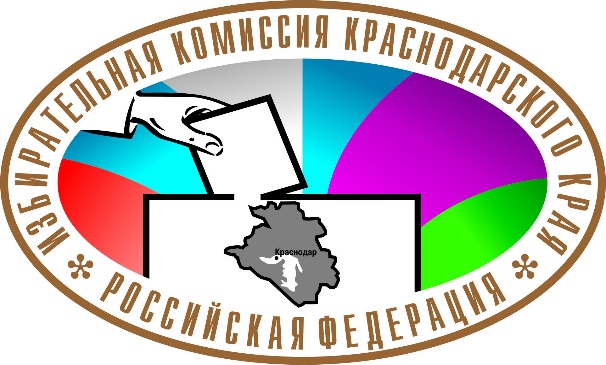 РАБОЧАЯ  ТЕТРАДЬЧасть 2ТЕРРИТОРИАЛЬНОЙ ИЗБИРАТЕЛЬНОЙ КОМИССИИпрактическое пособие для организаторов муниципальных выборов в Краснодарском крае                  2020 годВВЕДЕНИЕПравовой основой организации и проведения муниципальных выборов в Краснодарском крае являются Федеральный закон от 12 июня 2002 г. № 67-ФЗ «Об основных гарантиях избирательных прав и права на участие в референдуме граждан Российской Федерации», Закон Краснодарского края                                  от 26 декабря 2005 г. № 966-КЗ «О муниципальных выборах в Краснодарском крае», Закон Краснодарского края от 8 апреля 2003 г. № 571-КЗ «О системе избирательных комиссий, комиссий референдума в Краснодарском крае», а также нормативно-правовые акты Центральной избирательной комиссии Российской Федерации и избирательной комиссии Краснодарского края.Содержащиеся во второй части Рабочей тетради образцы решений основаны на опыте работы территориальных избирательных комиссий (избирательных комиссий муниципальных образований) Краснодарского края по организации и проведению выборов депутатов представительных органов местного самоуправления и глав муниципальных образований. Приведенные образцы решений территориальной комиссии рекомендованы для  использования на муниципальных выборах.Рабочие группы при территориальной избирательной комиссии (образцы решений № 4, 5, 6) могут формироваться как на конкретные выборы, так и на срок полномочий территориальной избирательной комиссии. В образцах решений территориальной избирательной комиссии наименование избирательных кампаний условно обозначены «выборы ОМС», «выборы депутатов Совета муниципального образования», «выборы главы муниципального образования», при подготовке решений территориальных комиссий данные обозначения не используется, а указывается наименование конкретной избирательной кампании.Перечень решений, принимаемых территориальными избирательными комиссиями, осуществляющими подготовку и проведение муниципальных выборов в Краснодарском крае Приложение  № 1РЕШЕНИЕот «___» ______ 2020 г.								№ ___/_____О Календарном плане мероприятий по подготовке и проведению выборов В связи с назначением выборов_________________________________________________                                                                                         (наименование избирательной кампании)на «_____»____________2020 года, руководствуясь Федеральным законом от 12 июня 2002 г.   № 67-ФЗ «Об основных гарантиях избирательных прав и права на участие в референдуме граждан Российской Федерации», Законом Краснодарского края от 26 декабря 2005 г. № 966-КЗ «О муниципальных выборах в Краснодарском крае», постановлением избирательной комиссии Краснодарского края от «___»__________ 2020 г. №_____ «О примерном Календарном плане мероприятий по подготовке и проведению муниципальных выборов в Краснодарском крае» территориальная избирательная комиссия РЕШИЛА:Утвердить Календарный план мероприятий по подготовке и проведению выборов  ОМС (прилагается).2. Направить настоящее решение в администрацию муниципального образования для использования в работе. 3. Разместить настоящее решение на сайте территориальной избирательной комиссии. 4. Контроль за выполнением пунктов 2 и 3 настоящего решения возложить на секретаря территориальной избирательной комиссии.Председательтерриториальной избирательной комиссии			__________________Секретарьтерриториальной избирательной комиссии			___________________Приложение № 2РЕШЕНИЕот «___» ______ 2020 г.								№ ___/_____О режиме работы территориальной избирательной комиссии в период подготовки и проведения выборов ОМСВ целях реализации требований Закона Краснодарского края от 26 декабря 2005 г.    № 966-КЗ «О муниципальных выборах в Краснодарском крае» территориальная избирательная комиссия РЕШИЛА:1. Установить в период подготовки и проведения выборов ОМС, назначенных на      «___» ______ 2020 года, следующий режим работы территориальной избирательной комиссии в период с «___»_______ по «___»______ 2020 года:с понедельника по четверг - с 9.00 до 18.00 часов, перерыв с 13.00 до 13.50 часов;в пятницу – с 9.00 до 17.00 часов, перерыв с 13.00 до 13.40 часов;в выходные и праздничные дни - с 9.00 до 14.00 часов.2. Разместить настоящее решение на сайте территориальной избирательной комиссии.3. Контроль за выполнением пункта 2 настоящего решения возложить на секретаря территориальной избирательной комиссии.Председательтерриториальной избирательной комиссии			_________________Секретарьтерриториальной избирательной комиссии			_________________Приложение № 3РЕШЕНИЕот «___» ______ 2020 г.								№ ___/_____Об организации работы «горячей линии» связи с избирателями в территориальной избирательной в период подготовки и проведения выборов ОМСВ целях обеспечения реализации и защиты избирательных прав граждан, а также контроля за соблюдением указанных прав, в период подготовки и проведения выборов ОМС, территориальная избирательная комиссия РЕШИЛА:1.Организовать работу «горячей линии» связи с избирателями в территориальной избирательной комиссии с «____»_____2020 года по «___»_____ 2020 года включительно, время работы «горячей линии»: с 10-00 до 18-00.2. Установить следующий номер телефона «горячей линии» связи с избирателями в территориальной избирательной комиссии :_____________________.3. Опубликовать информацию о работе «горячей линии» связи с избирателями в территориальной избирательной комиссии в газете __________________ и разместить информацию на сайте территориальной избирательной комиссии, а также на информационном стенде территориальной избирательной комиссии.4. Контроль за выполнением пункта 3 настоящего решения возложить на секретаря территориальной избирательной комиссии.Председательтерриториальной избирательной комиссии			__________________Секретарьтерриториальной избирательной комиссии			___________________Приложение № 4РЕШЕНИЕот «___» ______ 2020 г.								№ ___/_____О Рабочей группе территориальной избирательной комиссии  по проверке документов, представленных кандидатами при выдвижении и на регистрациюРуководствуясь частью 2 статьи 22 Закона Краснодарского края от 26 декабря 2005 г.     № 966-КЗ «О муниципальных выборах в Краснодарском крае» территориальная избирательная комиссия РЕШИЛА: 1. Утвердить Положение о Рабочей группе территориальной избирательной комиссии по  проверке документов, представленных кандидатами  при выдвижении и на регистрацию (Приложение № 1).2. Утвердить персональный состав Рабочей группы территориальной избирательной комиссии по проверке документов, представленных кандидатами  при выдвижении и на регистрацию (Приложение № 2).3. Разместить настоящее решение на сайте территориальной избирательной комиссии.4. Контроль за выполнением пункта 3 настоящего решения возложить на секретаря территориальной избирательной комиссии.Председательтерриториальной избирательной комиссии			__________________Секретарьтерриториальной избирательной комиссии			__________________Примечание.  Решение принимается в том случае, если не было принято на срок полномочий территориальной избирательной комиссииПриложение № 1к решению территориальной избирательной комиссии от «__» ______ 2020 года № ___/___ПОЛОЖЕНИЕО Рабочей группе территориальной избирательной комиссии по проверке документов, представленных кандидатами при выдвижении  и на регистрацию1. Общие положения1.1. Рабочая группа по проверке документов кандидатов при выдвижении и на регистрацию (далее – Рабочая группа) в своей деятельности руководствуется Федеральным законом от 12 июня 2002 г. № 67-ФЗ «Об основных гарантиях избирательных прав и права на участие в референдуме граждан Российской Федерации» (далее – Федеральный закон), Законом Краснодарского края от 26 декабря 2005 г. № 966-КЗ «О муниципальных выборах в Краснодарском крае» (далее – Закон Краснодарского края), постановлениями Центральной избирательной комиссии Российской Федерации, избирательной комиссии Краснодарского края и настоящим Положением.1.2. Рабочая группа в своей деятельности использует программно-технические и коммуникационные возможности, предоставляемые Государственной автоматизированной системой «Выборы».1.3. Рабочая группа готовит и вносит на рассмотрение территориальной избирательной комиссии проекты следующих решений:- об извещении кандидата в порядке, предусмотренном статьей 22 Закона Краснодарского края;- о регистрации либо об отказе в регистрации кандидата;- о регистрации, об отказе в регистрации либо отмене регистрации уполномоченных представителей по финансовым вопросам кандидатов, доверенных лиц кандидатов;- об аннулировании регистрации кандидата.2. Задачи и функции Рабочей группы2.1. Задачами Рабочей группы являются:- прием документов кандидатов при выдвижении и на регистрацию;- проверка документов, представленных кандидатами в соответствии с требованиями статей 19, 19.1, 21, 22, 71, 72, 73 Закона Краснодарского края;- проверка соответствия порядка выдвижения кандидатов требованиям Закона Краснодарского края;- подготовка в сроки, установленные Законом Краснодарского края, проектов решений, указанных в пункте 1.3 настоящего Положения.2.2. Для решения указанных в пункте 2.1 настоящего Положения задач Рабочая группа осуществляет следующие функции:- проверяет наличие документов, представленных в подтверждение выдвижения (для регистрации в качестве кандидата);- проверяет соблюдение требований Закона Краснодарского края при выдвижении кандидата и представлении документов кандидатом (иным уполномоченным лицом), а также достоверность соответствующих сведений;- готовит запросы в соответствующие органы по проверке достоверности сведений, представленных кандидатами;- готовит документы для извещения кандидата при выявлении неполноты сведений о нем, отсутствия каких-либо документов, или несоблюдения требований к оформлению документов, представленных в соответствии с Законом Краснодарского края;- организует извещение кандидатов о планируемой проверке подписных листов;- осуществляет проверку порядка сбора подписей избирателей и подписных листов, а также проверку достоверности подписей избирателей;- взаимодействует с кандидатами, правоохранительными органами и иными государственными органами по вопросам проверки порядка сбора подписей избирателей и подписных листов, а также проверки достоверности подписи избирателей;- готовит ведомость проверки подписных листов;- готовит итоговый протокол проверки подписных листов;- готовит для размещения в сети Интернет информацию о кандидатах в объеме, установленном решением избирательной комиссией, организующей выборы;- готовит материалы, необходимые в случае обжалования решений территориальной избирательной комиссии о регистрации либо об отказе в регистрации кандидатов;- представляет председателю территориальной избирательной комиссии предложения по итогам своей работы (в случае необходимости).2.3. Хранение документов, подготовленных в ходе проверки, а также поступивших ответов на запросы осуществляет секретарь Рабочей группы.3. Организация деятельности Рабочей группы3.1. Персональные данные граждан, содержащиеся в избирательных документах, используются в условиях конфиденциальности. Члены Рабочей группы, имеющие доступ к таким данным, обязаны неукоснительно соблюдать требования федерального законодательства, нормативных правовых актов по работе с конфиденциальной информацией.3.2. Непосредственное руководство деятельностью Рабочей группы осуществляет руководитель Рабочей группы, а в случае его отсутствия – его заместитель или лицо, им определенное из числа членов Рабочей группы.3.3. К осуществлению своих функций Рабочая группа вправе привлекать работников по гражданско-правовым договорам, членов нижестоящих избирательных комиссий.3.4. Направление запросов осуществляется Рабочей группой в порядке, установленном в Инструкции по делопроизводству избирательной комиссии, организующей выборы.3.5. По окончании проверки подписных листов Рабочей группой составляются:- ведомость проверки подписных листов, которую подписывают руководитель Рабочей группы и не менее чем два члена Рабочей группы, осуществлявших соответствующую проверку и подготовивших данную ведомость (иные члены Рабочей группы в ее подписании не участвуют);- итоговый протокол проверки подписных листов;- заключение рабочей группы  по результатам проверки документов. 3.6. Документы Рабочей группы, переданные в архив избирательной комиссии, организующей выборы, хранятся в порядке и в течение сроков, установленных Законом Краснодарского края, постановлениями избирательной комиссии Краснодарского края.Приложение № 2к решению территориальной избирательной комиссии Ивановскаяот «__» ______ 2020 года № ___/___Состав Рабочей группытерриториальной избирательной комиссии по проверке документов, представленных кандидатами при выдвижении и на регистрациюПриложение № 5РЕШЕНИЕот «___» ______ 2020 г.								№ ___/_____О Рабочей группе по предварительному рассмотрению жалоб и обращений, поступающих в территориальную избирательную комиссию в период подготовки и проведения выборов ОМСВ целях реализации полномочий территориальной избирательной по контролю за соблюдением избирательных прав граждан в период подготовки и проведения муниципальных выборов на территории муниципального образования, установленных пунктом 9 статьи 26 Федерального закона от 12 июня 2002 г. № 67-ФЗ «Об основных гарантиях избирательных прав и права на участие в референдуме граждан Российской Федерации», а также всестороннего и полного рассмотрения жалоб и обращений, поступающих в избирательную комиссию, территориальная избирательная комиссия РЕШИЛА:1. Утвердить Положение о Рабочей группе по предварительному рассмотрению жалоб и обращений, поступающих в территориальную избирательную комиссию в период подготовки и проведения муниципальных выборов на территории муниципального образования (Приложение № 1).2.Утвердить персональный состав Рабочей группы по предварительному рассмотрению жалоб и обращений, поступающих в территориальную избирательную комиссию в период подготовки и проведения муниципальных выборов на территории муниципального образования (Приложение № 2).3. Разместить настоящее решение на сайте территориальной избирательной комиссии 4. Контроль за выполнением пункта 3 настоящего решения возложить на секретаря территориальной избирательной комиссии.Председательтерриториальной избирательной комиссии			______________________Секретарьтерриториальной избирательной комиссии			_______________________Примечание.  Решение принимается в том случае, если не было принято на срок полномочий территориальной избирательной комиссии                                                                      Приложение № 1к решению территориальной избирательной комиссии от «__» ______ 2020года № ___/___Положение
о Рабочей группе по предварительному рассмотрению жалоб и обращений, поступающих в территориальную избирательную комиссию в период подготовки и проведения муниципальных выборов на территории муниципального образования 1. Общие положения1.1. Настоящее Положение о Рабочей группе по предварительному рассмотрению жалоб и обращений, поступающих в территориальную избирательную комиссию в период подготовки и проведения муниципальных выборов на территории муниципального образования (далее – Положение) определяет порядок и формы деятельности Рабочей группы по предварительному рассмотрению жалоб и обращений, поступающих в территориальную избирательную комиссию в период подготовки и проведения муниципальных выборов на территории муниципального образования (далее – Рабочая группа).Рабочая группа создается в целях всестороннего и полного рассмотрения поступающих в территориальную избирательную комиссию жалоб и обращений, связанных с избирательным процессом, оперативной подготовки по ним мотивированных предложений на заседание территориальной избирательной комиссии или мотивированных проектов ответов заявителям.Решение о передаче в Рабочую группу жалоб и обращений для их предварительного рассмотрения и подготовки предложений на заседание территориальной избирательной комиссии или проектов ответов заявителям принимается председателем территориальной избирательной комиссии.1.2. В своей деятельности Рабочая группа руководствуется Конституцией Российской Федерации, федеральными законами, законами Краснодарского края, инструкциями, нормативными актами Центральной избирательной комиссии Российской Федерации, избирательной комиссии Краснодарского края и территориальной избирательной комиссии, а также настоящим Положением и данными в соответствии с ним поручениями председателя территориальной избирательной комиссии либо лица, его замещающего.1.3. Рабочая группа взаимодействует с органами государственной власти Краснодарского края, государственными, муниципальными органами, их руководителями, нижестоящими избирательными комиссиями, избирательными объединениями, кандидатами, зарегистрированными кандидатами, другими участниками избирательного процесса.1.4. Результаты проверок, выводы и предложения по рассмотренным жалобам и обращениям Рабочая группа представляет председателю территориальной избирательной комиссии, по решению которого они либо выносятся на рассмотрение территориальной избирательной комиссии, либо заявителю направляется мотивированный письменный ответ. 1.5. Решения по жалобам и обращениям, поступившим в территориальную избирательную комиссию, переданным на рассмотрение в Рабочую группу, принимаются в сроки, определенные председателем территориальной избирательной комиссии в соответствии с действующим законодательством. 1.6. В случае принятия жалобы к рассмотрению судом и обращения того же заявителя с аналогичной жалобой в территориальную избирательную комиссию рассмотрение этой жалобы приостанавливается до вступления решения суда в законную силу. В случае вынесения судом решения по существу жалобы Рабочая группа, территориальная избирательная комиссия прекращает ее рассмотрение, о чем сообщается заявителю.1.7. Организационное, материально-техническое и правовое обеспечение деятельности Рабочей группы осуществляется территориальной избирательной комиссией.2. Порядок формирования Рабочей группы2.1. Рабочая группа формируется территориальной избирательной комиссией из числа членов территориальной избирательной комиссии с правом решающего голоса, а также специалистов государственных, муниципальных и иных органов, организаций, учреждений в количестве 5 членов*. 2.2. Персональный состав Рабочей группы, ее руководитель, заместитель председателя и секретарь утверждаются решением территориальной избирательной комиссии. В том же порядке в состав Рабочей группы могут вноситься изменения.2.3. В отсутствие руководителя Рабочей группы его обязанности исполняет один из членов Рабочей группы по поручению руководителя группы, согласованному с председателем территориальной избирательной комиссии.3. Задачи Рабочей группы3.1. Основными задачами Рабочей группы являются:- предварительное рассмотрение и проверка жалоб и обращений, направленных для рассмотрения в Рабочую группу;- подготовка предложений для принятия решений территориальной избирательной комиссии по поступившим обращениям;- рассмотрение полученных территориальной избирательной комиссией от государственных органов, государственных учреждений, их должностных лиц, органов местного самоуправления, организаций, их должностных лиц, сведений и материалов по вопросам компетенции Рабочей группы;- подготовка проектов ответов заявителям.3.2. В случаях выявления Рабочей группой признаков нарушения законодательства о выборах Рабочая группа, изучив обстоятельства дела, вправе выносить предварительную юридическую оценку обжалуемого действия (бездействия) и представлять соответствующий материал председателю территориальной избирательной комиссии для принятия дальнейших решений.3.3. Члены Рабочей группы, являющиеся членами территориальной избирательной комиссии с правом решающего голоса, либо лицами, с которыми территориальной избирательной комиссии заключены гражданско-правовые договоры, по предложению ее руководителя для реализации задач Рабочей группы в рамках ее полномочий могут направляться в командировки.Компенсация расходов на командировки производится в порядке и размерах, установленных действующим законодательством.4. Полномочия Рабочей группы4.1. В целях реализации своих задач, определенных настоящим Положением, Рабочая группа вправе:4.1.1. Вносить предложения в территориальную избирательную комиссию (председателю избирательной комиссии) для подготовки обращений и запросов к государственным органам, органам государственной власти, органам местного самоуправления, средствам массовой информации, нижестоящим избирательным комиссиям, избирательным объединениям, кандидатам, зарегистрированным кандидатам, инициативным группам, другим участникам избирательного процесса.4.1.2. Использовать, поступившие от нижестоящих избирательных комиссий, соответствующих органов, организаций, их должностных лиц, физических лиц необходимые для рассмотрения жалоб и обращений дополнительные сведения и материалы. 4.1.3. Согласовывать с председателем территориальной избирательной комиссии список лиц, приглашаемых на заседания территориальной избирательной комиссии, проводимые по итогам рассмотрения Рабочей группой соответствующих жалоб или обращений.4.1.4. Вносить на рассмотрение территориальной избирательной комиссии предложения по устранению выявленных нарушений.4.1.5. С учетом поступившей жалобы, поступившего обращения вносить предложения в территориальную избирательную комиссию (председателю избирательной комиссии) о направлении в правоохранительные органы представлений о проведении соответствующих проверок и пресечении установленных нарушений.4.2. Решения Рабочей группы и предлагаемые ею проекты документов, принятые на ее заседаниях, носят для территориальной избирательной комиссии рекомендательный характер.4.3. Запрещается направлять жалобу на рассмотрение нижестоящей избирательной комиссии и должностным лицам, решения или действия (бездействие) которых обжалуются, за исключением случаев, когда жалоба должна быть рассмотрена по существу на заседании нижестоящей избирательной комиссии.5. Организация деятельности Рабочей группы5.1. Деятельность Рабочей группы осуществляется, как правило, в виде проведения ее заседаний.Заседания Рабочей группы проводятся по мере необходимости и созываются ее руководителем или замещающим его в соответствии с пунктом 2.3 настоящего Положения лицом.На всех заседаниях Рабочей группы вправе присутствовать члены территориальной избирательной комиссии. Для присутствия на заседаниях Рабочей группы членам территориальной избирательной комиссии дополнительного разрешения не требуется. Они вправе принимать участие в обсуждении всех вопросов, рассматриваемых на заседании.5.2. Заседание Рабочей группы является правомочным, если на нем присутствует не менее половины членов Рабочей группы, включая ее руководителя или лицо, его замещающее. 5.3. На заседании Рабочей группы председательствует руководитель Рабочей группы или лицо, его замещающее. По предложению руководителя Рабочей группы или лица, его замещающего, председательствовать на соответствующем заседании по решению Рабочей группы может любой её член.В случае временного отсутствия секретаря Рабочей группы руководитель Рабочей группы или лицо его замещающее определяет секретаря соответствующего заседания.5.4. Руководитель Рабочей группы:- организует деятельность Рабочей группы, вносит предложения по рассмотрению вопросов, входящих в компетенцию Рабочей группы;- распределяет обязанности между членами Рабочей группы, дает им необходимые поручения и контролирует их исполнение;- дает поручения членам рабочей группы, касающиеся подготовки материалов к заседанию Рабочей группы, оповещения ее членов и приглашенных лиц о времени и месте заседания Рабочей группы;- информирует территориальную избирательную комиссию о деятельности Рабочей группы.5.5. Секретарь Рабочей группы:- оповещает членов Рабочей группы, членов территориальной избирательной комиссии, не входящих в её состав, и приглашенных лиц о времени и месте заседания Рабочей группы;- оформляет протокол заседания Рабочей группы;- осуществляет хранение протоколов заседаний Рабочей группы и других документов, поступивших в Рабочую группу, до передачи их в соответствии с пунктом 5.10 настоящего Положения.В случае временного отсутствия секретаря Рабочей группы или значительного числа приглашенных на заседание лиц их оповещение о времени и месте её заседания осуществляется членами территориальной избирательной комиссии в порядке, указанном в пункте 5.4 настоящего Положения.5.6. В заседании Рабочей группы вправе принимать участие заявители, лица, чьи (чье) действия (бездействие) явились (явилось) основанием для вынесения вопроса на рассмотрение Рабочей группы, а также лица, уполномоченные представлять их интересы, и иные заинтересованные лица. Полномочия представителя заявителя и иных заинтересованных лиц должны быть оформлены в установленном законом порядке. Для рассмотрения выносимых на заседание Рабочей группы вопросов могут приглашаться представители нижестоящих избирательных комиссий, органов государственной власти, иных государственных органов, органов местного самоуправления, специалисты, эксперты и иные лица. Список указанных лиц определяется руководителем Рабочей группы либо лицом, его замещающим, накануне очередного заседания.В случае присутствия на заседании Рабочей группы указанных выше представителей они вправе давать объяснения по существу рассматриваемого вопроса.5.7. Продолжительность выступлений на заседаниях Рабочей группы устанавливается председательствующим по согласованию с докладчиками и содокладчиками и не должна превышать: для доклада – десяти минут, содоклада – пяти минут, иных выступлений – трех минут, для справок, оглашения информации, обращений – двух минут, заключительного слова докладчика – трех минут.5.8. Решения Рабочей группы принимаются большинством голосов от числа присутствующих на заседании ее членов открытым голосованием. В случае равенства голосов «за» и «против» голос руководителя (председательствующего на заседании) Рабочей группы является решающим.5.9. Заседания Рабочей группы протоколируются. Протокол заседания (в случаях, указанных в пункте 5.5 настоящего Положения, - решение Рабочей группы) оформляется секретарём Рабочей группы или по поручению руководителя Рабочей группы другим ее членом. Протокол заседания (решение) подписывается руководителем (председательствующим на заседании) и секретарем (секретарем заседания) Рабочей группы.5.10. Оформленные в соответствии с настоящим Положением протокол заседания Рабочей группы и другие документы, рассмотренные в ходе её заседания, прилагаются к решению территориальной избирательной комиссии либо к проекту ответа заявителю.*Количественный состав группы определяется территориальной комиссией Приложение № 2к решению территориальной избирательной комиссии от «__» ______ 2020 года № ___/___Состав Рабочей группы по предварительному рассмотрению жалоб и обращений, поступающих в территориальную избирательную комиссию в период подготовки и проведения муниципальных выборов на территории муниципального образования Приложение № 6РЕШЕНИЕот «___» ______ 2020 г.								№ ___/_____О Рабочей группе территориальной избирательной комиссии по информационным спорам и иным вопросаминформационного обеспечения выборов в период подготовкии проведения муниципальных выборов на территории муниципального образования В соответствии пунктом 9 статьи 26 Федерального закона от 12 июня 2002 г.                    № 67-ФЗ «Об основных гарантиях избирательных прав и права на участие в референдуме граждан Российской Федерации» для выполнения возложенных на территориальную избирательную комиссию полномочий, связанных с осуществлением контроля за соблюдением порядка и правил информационного обеспечения выборов, проведения предвыборной агитации, а также в целях оперативного решения вопросов по информационным спорам в период подготовки и проведения выборов, территориальная избирательная комиссия РЕШИЛА:1. Утвердить Положение о Рабочей группе территориальной избирательной комиссии по информационным спорам и иным вопросам информационного обеспечения выборов в период подготовки и проведения муниципальных выборов на территории муниципального образования (Приложение № 1).2.Утвердить персональный состав Рабочей группы территориальной избирательной комиссии по информационным спорам и иным вопросам информационного обеспечения выборов в период подготовки и проведения муниципальных выборов на территории муниципального образования (Приложение № 2).3. Разместить настоящее решение на сайте территориальной избирательной комиссии.4. Контроль за выполнением пункта 3 настоящего решения возложить на секретаря территориальной избирательной комиссии Председательтерриториальной избирательной комиссии			_________________Секретарьтерриториальной избирательной комиссии			__________________Примечание.  Решение принимается в том случае, если не было принято на срок полномочий территориальной избирательной комиссииПриложение №1к решению территориальной избирательной комиссии от «__» ______ 2020 года № ___/___1. Общие положения1.1. Настоящее Положение о Рабочей группе территориальной избирательной комиссии по информационным спорам и иным вопросам информационного обеспечения выборов в период подготовки и проведения муниципальных выборов на территории муниципального образования (далее – Положение) определяет порядок и формы деятельности Рабочей группы территориальной избирательной комиссии по информационным спорам и иным вопросам информационного обеспечения выборов в период подготовки и проведения муниципальных выборов (далее – Рабочая группа).Рабочая группа создается в целях всестороннего и полного рассмотрения жалоб и обращений, поступающих в территориальную избирательную комиссию, в период подготовки и проведения муниципальных выборов для их предварительного рассмотрения и подготовки предложений на заседание территориальной избирательной комиссии или мотивированных проектов ответов заявителям.1.2. В своей деятельности Рабочая группа руководствуется Конституцией Российской Федерации, федеральными законами, законами Краснодарского края, инструкциями, нормативными актами Центральной избирательной комиссии Российской Федерации, избирательной комиссии Краснодарского края и территориальной избирательной комиссии, а также настоящим Положением и данными в соответствии с ним поручениями председателя территориальной избирательной комиссии либо лица, его замещающего.1.3. Рабочая группа взаимодействует с государственными, муниципальными органами, их руководителями, нижестоящими избирательными комиссиями, избирательными объединениями, кандидатами, зарегистрированными кандидатами, другими участниками избирательного процесса.1.4. Рабочая группа в пределах полномочий, предоставленных ей настоящим Положением, взаимодействует с Управлением Роскомнадзора по Южному федеральному округу, организациями, осуществляющими выпуск средств массовой информации.1.5. Решение о передаче в Рабочую группу жалоб и обращений, поступивших в территориальную избирательную комиссию, для их предварительного рассмотрения и подготовки предложений принимается председателем территориальной избирательной комиссии.1.6. Результаты проверок, выводы и предложения по рассмотренным жалобам и обращениям Рабочая группа представляет председателю территориальной избирательной комиссии, по решению которого они выносятся на рассмотрение территориальной избирательной комиссии либо заявителю направляется мотивированный письменный ответ. 1.7. В случае принятия жалобы к рассмотрению судом и обращения того же заявителя с аналогичной жалобой в территориальную избирательную комиссию рассмотрение этой жалобы приостанавливается до вступления решения суда в законную силу. В случае вынесения судом решения по существу жалобы территориальная избирательная комиссия прекращает ее рассмотрение, о чем сообщается заявителю.1.8. Организационное, материально-техническое и правовое обеспечение деятельности Рабочей группы осуществляется территориальной избирательной комиссией.2. Порядок формирования Рабочей группы2.1. Рабочая группа формируется территориальной избирательной комиссией из числа членов территориальной избирательной комиссии с правом решающего голоса, представителей общественных объединений журналистов, организаций, осуществляющих выпуск средств массовой информации, ученых и специалистов на основании предложений указанных организаций. 2.2. Персональный состав Рабочей группы, ее руководитель, заместитель руководителя и секретарь утверждаются решением территориальной избирательной комиссии В том же порядке в персональный состав Рабочей группы могут вноситься изменения.2.3. В отсутствие руководителя Рабочей группы его полномочия исполняет заместитель руководителя Рабочей группы, а в случае и его отсутствия – один из членов Рабочей группы по поручению руководителя Рабочей группы, согласованному с председателем избирательной комиссии Краснодарского края.3. Задачи Рабочей группы3.1. Основными задачами Рабочей группы являются:- предварительное рассмотрение жалоб и обращений о нарушениях порядка применения действующего законодательства в части информационного обеспечения выборов, установленных правил проведения предвыборной агитации кандидатами, зарегистрированными кандидатами и иными участниками избирательного процесса;- рассмотрение, проверка и анализ экземпляров агитационных печатных материалов или их копий, экземпляров аудиовизуальных агитационных материалов, фотографий иных агитационных материалов, представленных в территориальную избирательную комиссию в порядке, установленном федеральным и краевым законодательством о выборах, на предмет их соответствия  требованиям данного законодательства, а также подготовка соответствующих заключений; - подготовка предложений для рассмотрения и принятия решений территориальной избирательной комиссии по поступившим обращениям, проектов представлений территориальной избирательной комиссии о пресечении противоправной агитационной деятельности и привлечении виновных лиц к ответственности, установленной законодательством Российской Федерации;- рассмотрение вопросов, касающихся публикаций результатов опросов общественного мнения, связанных с выборами;- рассмотрение полученных территориальной избирательной комиссией от государственных органов, государственных учреждений, их должностных лиц, органов местного самоуправления, организаций, в том числе организаций телерадиовещания, редакций периодических печатных изданий, редакций сетевых изданий, общественных объединений, их должностных лиц, сведений и материалов по вопросам компетенции Рабочей группы;- подготовка проектов ответов заявителям.3.2.В случаях выявления Рабочей группой признаков нарушения законодательства о выборах кандидатов, она, изучив обстоятельства дела, вправе выносить предварительную юридическую оценку обжалуемого действия (бездействия) и представлять соответствующий материал председателю территориальной избирательной комиссии для принятия дальнейших решений.3.3. Члены Рабочей группы испрашивают разъяснения по рассматриваемому вопросу у зарегистрированных кандидатов, их доверенных лиц, организаций, осуществляющих выпуск средств массовой информации, представителей политических партий, избирательных объединений и иных участников избирательного процесса для принятия соответствующего решения по существу вопроса.4. Полномочия Рабочей группы4.1. В целях реализации своих задач, определенных настоящим Положением, Рабочая группа вправе:4.1.1. Вносить предложения территориальной избирательной комиссии (ее председателю) по подготовке обращений (запросов) в Управление Роскомнадзора по Южному федеральному округу, государственные органы, органы государственной власти, органы местного самоуправления, средства массовой информации, нижестоящие избирательные комиссии, кандидатам, зарегистрированным кандидатам, политическим партиям, избирательным объединениям, другим участникам избирательного процесса.4.1.2. Использовать сведения и материалы нижестоящих избирательных комиссий, соответствующих органов, организаций, их должностных лиц, физических лиц необходимые для рассмотрения жалоб и обращений. 4.1.3. Вносить на рассмотрение территориальной избирательной комиссии предложения по устранению выявленных нарушений.4.1.4. Согласовывать с председателем территориальной избирательной комиссии список лиц, приглашаемых на заседание территориальной избирательной комиссии.4.1.5. С учетом поступившей жалобы, поступившего обращения вносить предложения территориальной избирательной комиссии (ее председателю) о направлении в правоохранительные органы представлений о проведении соответствующих проверок и пресечении установленных нарушений.4.2. Решения Рабочей группы и предлагаемые ею проекты документов, принятые на ее заседаниях, носят для территориальной избирательной комиссии рекомендательный характер.4.3. Запрещается направлять жалобу на рассмотрение нижестоящей избирательной комиссии и должностным лицам, решения или действия (бездействие) которых обжалуются, за исключением случаев, когда жалоба должна быть рассмотрена по существу на заседании нижестоящей избирательной комиссии.5. Организация деятельности Рабочей группы5.1. Деятельность Рабочей группы осуществляется, как правило, в виде проведения ее заседаний.Заседание Рабочей группы созывается по мере необходимости ее руководителем (в случае его отсутствия – иным лицом, указанным в пункте 2.3 настоящего Положения).О времени и месте заседания Рабочей группы извещаются члены территориальной избирательной комиссии с правом решающего голоса.Заседание Рабочей группы считается правомочным, если на нем присутствуют не менее половины членов Рабочей группы и ее руководитель или лицо, его замещающее.Деятельность Рабочей группы осуществляется на основе коллегиальности, открытого обсуждения вопросов, относящихся к ее компетенции.5.2. На заседании Рабочей группы председательствует руководитель Рабочей группы. 5.3. Руководитель Рабочей группы:- организует деятельность Рабочей группы, ее делопроизводство, вносит предложения по рассмотрению вопросов, входящих в компетенцию Рабочей группы;- распределяет обязанности между членами Рабочей группы, дает им необходимые поручения и проверяет их исполнение;- дает поручения членам Рабочей группы, касающиеся подготовки материалов к заседанию Рабочей группы, оповещения ее членов и приглашенных лиц о времени и месте заседания Рабочей группы;- информирует территориальную избирательную комиссию о деятельности Рабочей группы.5.4. Секретарь Рабочей группы:- оповещает членов Рабочей группы, членов территориальной избирательной комиссии, не входящих в её состав, и приглашенных лиц о времени и месте заседания Рабочей группы;- оформляет протокол заседания Рабочей группы;- осуществляет хранение протоколов заседаний Рабочей группы и других документов, поступивших в Рабочую группу, до передачи их в соответствии с пунктом 5.10 настоящего Положения.5.5. На заседаниях Рабочей группы вправе присутствовать и высказывать свое мнение члены избирательной комиссии Краснодарского края с правом решающего и совещательного голоса и работники ее аппарата, не являющиеся членами Рабочей группы.5.6. В заседании Рабочей группы вправе принимать участие заявители, лица, чьи (чье) действия (бездействие) явились (явилось) основанием для вынесения вопроса на рассмотрение Рабочей группы, а также лица, уполномоченные представлять их интересы, и иные заинтересованные лица. Полномочия представителя заявителя и иных заинтересованных лиц должны быть оформлены в установленном законом порядке. Для рассмотрения выносимых на заседание Рабочей группы вопросов могут приглашаться представители избирательных комиссий, организаций, осуществляющих выпуск средств массовой информации, органов государственной власти, иных государственных органов, органов местного самоуправления, специалисты, эксперты и иные лица. Список указанных лиц определяется руководителем Рабочей группы либо его заместителем накануне очередного заседания.В случае присутствия на заседании Рабочей группы указанных выше представителей они вправе давать объяснения по существу рассматриваемого вопроса.5.7. Продолжительность выступлений на заседаниях Рабочей группы устанавливается председательствующим по согласованию с докладчиками и содокладчиками и не должна превышать: для доклада – десяти минут, содоклада – пяти минут, иных выступлений – трех минут, для справок, оглашения информации, обращений – двух минут, заключительного слова докладчика – трех минут.5.8. Решения Рабочей группы принимаются большинством голосов от числа присутствующих на заседании ее членов открытым голосованием. В случае равенства голосов «за» и «против» голос председательствующего на заседании Рабочей группы является решающим.Член Рабочей группы не принимает участия в голосовании, если предметом рассмотрения Рабочей группы является обращение в связи с действием (бездействием) организации, осуществляющей выпуск средств массовой информации, представителем которой он является. В этом случае указанный член Рабочей группы не учитывается при определении установленного числа членов Рабочей группы и числа присутствующих на заседании членов Рабочей группы.5.9. Заседания Рабочей группы протоколируются. Протокол заседания оформляется секретарём Рабочей группы или по поручению руководителя Рабочей группы другим ее членом. Протокол заседания подписывается руководителем (председательствующим на заседании) и секретарем Рабочей группы.5.10. Оформленные в соответствии с настоящим Положением протокол заседания Рабочей группы и другие документы, рассмотренные в ходе её заседания, прилагаются к решению территориальной избирательной комиссии либо к проекту ответа заявителю.Приложение № 2к решению территориальной избирательной комиссии от «__» ______ 2020  года № ___/___Состав Рабочей группы территориальной избирательной комиссии по информационным спорам и иным вопросаминформационного обеспечения выборов в период подготовкии проведения муниципальных выборов на территории муниципального образования Приложение № 7РЕШЕНИЕот «___» ______ 2020 г.								№ ___/_____О Контрольно-ревизионной службепри территориальной избирательной комиссии В целях реализации требований статьи 60 Федерального закона от 12 июня 2002 г.         № 67-ФЗ «Об основных гарантиях избирательных прав и права на участие в референдуме граждан Российской Федерации» территориальная избирательная комиссия РЕШИЛА:1. Утвердить Положение о Контрольно-ревизионной службе при территориальной избирательной комиссии (Приложение № 1).2. Утвердить персональный состав Контрольно-ревизионной службы при территориальной избирательной комиссии (Приложение № 2).3. Разместить настоящее решение на сайте территориальной избирательной комиссии.4. Контроль за выполнением пункта 3 настоящего решения возложить на секретаря территориальной избирательной комиссии. Председательтерриториальной избирательной комиссии			_____________________Секретарьтерриториальной избирательной комиссии			_____________________Примечание.  Решение принимается на срок полномочий территориальной избирательной комиссии                                                                                                      Приложение № 1к решению территориальной избирательной комиссии от «__» ______ 2020 года № ___/___ПОЛОЖЕНИЕо Контрольно-ревизионной службе при территориальной избирательной комиссии1. Общие положения1.1. Контрольно-ревизионная служба при территориальной избирательной комиссии Ивановская (далее – КРС) создается территориальной избирательной комиссией (далее – Комиссия) на период полномочий действующего состава территориальной избирательной комиссии на основании статьи 60 Федерального закона от 12 июня 2002 г. № 67-ФЗ «Об основных гарантиях избирательных прав и права на участие в референдуме граждан Российской Федерации» (далее – Федеральный закон), статьи 54 Закона Краснодарского края от 3 июля 2012 г.     № 2519-КЗ «О выборах главы администрации (губернатора) Краснодарского края», статьи 56 Закона Краснодарского края от 21 августа 2007 г. № 1315-КЗ «О выборах депутатов Законодательного Собрания Краснодарского края», статьи 48 Закона Краснодарского края от 26 декабря 2005 г. № 966-КЗ «О муниципальных выборах в Краснодарском крае».1.2. КРС является постоянно действующим органом и в своей деятельности руководствуется Конституцией Российской Федерации, федеральными конституционными законами, федеральными законами, указами Президента Российской Федерации, постановлениями Правительства Российской Федерации, законами и нормативными правовыми актами Краснодарского края, нормативными правовыми актами Центральной избирательной комиссии Российской Федерации, избирательной комиссии Краснодарского края, Комиссии, настоящим Положением.1.3. КРС осуществляет свою деятельность в соответствии с планами мероприятий, календарными планами, утверждаемыми решениями, постановлениями Комиссии, распоряжениями ее председателя.2. Порядок формирования Контрольно-ревизионной службы2.1. Руководителем КРС является заместитель председателя Комиссии. Заместитель руководителя КРС назначается решением Комиссии по представлению руководителя КРС.2.2. В состав КРС входят назначаемые Комиссией руководители и специалисты государственных и иных органов и учреждений, в том числе отдела внутренних дел.В КРС также могут быть назначены члены Комиссии с правом решающего голоса.2.3. В состав КРС не могут входить кандидаты, их уполномоченные представители, доверенные лица, супруги и близкие родственники кандидатов, лица, находящиеся в непосредственном подчинении у кандидатов, члены инициативной группы по проведению референдума, нижестоящих избирательных комиссий.2.4. Члены КРС назначаются и освобождаются решением Комиссии, при этом члены КРС, являющиеся специалистами территориальных органов соответствующих исполнительных органов государственной власти и иных органов и учреждений – по представлению руководителей, соответствующих территориальных исполнительных органов государственной власти Краснодарского края, иных органов и учреждений.2.5. В период подготовки и проведения выборов в органы местного самоуправления органы и учреждения по предложению Комиссии не позднее чем через один месяц со дня официального опубликования (публикации) решения о назначении выборов направляют в Комиссию специалистов для работы в КРС.2.6. Члены КРС, откомандированные в распоряжение Комиссии, имеют право на освобождение от основной работы на срок не менее двух месяцев. За ними сохраняются место работы, установленный должностной оклад и иные выплаты по основному месту работы. Им также может выплачиваться вознаграждение за счет средств, выделенных Комиссией на подготовку и проведение выборов регионального  и муниципального уровней.2.7. В случае прекращения полномочий членов Комиссии с правом решающего голоса, входящих в состав КРС, их полномочия в КРС также прекращаются. Полномочия других членов КРС прекращаются одновременно с освобождением их от занимаемой должности, а также по решению Комиссии.2.8. В КРС могут формироваться рабочие группы по направлениям ее деятельности.3. Направления деятельности Контрольно-ревизионной службы3.1. КРС осуществляет свою деятельность по следующим направлениям:3.1.1. Контролирует целевое расходование денежных средств, выделенных из федерального бюджета, бюджета Краснодарского края, бюджетов муниципального образования, сельских поселений территориальной, участковым избирательным комиссиям, комиссиям референдума на подготовку и проведение соответствующих выборов, референдума.3.1.2. Контролирует источники поступления, правильность учета и целевого использования денежных средств избирательных фондов кандидатов выборов муниципального уровня, фондов референдума при проведении местного референдума.3.1.3. Контролирует соблюдение установленного порядка финансирования кандидатами, избирательными объединениями, инициативной группой по проведению референдума, инициативными агитационными группами проведения предвыборной агитации и агитации по вопросам референдума, осуществления иных мероприятий, непосредственно связанных с выборами, проведением референдума.3.1.4. Проверяет финансовые отчеты кандидатов в депутаты представительных органов, глав муниципальных образований сельских поселений, избирательных объединений при проведении выборов муниципального уровня, инициативной группы по проведению местного референдума, инициативных агитационных групп при проведении местного референдума.3.1.5. Организует проверки достоверности представленных кандидатами сведений о гражданстве, судимости, образовании, доходах и об их источниках, о принадлежащих им вкладах в банках, акциях, ценных бумагах, ином участии в коммерческих организациях, об имуществе, принадлежащем кандидатам на праве собственности (совместной собственности).4. Функции Контрольно-ревизионной службы4.1. КРС осуществляет следующие функции:4.1.1. Обеспечивает контроль:за соблюдением участковыми избирательными комиссиями, комиссиями референдума, кандидатами, избирательными объединениями, инициативной группой по проведению референдума, инициативными агитационными группами федеральных законов, законов Краснодарского края, нормативных правовых актов Центральной избирательной комиссии Российской Федерации, избирательной комиссии Краснодарского края и Комиссии, регулирующих финансирование соответствующих выборов, референдума;за целевым использованием денежных средств, выделенных избирательным комиссиям на подготовку и проведение муниципальных выборов;за соблюдением порядка формирования избирательных фондов кандидатов при проведении выборов глав муниципальных образований поселений, депутатов представительных органов муниципального уровня, избирательных объединений при проведении муниципальных выборов различного уровня, фондов референдума при проведении местного референдума и использованием средств этих фондов;за соблюдением участниками избирательной кампании, кампании референдума установленного порядка финансирования предвыборной агитации и агитации по вопросам референдума, осуществления иных мероприятий, непосредственно связанных с проведением избирательной кампании, референдума.4.1.2. Участвует:в проверке отчетов избирательных комиссий, комиссий референдума о расходовании бюджетных средств, выделенных им на подготовку и проведение муниципальных выборов различного уровня и местного референдума;в проверке финансовых отчетов кандидатов при проведении муниципальных выборов различного уровня, инициативной группы по проведению местного референдума, инициативных агитационных групп при проведении местного референдума;в приеме сведений о гражданстве, судимости, образовании, размерах и источниках доходов кандидатов, о принадлежащих им вкладах в банках, акциях, ценных бумагах, ином участии в коммерческих организациях, об имуществе, принадлежащем кандидатам на праве собственности (совместной собственности), представляемых кандидатами либо инициаторами выдвижения кандидатов в Комиссию.4.1.3. Готовит и направляет:представления в территориальные органы соответствующих федеральных органов исполнительной власти и иных органов и учреждений о проведении проверок сведений о гражданстве, судимости, образовании, размерах и источниках доходов кандидатов, вкладах в банках, акциях, ценных бумагах, ином участии в коммерческих организациях, имуществе, принадлежащем кандидатам на праве собственности (совместной собственности);сведения о размерах и об источниках доходов кандидата, о вкладах в банках, акциях, ценных бумагах, ином участии в коммерческих организациях, имуществе, принадлежащем кандидату на праве собственности (совместной собственности) в средства массовой информации для опубликования по форме, утвержденной Комиссией.4.1.4. Анализирует, обобщает и готовит сводную информацию, выводы и предложения по результатам проверок сведений о гражданстве, судимости, образовании, имуществе, размерах и источниках доходов, предоставленных кандидатами в Комиссию, а также сведений о поступлении и расходовании средств избирательных фондов кандидатов, избирательных объединений, фондов референдума, представленных филиалами ПАО «Сбербанк России».4.1.5. Готовит и вносит на рассмотрение Комиссии материалы, касающиеся проведенных проверок достоверности сведений о гражданстве и судимости кандидатов для принятия решения об их регистрации (регистрации списка кандидатов) либо отказе в регистрации (исключении из списка кандидатов).4.1.6. Готовит информацию о выявленных фактах недостоверности представленных кандидатами сведений с целью доведения ее до избирателей в соответствии с избирательным законодательством, направления в средства массовой информации для опубликования, а также размещения на информационных стендах в помещениях для голосования.4.1.7. Выявляет пожертвования, поступившие с нарушением установленного порядка, готовит по результатам проверок информацию для направления в адрес кандидатов, уполномоченных представителей по финансовым вопросам кандидатов, избирательных объединений, уполномоченных представителей инициативной группы по проведению референдума, инициативных агитационных групп о необходимости возврата указанных пожертвований жертвователю или перечисления в доход соответствующего бюджета.4.1.8. Организует мероприятия по выявлению фактов расходования средств на проведение избирательной кампании кандидатом помимо соответствующего избирательного фонда, готовит предложения по привлечению к ответственности участников избирательного процесса, за нарушения порядка финансирования избирательных кампаний.4.1.9. Осуществляет прием и проверку финансовых отчетов кандидатов при проведении муниципальных выборов, инициативной группы по проведению местного референдума, инициативных агитационных групп при проведении местного референдума.4.1.10. Готовит для направления в средства массовой информации в установленные законом сроки копии финансовых отчетов и сведения о поступлении и расходовании средств избирательных фондов кандидатов, избирательных объединений, фондов референдума.4.1.11. С целью контроля за изготовлением и распространением за счет средств соответствующих избирательных фондов, фондов референдума изучает поступившие в соответствии с Федеральным законом от кандидатов, избирательных объединений, инициативной группы по проведению референдума, инициативных агитационных групп печатные агитационные материалы или их копии, экземпляры аудиовизуальных материалов, фотографии иных агитационных материалов.4.1.12. Анализирует поступающие агитационные материалы в целях: определения соответствия оплаты стоимости выполненных работ (оказанных услуг) по изготовлению и распространению агитационных материалов их фактической стоимости и выявления фактов ее занижения (завышения), а также соответствия фактического объема выполненных работ (оказанных услуг) объемам, указанным в первичных (учетных) финансовых документах; выявления фактов оплаты стоимости изготовления агитационных материалов помимо средств соответствующих избирательных фондов, фондов референдума.4.1.13. Готовит представления в правоохранительные органы для установления лиц, совершивших противоправные действия по распространению агитационных материалов, и пресечения их незаконного распространения.4.2. Взаимодействует с Контрольно-ревизионной службой при  избирательной комиссии Краснодарского края, обменивается информацией в целях повышения эффективности деятельности и организации работы КРС.4.3. Участвует в подготовке проектов нормативных правовых актов Комиссии по вопросам, находящимся в компетенции КРС.4.4. Обеспечивает контроль за устранением нарушений закона, нормативных правовых актов Центральной избирательной комиссии Российской Федерации, избирательной комиссии Краснодарского края, выявленных в ходе проверок целевого расходования бюджетных средств, выделенных нижестоящим избирательным комиссиям, комиссиям референдума на подготовку и проведение региональных и муниципальных выборов, формирования и использования средств избирательных фондов кандидатов, избирательных объединений, фондов референдума.4.5. Готовит по поручению председателя Комиссии, его заместителя ответы на заявления и обращения граждан, организаций по вопросам, находящимся в компетенции КРС, и направляет их заявителям в установленные законом сроки.4.6. Оказывает организационно-методическую помощь избирательным комиссиям, комиссиям референдума по вопросам, находящимся в компетенции КРС.5. Руководство Контрольно-ревизионной службой5.1. Руководитель КРС:5.1.1. Осуществляет общее руководство КРС и несет ответственность за выполнение возложенных на нее задач.5.1.2. Представляет на утверждение Комиссии Положение о Контрольно-ревизионной службе, предложения по внесению в него изменений и дополнений.5.1.3. Организует работу КРС, созывает ее заседания и председательствует на них, вносит на рассмотрение Комиссии предложения, связанные с организацией и совершенствованием деятельности КРС. Определяет обязанности заместителя (заместителей) руководителя и членов КРС, дает им поручения.5.1.4. Утверждает состав рабочих групп по направлениям деятельности КРС, назначает их руководителей.5.1.5. Организует выполнение решений Комиссии и поручений председателя Комиссии, своих поручений, информирует Комиссию по вопросам, находящимся в компетенции КРС, о работе КРС, на заседаниях и совещаниях.5.1.6. Организует подготовку документов и иных материалов по вопросам, находящимся в компетенции КРС.5.1.7. Представляет или поручает своему заместителю, иным членам КРС представлять КРС во взаимоотношениях территориальными органами государственных и иных органов и учреждений, кандидатами, избирательными объединениями, инициативной группой по проведению референдума, инициативными агитационными группами.5.1.8. Участвует по поручению председателя Комиссии, или обеспечивает участие своего заместителя, иных членов КРС в заседаниях и совещаниях, проводимых территориальными органами соответствующих федеральных органов исполнительной власти, соответствующими исполнительными органами государственной власти Краснодарского края и иными органами и учреждениями.5.1.9. Подписывает документы КРС, относящиеся к ее ведению.5.1.10. Вносит на рассмотрение председателя Комиссии предложения о привлечении к работе в КРС экспертов на основе гражданско-правовых договоров.5.1.11. Осуществляет иные полномочия, предусмотренные федеральным законодательством, законодательством Краснодарского края и настоящим Положением.5.2. Заместитель руководителя КРС осуществляет свои полномочия в соответствии с установленными руководителем КРС обязанностями.6. Члены Контрольно-ревизионной службы6.1. Члены КРС:6.1.1. Обеспечивают качественное и своевременное выполнение возложенных на них обязанностей.6.1.2. Принимают участие в подготовке заседаний и иных вопросов, находящихся в компетенции КРС, отчитываются перед руководством КРС о выполнении поручений и указаний.6.1.3. По распоряжению руководителя КРС или его заместителя (заместителей) участвуют в проверках соблюдения избирательными комиссиями, комиссиями референдума, кандидатами, избирательными объединениями, инициативной группой по проведению референдума, инициативными агитационными группами федерального и регионального законодательства, нормативных правовых актов Центральной избирательной комиссии Российской Федерации, избирательной комиссии Краснодарского края  и Комиссии по вопросам, находящимся в компетенции КРС.6.1.4. Обеспечивают контроль за устранением недостатков, выявленных в ходе проверок расходования бюджетных средств, выделенных нижестоящим избирательным комиссиям, комиссиям референдума на подготовку и проведение региональных и муниципальных выборов, за формированием и использованием денежных средств избирательных фондов кандидатов.6.1.5. Принимают участие в подготовке документов о финансовых нарушениях при проведении соответствующих выборов и референдума, несут ответственность за достоверность сведений, указанных в этих документах.6.1.6. Запрашивают от кандидатов, иных органов и учреждений, а также от граждан необходимые сведения и материалы по вопросам, находящимся в компетенции КРС.6.1.7. Оказывают организационно-методическую помощь соответствующим избирательным комиссиям, комиссиям референдума по вопросам, находящимся в компетенции КРС.6.1.8. По поручению руководителя КРС или его заместителя (заместителей) участвуют в заседаниях Комиссии, совещаниях при обсуждении вопросов, находящихся в компетенции КРС.6.1.9. Участвуют в работе созданных в составе КРС рабочих групп согласно распределению обязанностей между членами КРС.6.1.10. Участвуют в подготовке и проведении заседаний КРС.7. Заседания Контрольно-ревизионной службы7.1. Заседания КРС проводятся по мере необходимости и оформляются протоколами.7.2. Председательствует на заседании КРС ее руководитель либо по его поручению заместитель руководителя. Председательствующий на заседании КРС оглашает повестку заседания и определяет порядок его ведения.7.3. Вопросы для рассмотрения на заседании КРС вносятся руководителем КРС, его заместителем (заместителями), членами Комиссии и членами КРС.7.4. На заседании КРС обязательно присутствие тех ее членов, которые участвовали в подготовке рассматриваемого на данном заседании вопроса.7.5. На заседании КРС могут присутствовать члены Комиссии.7.6. На заседания КРС могут приглашаться представители территориальных органов соответствующих федеральных органов исполнительной власти, соответствующих исполнительных органов государственной власти Краснодарского края и иных органов и учреждений, кандидаты, их уполномоченные и доверенные лица, уполномоченные представители и доверенные лица избирательных объединений, члены инициативной группы по проведению референдума, члены инициативных агитационных групп, представители избирательных комиссий, комиссий референдума, средств массовой информации, эксперты и другие специалисты.7.7 Член КРС вправе на заседании КРС довести до сведения присутствующих членов КРС особое мнение по вопросу, рассматриваемому на заседании КРС, изложив его в письменной форме.7.8. Решения КРС принимаются на заседании большинством голосов от числа присутствующих членов КРС и вместе с особым мнением (если таковое имеется) доводятся до сведения Комиссии.8. Обеспечение деятельности Контрольно-ревизионной службыПравовое, организационное, документационное, информационное и материально-техническое обеспечение деятельности КРС осуществляет Комиссия.Приложение № 2к решению территориальной избирательной комиссии от «__» ______ 2020 года № ___/___Состав Контрольно-ревизионной службы при территориальной избирательной комиссии Приложение № 8РЕШЕНИЕот «___» ______ 2020 г.								№ ___/_____О Рабочей группе для контроля за использованием ГАС «Выборы»при проведении выборов и референдумовна территории муниципального образования В целях реализации прав граждан Российской Федерации на обеспечение гласности, достоверности, оперативности и полноты информации о выборах и референдумах, проводимых на территории муниципального образования, на период полномочий территориальной избирательной комиссией, руководствуясь статьей 74 Федерального закона от 12 июня 2002 г. № 67-ФЗ «Об основных гарантиях избирательных прав и права на участие в референдуме граждан Российской Федерации», статьей 23 Федерального закона от 10 января 2003 г. № 20-ФЗ «О Государственной автоматизированной системе Российской Федерации «Выборы» территориальная избирательная комиссия РЕШИЛА:1. Сформировать группу контроля за использованием Государственной автоматизированной системы Российской Федерации «Выборы» при подготовке и проведении выборов и референдумов, проводимых на территории муниципального образования, на период полномочий территориальной избирательной комиссии, назначив в ее состав следующих членов территориальной избирательной комиссии:2. Предложить членам группы контроля избрать из своего состава руководителя группы контроля.3. Разместить настоящее решение на сайте территориальной избирательной комиссии.4. Контроль за выполнением пункта 3 настоящего решения возложить на секретаря территориальной избирательной комиссии. Председательтерриториальной избирательной комиссии			_____________________Секретарьтерриториальной избирательной комиссии			______________________Примечание. Решение принимается на срок полномочий территориальной избирательной комиссииПриложение № 9РЕШЕНИЕот «___» ______ 2020 г.								№ ___/_____Об уполномоченных территориальной избирательной комиссии по составлению протоколов об административных правонарушениях за нарушения законодательства Российской Федерации В соответствии с пунктом 212 статьи 29 Федерального закона от 12 июня 2002 г.            № 67-ФЗ «Об основных гарантиях избирательных прав и права на участие в референдуме граждан Российской Федерации», руководствуясь пунктом 1 части 5 статьи 28.3 Кодекса Российской Федерации об административных правонарушениях, территориальная избирательная комиссия РЕШИЛА:1. Уполномочить членов территориальной избирательной комиссии с правом решающего голоса ________________________________________________________________ на составление протоколов об административных правонарушениях, предусмотренных ст.ст. 5.3-5.5, 5.8-5.10, 5.12, 5.15, 5.17-5.20, 5.47, 5.50, 5.56, 5.64-5.68 Кодекса Российской Федерации об административных правонарушениях при проведении выборов на территории.2. Разместить настоящее решение на сайте территориальной избирательной комиссии.3. Контроль за выполнением пункта 2 настоящего решения возложить на секретаря территориальной избирательной комиссии.Председательтерриториальной избирательной комиссии			____________________Секретарьтерриториальной избирательной комиссии			_____________________Примечание. Решение принимается в том случае, если не было принято ранееПриложение № 10РЕШЕНИЕот «___» ______ 2020 г.								№ ___/_____О применении средств видеонаблюдения и хранения соответствующих видеозаписей в территориальной избирательной комиссии при приеме документов для выдвижения и регистрации кандидатовВ соответствии со статьей 26 Федерального закона от 12 июня 2002 г. № 67-ФЗ «Об основных гарантиях избирательных прав и права на участие в референдуме граждан Российской Федерации», в целях обеспечения открытости и гласности при приеме документов для выдвижения и регистрации кандидатов, территориальная избирательная комиссия РЕШИЛА:1. Производить видеосъемку при приеме документов для выдвижения и регистрации кандидатов в помещении территориальной избирательной комиссии.2.  Уведомлять лиц, представляющих документы для  выдвижения (регистрации) о проведении видеосъемки в помещении территориальной избирательной комиссии.3. Хранить соответствующие видеозаписи в течение одного месяца с момента приема документовПредседательтерриториальной избирательной комиссии			____________________Секретарьтерриториальной избирательной комиссии			_____________________Приложение № 11РЕШЕНИЕот «___» ______ 2020 г.								№ ___/_____О количестве подписей избирателей, представляемых в территориальную избирательную комиссию для регистрации кандидата на должность главы муниципального образования и о количестве подписей избирателей, подлежащих проверкеРуководствуясь частью 2 статьи 20, частями 1 и 2 статьи 72 Закона Краснодарского края от 26 декабря 2005 г. № 966-КЗ «О муниципальных выборах в Краснодарском крае», территориальная избирательная комиссия РЕШИЛА:1. Утвердить, что количество подписей, необходимое для регистрации кандидата на должность главы муниципального образования, составляет не менее __ подписей избирателей в поддержку его выдвижения.2. Утвердить, что предельное количество представляемых кандидатом на должность главы муниципального образования для регистрации подписей избирателей составляет не более__ подписи избирателей.3. Установить, что проверке подлежат все представленные кандидатом на должность главы муниципального образования подписи избирателей, собранные в поддержку выдвижения кандидата и содержащиеся в подписных листах.4. Разместить настоящее решение на сайте территориальной избирательной комиссии.5. Контроль за выполнением пункта 4 настоящего решения возложить на секретаря территориальной избирательной комиссии.Председательтерриториальной избирательной комиссии			________________Секретарьтерриториальной избирательной комиссии			_________________Приложение № 12РЕШЕНИЕот «___» ______ 2020 г.								№ ___/_____О формах документов, представляемых в территориальную избирательную комиссию кандидатами в депутаты Совета муниципального образования В целях обеспечения единообразного применения Закона Краснодарского края                от 26 декабря 2005 г. № 966-КЗ «О муниципальных выборах в Краснодарском крае» в период работы с документами, представляемыми в территориальную избирательную комиссию кандидатами и зарегистрированными кандидатами в депутаты Совета муниципального образования, территориальная избирательная комиссия РЕШИЛА:1. Использовать при поведении выборов депутатов Совета муниципального образования  формы документов, установленные постановлениями избирательной комиссии Краснодарского края от 23 марта 2006 г. № 1082-П «О перечне и образцах примерных форм документов, представляемых в избирательные комиссии муниципальных образований (территориальные избирательные комиссии, на которые возложены полномочия организующих выборы избирательных комиссий) избирательными объединениями, выдвинувшими муниципальные списки кандидатов, кандидатами и зарегистрированными кандидатами в депутаты представительных органов муниципальных образований и на должности глав муниципальных образований при проведении муниципальных выборов», от 23 марта 2006 г.  № 1083-П «Об образцах примерных форм избирательных документов, используемых при проведении муниципальных выборов в Краснодарском крае», от 22 февраля 2006 г. № 1066-П «Об утверждении Инструкции о порядке открытия, ведения и закрытия специальных избирательных счетов избирательных фондов кандидатов, выдвинутых по единому, одномандатным (многомандатным) избирательным округам на муниципальных выборах в Краснодарском крае», от 11 марта 2009 г. № 76/720 «О Порядке и формах учета и отчетности о поступлении и расходовании денежных средств избирательных фондов кандидатов, зарегистрированных кандидатов, избирательных объединений, выдвинувших муниципальные списки кандидатов, при проведении муниципальных выборов в Краснодарском крае и Разъяснениях по составлению финансового отчета», от 23 августа 2011 г. № 3/29-5 «О примерных формах документов, представляемых избирательными объединениями, кандидатами в депутаты представительных органов и на должности глав муниципальных образований, рекомендованных к утверждению избирательными комиссиями муниципальных образований и территориальными избирательными комиссиями, являющимися избирательными комиссиями, организующими муниципальные выборы».2. Контроль за выполнением настоящего решения возложить на председателя территориальной избирательной комиссии.3. Разместить настоящее решение на сайте территориальной избирательной комиссии.4. Контроль за выполнением пункта 3 настоящего решения возложить на секретаря территориальной избирательной комиссии.Председательтерриториальной избирательной комиссии			______________________Секретарьтерриториальной избирательной комиссии			______________________Приложение № 13РЕШЕНИЕот «___» ______ 2020 г.								№ ___/_____Об утверждении формы протокола об итогах сбора подписей избирателей в поддержку выдвижения кандидата  в депутаты Совета муниципального образованияВ соответствии с частью 6 статьи 72 Закона Краснодарского края от 26 декабря 2005 г.  № 966-КЗ «О муниципальных выборах в Краснодарском крае», руководствуясь приложением № 1 к постановлению избирательной комиссии Краснодарского края от 23 августа 2011 г.         № 3/29-5 «О примерных формах документов, представляемых избирательными объединениями, кандидатами в депутаты представительных органов и на должности глав муниципальных образований, рекомендованных к утверждению избирательными комиссиями муниципальных образований и территориальными избирательными комиссиями, являющимися избирательными комиссиями, организующими муниципальные выборы» в действующей редакции, территориальная избирательная комиссия РЕШИЛА:1. Утвердить форму протокола об итогах сбора подписей избирателей в поддержку выдвижения кандидата в депутаты муниципального образования (прилагается). 2. Разместить настоящее решение на сайте территориальной избирательной комиссии.3. Контроль за выполнением пункта 2 настоящего решения возложить на секретаря территориальной избирательной комиссии.Председательтерриториальной избирательной комиссии			___________________Секретарьтерриториальной избирательной комиссии			___________________Приложение к решению территориальной избирательной комиссии от «__» ______ 2020 года № ___/___ПРОТОКОЛоб итогах сбора подписей избирателей в поддержку выдвижения кандидата в депутаты Совета муниципального образования________________________________________________________________(фамилия, имя, отчество кандидата в родительном падеже)Подписи собраны в период с ___________2020 года по __________2020 года.				____   __________   2020 года				(дата)         (месяц) __________________________Примечание:Если подписные листы сброшюрованы в несколько папок, то информация заполняется по каждой папке отдельно и суммируется по строке «Итого».Если подписные листы представлены сброшюрованными в одной папке, то заполняется строка в отношении папки и строка «Итого».Текст подстрочников, примечания и сноски в изготовленном протоколе могут не указываться.Приложение № 14РЕШЕНИЕот «___» ______ 2020 г.								№ ___/_____Об извещении_________________________                            (фамилия, имя, отчество) о выявленных недостатках в документах, представленных им в территориальную избирательную комиссию при уведомлении о выдвижении и для регистрации кандидатом в депутаты Совета муниципального образованияВ соответствии с пунктом 1.1 статьи 38 Федерального закона от 12 июня 2002 г.              № 67 – ФЗ «Об основных гарантиях избирательных прав и права на участие в  референдуме граждан Российской Федерации» и частью 1.1 статьи 23 Закона Краснодарского от                     26 декабря 2005 г. № 966-КЗ «О муниципальных выборах в Краснодарском крае», с учетом рекомендаций Рабочей группы по приему и проверке документов кандидатов в депутаты Совета муниципального образования  при выдвижении и на регистрацию территориальная избирательная комиссия РЕШИЛА:Известить ______________________________________________________________                                                                                          (фамилия, имя, отчество) о выявленных недостатках в документах, представленных им в территориальную избирательную комиссию при уведомлении о выдвижении и для регистрации кандидатом в депутаты Совета муниципального образования  (извещение прилагается).2. Контроль за исполнением пункта 1 настоящего решения возложить на секретаря территориальной избирательной комиссии.Председательтерриториальной избирательной комиссии			_____________________Секретарьтерриториальной избирательной комиссии			_____________________Приложение к решению территориальной избирательной комиссии от «__» ______ 2020 года № ___/___Уважаемый ________________________!Руководствуясь пунктом 1.1 статьи 38 Федерального закона от 12 июня 2002 г. № 67 –ФЗ «Об основных гарантиях избирательных прав и права на участие в референдуме граждан  Российской Федерации» и частью 1.1 статьи 23 Закона Краснодарского от 26 декабря 2005 г.          № 966-КЗ «О муниципальных выборах в Краснодарском крае», территориальная избирательная комиссия извещает Вас о выявлении следующих недостатков в документах, представленных Вами в избирательную комиссию при уведомлении о выдвижении и на регистрацию:(например)- в представленных сведениях о размере и об источниках доходов, имуществе, принадлежащих кандидату (супругу и несовершеннолетним детям) на праве собственности, о вкладах в банках, ценных бумагах Вами не указан источник дохода;- уведомление о выдвижении кандидатом не содержит сведений об основном месте работы и занимаемой должности;- сведения об образовании, указанные в заявлении о согласии баллотироваться, не соответствуют представленной Вами копии документа об образовании;- не представлена копия документа, подтверждающего указанные в заявлении о согласии баллотироваться кандидатом сведения о профессиональном образовании.Заседание территориальной избирательной комиссии, на котором будет рассматриваться вопрос о регистрации Вас кандидатом в депутаты муниципального образования, состоится «___»_______2020 года в ____ часов по адресу: _________________, телефон 0-00-00.Вы вправе устранить вышеуказанные недостатки в порядке, определенном пунктом      1.1 статьи 38 Федерального закона «Об основных гарантиях избирательных прав и права на участие в  референдуме граждан  Российской Федерации» и частью 1.1.статьи 23 Закона Краснодарского «О муниципальных выборах в Краснодарском крае», не позднее  ___часов «___»_______2020 года.Приложение  № 15РЕШЕНИЕот «___» ______ 2020 г.								№ ___/_____О регистрации __________________________________ кандидатом (фамилия, имя, отчество)в депутаты Совета муниципального образования по __________избирательному округуРассмотрев документы ____________________________________________________,                                                       (фамилия, имя, отчество)  представленные в территориальную избирательную комиссию для выдвижения и регистрации кандидатом в депутаты муниципального образования по _______ избирательному округу, руководствуясь статьей 38 Федерального закона от 12 июня 2002 г. № 67-ФЗ «Об основных гарантиях избирательных прав и права на участие в референдуме граждан Российской Федерации» и статьями 23, 74 Закона Краснодарского края от 26 декабря 2005 г. № 966-КЗ «О муниципальных выборах в Краснодарском крае», территориальная избирательная комиссии РЕШИЛА:Зарегистрировать ________________________________________________________,                                                                    (фамилия, имя, отчество) ________ года рождения, место работы________________, выдвинутого в порядке самовыдвижения, кандидатом в депутаты Совета муниципального образования по ___избирательному округу  «___»_____2020  года в «__»  часов «15» минут.Вручить _____________________________.удостоверение установленного образца.                                               (фамилия, имя, отчество)3. Разместить настоящее решение на официальном сайте территориальной избирательной комиссии.4. Направить в газету ____________________ указанную в пункте 1 настоящего решения информацию для публикации в установленном порядке.5. Контроль за выполнением пунктов 2, 3 и 4 настоящего решения возложить на секретаря территориальной избирательной комиссии.Председательтерриториальной избирательной комиссии			____________________Секретарьтерриториальной избирательной комиссии			_____________________Приложение № 16РЕШЕНИЕот «___» ______ 2020 г.								№ ___/_____Об отказе в регистрации кандидатом в депутаты Совета муниципального образования __________________________________________________(фамилия, имя, отчество)Рассмотрев документы ____________________________________________________,                                                                                     (фамилия, имя, отчество) представленные в территориальную избирательную комиссию для выдвижения и регистрации кандидатом в депутаты Совета муниципального образования  по ___________ избирательному округу, территориальная избирательная комиссия установила следующее.Гражданин Российской Федерации ____________________________________________                                                                    (фамилия, имя, отчество) «___»________ 2020 года уведомил территориальную избирательную комиссию о своем выдвижении кандидатом в депутаты Совета муниципального образования в порядке самовыдвижения. Согласно «Подтверждению о приеме документов при самовыдвижении кандидата в депутаты Совета муниципального образования  по _______________ избирательному округу» от «____»_____________ 2020 г. ________________________.  были представлены:                                                            (фамилия, имя, отчество)- заявление о согласии баллотироваться кандидатом в депутаты Совета муниципального образования  по _________________ избирательному округу, а также заявление о не создании кандидатом избирательного фонда;- письменное уведомление о выдвижении кандидатом в депутаты Совета муниципального образования  по __________________ избирательному округу  в порядке самовыдвижения; - копия паспорта гражданина Российской Федерации;- копия диплома, подтверждающего указанные в заявлении о согласии баллотироваться кандидата сведения о профессиональном образовании;- копия трудовой книжки, подтверждающей указанные в заявлении кандидата о согласии баллотироваться сведения об основном месте работы и о занимаемой должности;- сведения о размере и об источниках доходов кандидата, а также об имуществе, принадлежащем кандидату на праве собственности (в том числе совместной собственности), о вкладах в банках, ценных бумагах;- копия свидетельства о постановке на учет физического лица в налоговом органе на территории Российской Федерации (ИНН).В соответствии с частью 1 статьи 21 и частью 4 статьи 6 Закона Краснодарского края     от 26 декабря 2005 г. № 966 - КЗ «О муниципальных выборах в Краснодарском крае» (далее – Закон Краснодарского края) документы для регистрации кандидата, выдвинутого в порядке самовыдвижения, представляются в территориальную избирательную комиссию не позднее, чем до 18 часов по местному времени за 45 дней до дня голосования. В установленный Законом Краснодарского края срок не позднее 18 часов по местному времени «____»_______ 2020 г. документы в территориальную избирательную комиссию ________________________  представ-                                                                                                                      (фамилия, имя, отчество) лены не были.В соответствии с пунктом 1.1 статьи 38 Федерального закона от 12 июня 2002 г.               № 67-ФЗ «Об основных гарантиях избирательных прав и права на участие в референдуме граждан Российской Федерации» (далее – Федеральный закон) и частью 1.1 статьи 23 Закона Краснодарского края на основании решения территориальной избирательной комиссии от «__»_____ 2020  года № __/___ ______________________________________________ был                                                                                                     (фамилия, имя, отчество)  уведомлен об отсутствии документов, необходимых для регистрации кандидатом в депутаты Совета муниципального образования  по _______________ избирательному округу, а именно:- подписных листов с подписями избирателей, собранными в поддержку выдвижения кандидата;- протокола об итогах сбора подписей избирателей на бумажном носителе.Согласно подпункту «в» пункта 24 статьи 38 Федерального закона и пункта 3 части 2 статьи 74 Закона Краснодарского края отсутствие среди документов, представленных для уведомления о выдвижении и регистрации кандидата, документов, необходимых в соответствии с Федеральным законом и Законом Краснодарского края для уведомления о выдвижении и (или) регистрации кандидата, является основанием для отказа в регистрации.В связи с вышеизложенным, в соответствии с подпунктом «в» пункта 24 статьи 38 Федерального закона частью 9 статьи 23 и пункта 3 части 2 статьи 74 Закона Краснодарского края территориальная избирательная комиссия РЕШИЛА:Отказать ______________________________________________________________,                                                                              (фамилия, имя, отчество) ___________________ года рождения, место работы___________________________, выдвинутому в порядке самовыдвижения, в регистрации кандидатом в депутаты Совета муниципального образования по __________________ избирательному округу в связи с отсутствием документов, необходимых для регистрации.Выдать _________________________________________ копию настоящего решения.                                                            (фамилия, имя, отчество)3. Разместить настоящее решение на официальном сайте территориальной избирательной комиссии.4. Контроль за выполнением пунктов 2 и 3 настоящего решения возложить на секретаря территориальной избирательной комиссии.Председательтерриториальной избирательной комиссии			________________Секретарьтерриториальной избирательной комиссии			_________________Приложение № 17РЕШЕНИЕот «___» ______ 2020 г.								№ ___/_____Об аннулировании регистрации кандидата в депутаты Совета муниципального образования  по _______________ избирательному округу* (фамилия, имя, отчество)В территориальную избирательную комиссию «___»_______2020 г.  поступило заявление кандидата в депутаты Совета муниципального образования  по ______________ избирательному округу _______________________________________________________, выдвинутого                                                           (фамилия, имя, отчество) политической партией ______________, о снятии своей кандидатуры.На основании указанного заявления и руководствуясь статьей 75 Закона Краснодарского края от 25 декабря 2006 г. № 966-КЗ «О муниципальных выборах в Краснодарском крае», территориальная избирательная комиссия РЕШИЛА:Аннулировать регистрацию кандидата в депутаты Совета муниципального образования по ___________ избирательному округу _________________________________________,                                                                                    (фамилия, имя, отчество)   зарегистрированного решением территориальной избирательной комиссии от «__»________2020 г.. № __/__ .Разъяснить ___________________________________ что представленное им заявление                                          (фамилия, имя, отчество)  территориальную избирательную комиссию о снятии своей кандидатуры отзыву не подлежит.  3. Разместить настоящее решение на официальном сайте территориальной избирательной комиссии.4. Направить настоящее решение в газету ___________________ для публикации в установленном порядке.5. Выдать _______________________________________________ копию настоящего    (фамилия, имя, отчество) решения.6. Возложить контроль за выполнением пунктов 3, 4 и 5 данного решения на секретаря территориальной избирательной комиссии. Председательтерриториальной избирательной комиссии		Секретарьтерриториальной избирательной комиссии			*Принимается в случае поступления заявления кандидата после его регистрацииПриложение № 18РЕШЕНИЕот «___» ______ 2020 г.								№ ___/_____Об отмене выдвижения кандидата в депутаты Совета муниципального образования __________________________                                                                                       (фамилия, имя, отчество)Рассмотрев заявление _____________________________ о снятии своей кандидатуры,                                                                        (фамилия, имя, отчество) поступившее в территориальную избирательную комиссию «___»_____2020 г., руководствуясь статьей 75 Закона Краснодарского края от 26 декабря 2005 г. № 966-КЗ  «О муниципальных выборах в Краснодарском крае», территориальная избирательная комиссия РЕШИЛА:Принять к сведению заявление кандидата__________________________________.                                                                                                                     (фамилия, имя, отчество)Признать __________________________________утратившим статус кандидата в                                              (фамилия, имя, отчество) депутаты Совета муниципального образования.Направить копию настоящего решения гражданину ____________________________.                                                                                                                                   (фамилия, имя, отчество).3. Разместить настоящее решение на официальном сайте территориальной избирательной комиссии 4. Возложить контроль за выполнением пунктов 3 и 4 настоящего решения на секретаря территориальной избирательной комиссии.Председательтерриториальной избирательной комиссии			________________Секретарьтерриториальной избирательной комиссии			_________________Приложение № 19РЕШЕНИЕот «___» ______ 2020 г.								№ ___/_____О некоторых образцах примерных форм удостоверений, используемых территориальной избирательной комиссией на муниципальных выборах на территории муниципального образования Руководствуясь постановлением избирательной комиссии Краснодарского края от 10 марта 2006 г. № 1078-П (в актуальной редакции), территориальная избирательная комиссия РЕШИЛА:1.Использовать на муниципальных выборах на территории муниципального образования формы удостоверений, установленные постановлением избирательной комиссии Краснодарского края от 10 марта 2006 г. № 1078-П (в актуальной редакции).2. Возложить контроль за выполнением настоящего решения на секретаря территориальной избирательной комиссии.Председательтерриториальной избирательной комиссии			______________Секретарьтерриториальной избирательной комиссии			______________Приложение № 20РЕШЕНИЕот «___» ______ 2020 г.								№ ___/_____О регистрации уполномоченного представителя по финансовым вопросам кандидата в депутаты Совета муниципального образованияВ соответствии с частью 3 статьи 58 Федерального закона от 12 июня 2002 г.                   № 67-ФЗ «Об основных гарантиях избирательных прав и права на участие в референдуме граждан Российской Федерации», частью 10 статьи 41 Закона Краснодарского края                            от 26 декабря 2005 г. № 966-КЗ «О муниципальных выборах в Краснодарском крае», руководствуясь постановлением избирательной комиссии Краснодарского края от 10 марта 2006 г. № 1075-П «О Разъяснениях по некоторым вопросам порядка деятельности уполномоченных представителей кандидатов по финансовым вопросам при проведении муниципальных выборов в Краснодарском крае», на основании документов,  представленных в территориальную избирательную комиссию для регистрации уполномоченного представителя по финансовым вопросам кандидата в депутаты Совета муниципального образования ___________________________,                                                                                                                                      (ф.и.о. кандидата) территориальная избирательная комиссия РЕШИЛА:1. Зарегистрировать уполномоченным представителем по финансовым вопросам кандидата в депутаты Совета муниципального образования ___________________________________ -                                                                                                                                       (ф.и.о. кандидата)  ___________________________, _______г.р., паспорт ____________, выдан ________________,              (ф.и.о. уполномоченного)  адрес места жительства – ___________________________________________________________.2. Выдать копию настоящего решения уполномоченному представителю по финансовым вопросам кандидата в депутаты Совета муниципального образования  ____________________                                                                                                                     (ф.и.о. кандидата) _________________________________________.                        (ф.и.о. уполномоченного) 3. Контроль за выполнением пункта 2 настоящего решения возложить на секретаря территориальной избирательной комиссии.Председательтерриториальной избирательной комиссии			________________Секретарьтерриториальной избирательной комиссии			________________Приложение № 21РЕШЕНИЕот «___» ______ 2020 г.								№ ___/_____О регистрации доверенных лица кандидата в депутаты Советамуниципального образованияРассмотрев документы, представленные в территориальную избирательную комиссию для регистрации доверенных лиц кандидата в депутаты Совета муниципального образования ________________________________________ в соответствии с частью 1 статьи 27 Закона               (ф.и.о. кандидата)  Краснодарского края от 26 декабря 2005 г. № 966-КЗ «О муниципальных выборах в Краснодарском крае» территориальная избирательная комиссия РЕШИЛА:1. Зарегистрировать доверенных лиц кандидата в депутаты Совета муниципального образования  ______________________________в количестве 3 человек (список прилагается).                        (ф.и.о. кандидата)2.  Разместить настоящее решение на официальном сайте территориальной избирательной комиссии.3. Возложить контроль за выполнением пункта 2 настоящего решения на секретаря территориальной избирательной комиссии.Председательтерриториальной избирательной комиссии			_____________Секретарьтерриториальной избирательной комиссии			______________Приложениек решению территориальнойизбирательной комиссии от _______ 2020 года № ___/___Список доверенных  лиц кандидата в депутаты Совета муниципального образования_____________________________________________________        (фамилия, имя, отчество)Приложение № 22РЕШЕНИЕот «___» ______ 2020 г.								№ ___/_____О члене территориальной избирательной комиссии с правом совещательного голоса, назначенном кандидатом в депутаты Совета муниципального образования _________________________________________(фамилия, имя, отчество)В соответствии с пунктом 20 статьи 29 Федерального Закона от 12 июня 2002 г.        № 67-ФЗ «Об основных гарантиях избирательных прав и права на участие в референдуме граждан Российской Федерации», рассмотрев документы, представленные кандидатом в депутаты  Совета муниципального образования ______________________________________________,                                                                                  (фамилия, имя, отчество)территориальная избирательная комиссия РЕШИЛА:1. Принять к сведению заявление кандидата в депутаты Совета муниципального образования  ____________________________. о назначении ____________________________          (фамилия, инициалы кандидата)                                                         (фамилия, имя, отчество) членом территориальной избирательной комиссии с правом совещательного голоса.2. Выдать __________________________________ удостоверение члена территориальной                            (фамилия, инициалы члена ТИК)       избирательной комиссии с правом совещательного голоса установленной формы.3.  Разместить настоящее решение на официальном сайте территориальной избирательной комиссии.4. Возложить контроль за выполнением пунктов 2, 3 настоящего решения на секретаря территориальной избирательной комиссии.Председательтерриториальной избирательной комиссии			_______________Секретарьтерриториальной избирательной комиссии			_______________Приложение № 23РЕШЕНИЕот «___» ______ 2020 г.								№ ___/_____Об объеме сведений о кандидатах в депутаты Совета муниципального образования, представленных при их выдвижении, доводимых до сведения избирателейВ соответствии с пунктом 7 статьи 33 Федерального закона от 12 июня 2002 г.                №  67-ФЗ «Об основных гарантиях избирательных прав и права на участие в референдуме граждан Российской Федерации», части 5 статьи 19 Закона Краснодарского края от                        26 декабря 2005 г. № 966-КЗ «О муниципальных выборах в Краснодарском крае» территориальная избирательная комиссия  РЕШИЛА:1. Утвердить объем сведений о выдвинутых кандидатах в депутаты Совета муниципального образования, представленных при их выдвижении, доводимых до сведения избирателей (прилагается).2. Разместить настоящее решение на сайте территориальной избирательной комиссии.3. Контроль за выполнением пункта 2 настоящего решения возложить на секретаря территориальной избирательной комиссии.Председательтерриториальной избирательной комиссии			_________________Секретарьтерриториальной избирательной комиссии			_________________Приложениек решению территориальной избирательной комиссии от «_» _____ 2020 года № __/___ОБЪЕМ СВЕДЕНИЙо кандидатах в депутаты Совета муниципального образования представленных при их выдвижении, доводимых до сведения избирателей1. Фамилия, имя, отчество кандидата. 2. Дата и место рождения кандидата. 3. Место жительства кандидата (указывается наименование субъекта Российской Федерации, района, города, иного населенного пункта).4. Гражданство кандидата.5. Сведения о профессиональном образовании кандидата (при наличии).6. Место работы, должность или род занятий кандидата.7. Сведения об осуществлении полномочий депутата (указывается, если кандидат является депутатом и осуществляет свои полномочия на непостоянной основе, с указанием наименования представительного органа). 8. Субъект выдвижения кандидата.9. Сведения о принадлежности кандидата к политической партии или общественному объединению и статус кандидата в этой политической партии, этом общественном объединении (при наличии).10. Сведения о судимости кандидата, если у кандидата имелась или имеется судимость, а если судимость снята или погашена, - также сведения о дате снятия или погашения судимости. Приложение № 24РЕШЕНИЕот «___» ______ 2020 г.								№ ___/_____Об объеме информационных материалов, размещаемых на информационном стенде в помещении для голосования либо              непосредственно перед ним, о зарегистрированных кандидатах, внесенных                       в избирательные бюллетени для голосования на муниципальных выборах по мажоритарным избирательным округам на территории муниципального образования           В соответствии с частью 7 статьи 23, частями 3 и 4 статьи 49 Закона Краснодарского края от 26 декабря 2005 г.  № 966-КЗ «О муниципальных выборах в Краснодарском крае» территориальная избирательная комиссия  РЕШИЛА:1. Установить, что сведения о зарегистрированных кандидатах, внесенных в избирательный бюллетень для голосования на муниципальных выборах на территории муниципального образования, размещаются на информационных стендах в помещениях для голосования (либо непосредственно перед ними) участковых комиссий избирательных участков в объеме, определенном Рекомендациями об объеме информационных материалов, размещаемых на информационном стенде в помещении для голосования либо непосредственно перед ним, о зарегистрированных кандидатах, внесенных в избирательные бюллетени для голосования на муниципальных выборах по мажоритарным избирательным округам, утвержденными постановлением избирательной комиссии Краснодарского края от 21 июня 2018 г. 
№ 64/665-6.2. Определить, что сведения биографического характера предоставляются кандидатами в территориальную избирательную комиссию вместе с избирательными документами для регистрации кандидатов и подписываются кандидатами собственноручно.3. Возложить контроль за выполнением настоящего решения на председателя территориальной избирательной комиссии.4. Разместить настоящее решение на сайте территориальной избирательной комиссии.5. Контроль за выполнением пункта 4 данного решения возложить на секретаря территориальной избирательной комиссии. Председательтерриториальной избирательной комиссии			_____________Секретарьтерриториальной избирательной комиссии			_____________Приложение № 25РЕШЕНИЕот «___» ______ 2020 г.								№ ___/_____О форме представления в средства массовой информации сведений о выявленных фактах недостоверности   представленных кандидатом (кандидатами) в депутаты Советамуниципального образования сведенийВ соответствии с пунктом 8 статьи 33 Федерального закона от 12 июня 2002 г.                 № 67-ФЗ «Об основных гарантиях избирательных прав и права на участие в референдуме граждан Российской Федерации», частью 7 статьи 19 Закона Краснодарского края                             от 26 декабря 2005 г. № 966-КЗ «О муниципальных выборах в Краснодарском крае» территориальная избирательная комиссия РЕШИЛА:1. Утвердить форму представления сведений в средства массовой информации о выявленных фактах недостоверности представленных кандидатом (кандидатами) в депутаты Совета муниципального образования  сведений (прилагается).2. Разместить настоящее решение на сайте территориальной избирательной комиссии.3. Контроль за выполнением пункта 2 настоящего решения возложить на секретаря территориальной избирательной комиссии. Председательтерриториальной избирательной комиссии			______________Секретарьтерриториальной избирательной комиссии			______________Приложениек решению территориальной избирательной комиссии от «_» _____ 2020 года № __/___Сведенияо выявленных фактах недостоверности представленных кандидатом (кандидатами)            в депутаты Совета муниципального образования сведенийПриложение № 26РЕШЕНИЕот «___» ______ 2020 г.								№ ___/_____О предложениях по выделению и оборудованию специальных мест для размещения        печатных предвыборных агитационных материалов кандидатов при проведении выборов депутатов Совета муниципального образованияРуководствуясь пунктом 7 статьи 54 Федерального закона от 12 июня 2002 г.                   №  67-ФЗ «Об основных гарантиях избирательных прав и права на участие в референдуме граждан Российской Федерации», частью 9 статьи 38 Закона Краснодарского края                           от 26 декабря 2005 г.  № 966-КЗ «О муниципальных выборах в Краснодарском крае», территориальная избирательная комиссия РЕШИЛА:1. Предложить администрации МО  выделить и оборудовать специальные места для размещения печатных предвыборных агитационных материалов кандидатов на территории муниципального образования на выборах депутатов Совета муниципального образования (прилагается).2. Направить настоящее решение в администрацию муниципального образования3. Рекомендовать администрации муниципального образования не позднее «___»________2020 года принять соответствующий правовой акт о выделении и оборудовании на территории каждого избирательного участка специальных мест (специального места) для размещения печатных предвыборных агитационных материалов, представив заверенную копию данного документа в территориальную избирательную комиссию.4. Контроль за выполнением пункта 2 данного решения возложить на секретаря территориальной избирательной комиссии.Председательтерриториальной избирательной комиссии			_______________Секретарьтерриториальной избирательной комиссии			_______________Приложениек решению территориальной избирательной комиссии от «_» _____ 2020 года № __/___ПРЕДЛОЖЕНИЯпо выделению и оборудованию специальных мест для размещения печатных предвыборных агитационных материалов кандидатов натерритории муниципального образованияПриложение № 27РЕШЕНИЕот «___» ______ 2020 г.								№ ___/_____Об установлении времени зарегистрированным кандидатам для проведения встреч с избирателями в помещениях, находящихся в государственной и муниципальной собственности, в период проведения выборов депутатов Совета муниципального образованияВ соответствии со статьей 37 Закона Краснодарского края от 26 декабря 2005 г.         № 966-КЗ «О муниципальных выборах в Краснодарском крае», в целях обеспечения равных условий при проведении агитационных публичных мероприятий в форме собраний в помещениях, находящихся в государственной или муниципальной собственности, с учетом поступивших предложений администрации, территориальная избирательная комиссия  РЕШИЛА:1. Установить время для встреч с избирателями в помещениях, предоставляемых по заявкам кандидатов в депутаты Совета муниципального образования собственниками, владельцами помещений, находящихся в государственной и муниципальной собственности и пригодных для проведения агитационных публичных мероприятий, проводимых в форме собраний:-в будние дни – на период времени, не превышающий двух часов для каждого зарегистрированного кандидата;-в выходные и нерабочие праздничные дни – на период времени, не превышающий трех часов для каждого зарегистрированного кандидата.3. Собственникам или владельцам помещений, указанным в пункте 1 настоящего решения, а также собственникам, владельцам помещений, находящихся собственности либо в собственности организации, в уставном (складочном) капитале которой доля (вклад) Российской Федерации, субъектов Российской Федерации и (или) муниципальных образований превышает 30 процентов на день официального опубликования (публикации) решения о назначении выборов, предоставившим помещения зарегистрированному кандидату для проведения соответствующих агитационных публичных мероприятий, не позднее дня, следующего за днем предоставления помещения, уведомить в письменной форме территориальную избирательную комиссию Ивановская о факте предоставления помещения, об условиях, на которых оно было предоставлено, а также о том, когда это помещение может быть предоставлено в течение агитационного периода другим зарегистрированным кандидатам по форме, установленной постановлением избирательной комиссии Краснодарского края от 23 августа 2011 г. № 3/33-5 «О примерных формах уведомлений, представляемых собственниками, владельцами помещений, указанных в частях 3 и 4 статьи 37 Закона Краснодарского края «О муниципальных выборах в Краснодарском крае».2. Разместить настоящее решение на сайте территориальной избирательной комиссии.3. Контроль за выполнением пункта 2 настоящего решения возложить на секретаря территориальной избирательной комиссии.Председательтерриториальной избирательной комиссии			_____________________Секретарьтерриториальной избирательной комиссии			______________________Приложение № 28РЕШЕНИЕот «___» ______ 2020 г.								№ ___/_____Об утверждении образца Приглашения избирателей на выборы депутатов Совета муниципального образованияВ целях реализации полномочий территориальной избирательной комиссии, предусмотренных частью 3 статьи 29 Закона Краснодарского края от 26 декабря 2005 г.    № 966-КЗ «О муниципальных выборах в Краснодарском крае», территориальная избирательная комиссия РЕШИЛА:1. Утвердить текст Приглашения избирателей на выборы депутатов Совета муниципального образования  (далее – Приглашение) с датой голосования «___»______2020  года (прилагается).2. Изготовить Приглашения в количестве ________ штук. Оплату  за изготовление Приглашений произвести за счет средств, выделенных территориальной избирательной комиссии на подготовку и проведение выборов депутатов Совета муниципального образования.3. Разместить настоящее решение на сайте территориальной избирательной комиссии. 4. Контроль за выполнением пункта 2 и 3настоящего решения возложить на секретаря территориальной избирательной комиссии. Председательтерриториальной избирательной комиссии			__________________Секретарьтерриториальной избирательной комиссии			__________________Приложениек решению территориальной избирательной комиссии от «_» _____ 2020 года № __/___(ЛИЦЕВАЯ СТОРОНА)ПРИГЛАШЕНИЕАдрес: __________________________________________________________________Уважаемый избиратель!_______________________________________________________________Приглашаем Вас «___»______2020 года принять участие в голосовании на выборах депутатов Совета муниципального образования.Голосование проводится с 8 до 20 часов в помещении избирательного участка № 00-00 по адресу: ____________________________________________________________Для участия в голосовании необходимо иметь паспорт или заменяющий его документ. Каждый избиратель голосует лично. Голосование за других лиц не допускается.(ОБРАТНАЯ СТОРОНА)Если в день голосования «__»____2020 года по уважительным причинам (по состоянию здоровья, инвалидности) Вы не сможете прибыть для голосования в помещение избирательного участка, где Вы включены в список избирателей, Вы вправе передать участковой избирательной комиссии лично или при содействии других лиц свою просьбу о предоставлении Вам возможности проголосовать вне помещения для голосования по своему домашнему адресу. Данное сообщение может быть передано избирательной комиссии с «___»_____2020 года непосредственно в помещении избирательного участка либо по телефону____________________ до дня голосования в соответствии с указанным режимом работы комиссии, а в день голосования с 8.00 до 14.00 часов по московскому времени.Участковая избирательная комиссияС «__»_________2020  года приглашаем Вас посетить участковую избирательную комиссию по месту жительства для ознакомления и уточнения данных о Вас, внесенных в список избирателей. Приложение № 29 (для глав)РЕШЕНИЕот «___» ______ 2020 г.								№ ___/_____Об утверждении графика распределения бесплатного эфирного времени,                          предоставляемого для размещения предвыборных агитационных материалов зарегистрированных кандидатов, на каналах муниципальной организации телерадиовещания В соответствии со статьей 35 Закона Краснодарского края от 26 декабря 2005 г. 
№ 966-КЗ «О муниципальных выборах в Краснодарском крае», на основании протоколов жеребьевок по определению дат и времени выхода на бесплатной основе предвыборных агитационных материалов зарегистрированных кандидатов на каналах муниципальной организации телерадиовещания ___________________________________________________________________                                                                     (наименование организации телерадиовещания)территориальная избирательная комиссия РЕШИЛА:1. Утвердить график распределения бесплатного эфирного времени, предоставляемого муниципальной организацией телерадиовещания ______________________________________                                                                                                            (наименование организации телерадиовещания) для размещения предвыборных агитационных материалов зарегистрированных кандидатов (Приложение № 1).2. Утвердить график распределения бесплатного эфирного времени, предоставляемого муниципальной организации телерадиовещания _______________________________________                                                                                                              (наименование организации телерадиовещания) для размещения предвыборных агитационных материалов зарегистрированных кандидатов      (Приложение № 2).3. Направить настоящее решение в избирательную комиссию Краснодарского края, муниципальную организацию телерадиовещания _____________________________________.                                                                                               (наименование организации телерадиовещания)4. Разместить настоящее решение на сайте территориальной избирательной комиссии.5. Опубликовать информацию о графиках распределения бесплатного эфирного времени, предоставляемого для размещения предвыборных агитационных материалов зарегистрированных кандидатов, в газете ____________________ не позднее «___»__________2020 года.6. Контроль за выполнением пунктов 3, 4 и 5 настоящего решения возложить на секретаря территориальной избирательной комиссии.Председательтерриториальной избирательной комиссии			_______________Секретарьтерриториальной избирательной комиссии			_______________Приложение № 1к решению территориальной избирательной комиссии от «_» _____ 2020 года № __/___ГРАФИКраспределения бесплатного эфирного времени, предоставляемого для размещения предвыборных агитационных материалов зарегистрированных кандидатов на канале муниципальной организации телерадиовещания________________________________________________________________________(наименование организации телерадиовещания)Приложение № 2к решению территориальной избирательной комиссии от «_» _____ 2020  года № __/___ГРАФИКраспределения бесплатного эфирного времени, предоставляемого для размещения предвыборных агитационных материалов зарегистрированных кандидатов на канале муниципальной организации телерадиовещания_______________________________________________________________________(наименование организации телерадиовещания) Приложение № 30РЕШЕНИЕот «___» ______ 2020 г.								№ ___/_____Об исключении из резерва составов участковых комиссийНа основании пункта 9 статьи 26, пункта 51статьи 27 Федерального закона                      от 12 июня 2002 г. № 67-ФЗ «Об основных гарантиях избирательных прав и права на участие в референдуме граждан Российской Федерации», пункта 25 Порядка формирования резерва составов участковых комиссий и назначения нового члена участковой комиссии из резерва составов участковых комиссий, утвержденного постановлением Центральной избирательной комиссии  Российской Федерации от 05 декабря 2012 г. № 152/1137-6 территориальная избирательная комиссия  РЕШИЛА: Исключить из резерва составов участковых комиссий территориальной избирательной комиссии Краснодарского края кандидатуры согласно прилагаемому списку.Контроль за выполнением решения возложить на секретаря территориальной избирательной комиссии.Председательтерриториальной избирательной комиссии			___________________Секретарьтерриториальной избирательной комиссии			___________________Приложениек решению территориальной избирательной комиссии от «_» _____ 2020 года № __/___Списоклиц для исключения из резерва составов участковых комиссийтерриториальной избирательной комиссии Краснодарского краяНа основании подпункта «г» пункта 25 Порядка,пункта 1 статьи 29 Федерального законаПриложение № 31РЕШЕНИЕот «___» ______ 2020 г.								№ ___/_____О зачислении в резерв составов участковых комиссий на территории муниципального образования Рассмотрев предложения по кандидатурам для назначения в составы участковых комиссий избирательных участков с № 00-01 по № 00-20, образованных на территории муниципального образования Ивановский район, а также поступившие предложения по кандидатурам для зачисления в резерв составов участковых комиссий, на основании пункта 9 статьи 26 и пункта 51 статьи 27 Федерального закона от 12 июня 2002 г. «Об основных гарантиях избирательных прав и права на участие в референдуме граждан Российской Федерации», территориальная избирательная комиссия РЕШИЛА:1. Зачислить в резерв составов участковых комиссий территориальной избирательной комиссии лиц согласно приложенному списку (список прилагается).2.  Направить копию настоящего решения в избирательную комиссию Краснодарского края.3. Разместить данное решение на сайте территориальной избирательной комиссии. 4. Возложить контроль за выполнением пунктов 2 и 3 настоящего решения на секретаря территориальной избирательной комиссии. Председательтерриториальной избирательной комиссии			________________Секретарьтерриториальной избирательной комиссии			________________Приложениек решению территориальной избирательной комиссии от «_» _____ 2020 года № __/___Список лицдля зачисления в резерв составов участковых комиссий территориальной избирательной комиссии Приложение № 32РЕШЕНИЕот «___» ______ 2020 г.								№ ___/_____О назначении члена участковой избирательной комиссииизбирательного участка № _____________ с правом решающего голосаНа основании решения территориальной избирательной комиссии от «___»____2020 г. №  __/__ были досрочно прекращены полномочия члена участковой избирательной комиссии избирательного участка № ___ с правом решающего голоса ____________________________,                                                                                                                                         (фамилия, имя, отчество)назначенной в состав участковой избирательной комиссии от собрания избирателей по месту жительства. В соответствии со статьями 22, 27 и 29 Федерального закона от 12 июня 2002 г.               №  67-ФЗ «Об основных гарантиях избирательных прав и права на участие в референдуме граждан Российской Федерации», Методическими рекомендациями о порядке формирования территориальных избирательных комиссий, избирательных комиссий муниципальных образований, окружных и участковых избирательных комиссий, утвержденными постановлением Центральной избирательной комиссии Российской Федерации от 17 февраля 2010 г.  № 192/1337-5, Порядком формирования резерва составов участковых комиссий и назначения нового члена участковой комиссии из резерва составов участковых комиссий, утвержденным постановлением Центральной избирательной комиссии Российской Федерации от 5 декабря 2012 г.               № 152/1137-6, территориальная избирательная комиссия РЕШИЛА:1. Назначить членом участковой избирательной комиссии избирательного участка 
№ 12-13 с правом решающего голоса:(Сведения об ____________________________ прилагаются).                                                (фамилия, имя, отчество)2. Выдать _________________________ удостоверение установленного образца.                          (фамилия, имя, отчество)3. Направить копию настоящего решения в участковую избирательную комиссию избирательного участка № ___.4. Разместить настоящее решение на официальном сайте территориальной избирательной комиссии.5. Контроль за выполнением пунктов 2, 3 и 4 решения возложить на секретаря территориальной избирательной комиссии.Председательтерриториальной избирательной комиссии			______________Секретарьтерриториальной избирательной комиссии			______________Приложениек решению территориальной избирательной комиссии от _________ 2020 г. № __/____Приложение № 33РЕШЕНИЕот «___» ______ 2020 г.								№ ___/_____О назначении председателя участковой избирательной комиссииизбирательного участка № _____В соответствии с пунктом 7 статьи 28 Федерального закона от 12 июня 2002 г.          № 67-ФЗ «Об основных гарантиях избирательных прав и права на участие в референдуме граждан Российской Федерации» территориальная избирательная комиссия РЕШИЛА:1. Назначить председателем участковой избирательной комиссии избирательного участка №  _______ ____________________________________________, ________ года рождения,                                             (фамилия, имя, отчество)  образование высшее, ______________________________________________________________,                                                                                           (место работы, занимаемая должность)предложенную для назначения в состав комиссии _____________________________________.                                                                                             (субъект выдвижения)2. Выдать председателю участковой избирательной комиссии избирательного участка № ______   ___________________________ удостоверение установленного образца.                   (фамилия, имя, отчество)3. Направить настоящее решение в участковую избирательную комиссию избирательного участка № ___.4. Контроль за выполнением пунктов 2 и 3 настоящего решения возложить на секретаря территориальной избирательной комиссии.Председательтерриториальной избирательной комиссии			__________________Секретарьтерриториальной избирательной комиссии			__________________Приложение № 34РЕШЕНИЕот «___» ______ 2020 г.								№ ___/_____О досрочном прекращении полномочий члена участковой избирательной комиссии избирательного участка № ____ с правом решающего голоса ________________________________                                                                              (фамилия, имя, отчество)На основании поступившего заявления члена участковой избирательной комиссии избирательного участка № ______ с правом решающего голоса _______________________________,                                                                                                                                       (фамилия, имя, отчество) назначенной в состав участковой избирательной комиссии от _____________________________,                                                                                                                                                               (субъект выдвижения) в соответствии с пунктами 6 и 11 статьи 29 Федерального закона от 12 июня 2002 г. №  67-ФЗ «Об основных гарантиях избирательных прав и права на участие в референдуме граждан Российской Федерации» территориальная избирательная комиссия  РЕШИЛА:1. Досрочно прекратить полномочия члена участковой избирательной комиссии избирательного участка № _____ с правом решающего голоса _______________________________.                                                                                                       (фамилия, имя, отчество)2. Абзац ____ пункта ____ решения территориальной избирательной комиссии от «___»____ 20___г. № __/__ «О формировании участковой избирательной комиссии избирательного участка №  ___» считать утратившим силу.3. Уведомить ______________________________________, ____________года рождения,                                                               (фамилия, имя, отчество) о планируемом  назначении её членом участковой избирательной комиссии избирательного участка № _______ с правом решающего голоса из резерва состава данной участковой избирательной комиссии.Удостоверение на имя _____________________, выданное «____»_________20___ г.,                                                 (фамилия, инициалы)считать недействительным и изъять.5. Выдать настоящее решение ___________________________ и направить в участковую                                                                  (фамилия, инициалы)избирательную комиссию избирательного участка №  ____.6. Разместить настоящее решение на официальном сайте территориальной избирательной комиссии.7. Контроль за выполнением пунктов 3, 5 и 6 настоящего решения возложить на секретаря территориальной избирательной комиссии.Председательтерриториальной избирательной комиссии			______________Секретарьтерриториальной избирательной комиссии			______________Приложение № 35РЕШЕНИЕот «___» ______ 2020 г.								№ ___/_____О приостановлении полномочий члена территориальной избирательной комиссии       с правом решающего голоса _________________________________                                                                               (фамилия, имя, отчество)_________________________________ «___»____ 2020 года уведомил территориальную                        (фамилия, имя, отчество)избирательную комиссию о своем выдвижении кандидатом в депутаты Совета муниципального образования.В этот же день в комиссию членом территориальной избирательной комиссии с правом решающего голоса __________________________ было подано заявление о приостановлении                                         (фамилия, имя, отчество)своих полномочий в связи с тем, что вышеуказанный кандидат является его близким родственником.На основании вышеизложенного, руководствуясь подпунктом «к» пункта 1 и пунктом 7 статьи 29 Федерального закона от 12 июня 2002 года № 67-ФЗ «Об основных гарантиях избирательных прав и права на участие в референдуме граждан Российской Федерации»                    (далее – Федеральный закон), пунктом 7 статьи 16 Закона Краснодарского края            от 8 апреля 2003 года № 571-КЗ «О системе избирательных комиссий, комиссий референдума Краснодарского края», территориальная избирательная комиссия РЕШИЛА:1. Приостановить полномочия члена территориальной избирательной комиссии с правом решающего голоса __________________________________________ на срок, определенный                                                                               (фамилия, имя, отчество)подпунктом «к» пункта 1 и пунктом 7 статьи 29 Федерального закона.2. Направить данное решение члену территориальной избирательной комиссии с правом решающего голоса _________________________________.                                      (фамилия, инициалы)3. Контроль за выполнением пункта 2 настоящего решения возложить на секретаря территориальной избирательной комиссии.Председательтерриториальной избирательной комиссии			_______________Секретарьтерриториальной избирательной комиссии			________________Приложение № 36РЕШЕНИЕот «___» ______ 2020 г.								№ ___/_____Об окончании приостановления полномочий члена  территориальной избирательной комиссии с правом решающего голоса __________________________________                                                                                             (фамилия, имя, отчество)Решением территориальной избирательной комиссии «__»_____2020  г. № __/__ приостановлены полномочия члена комиссии с правом решающего голоса ______________________.                                                                                                                                                          (фамилия, инициалы)В связи с прекращением обстоятельств, являвшихся основанием для приостановления полномочий указанного лица, руководствуясь пунктом 6 статьи 27 и пунктом 7 статьи 29       Федерального закона от 12 июня 2002 г. № 67-ФЗ «Об основных гарантиях избирательных прав и права на участие в референдуме граждан Российской Федерации», частью 7 статьи 16 Закона Краснодарского края от 8 апреля 2003 г. № 571-КЗ «О системе избирательных комиссий, комиссий референдума Краснодарского края», пунктом 13.2 Методических рекомендаций о порядке формирования территориальных избирательных комиссий, избирательных комиссий муниципальных образований, окружных и участковых избирательных комиссий, утвержденных постановлением Центральной избирательной комиссии Российской Федерации от 17 февраля 2010 г. № 192/1337-5, территориальная избирательная комиссия РЕШИЛА:1. Считать оконченным приостановление полномочий члена территориальной избирательной комиссии с правом решающего голоса_______________________________________.                                                                                     (фамилия, имя, отчество)2. Направить данное решение члену территориальной избирательной комиссии с правом решающего голоса _____________________________.                                             (фамилия, инициалы)3. Контроль за выполнением пункта 2 решения возложить на секретаря территориальной избирательной комиссии.Председательтерриториальной избирательной комиссии			_________________Секретарьтерриториальной избирательной комиссии			_________________Приложение № 37РЕШЕНИЕот «___» ______ 2020 г.								№ ___/_____О форме и требованиях к изготовлению избирательных бюллетеней для голосования на выборах депутатов Совета муниципального образованияВ соответствии со статьей 50 Закона Краснодарского края от 26 декабря 2005 г.            № 966-КЗ «О муниципальных выборах в Краснодарском крае» территориальная избирательная комиссия РЕШИЛА:1. Утвердить форму избирательного бюллетеня для голосования на выборах депутатов Совета муниципального образования  (приложение № 1).2. Утвердить требования к изготовлению избирательных бюллетеней для голосования на выборах депутатов Совета муниципального образования  (приложение № 2).3. Изготовить избирательные бюллетени для голосования на выборах депутатов Совета муниципального образования тиражом _______штук.   4. Разместить настоящее решение на официальном сайте территориальной избирательной комиссии.     5. Контроль за выполнением пункта 4 данного решения возложить на секретаря территориальной избирательной комиссии.Председательтерриториальной избирательной комиссии			___________________Секретарьтерриториальной избирательной комиссии			____________________Приложение № 1к решению территориальной избирательной комиссии от «__» _____ 2020 года № __/___Форма избирательного бюллетеня для голосованияна выборах депутатов Совета муниципального образования**при проведении выборов в одномандатном избирательном округеФорма избирательного бюллетеня для голосованияна выборах депутатов Совета муниципального образования***при проведении выборов в многомандатном  избирательном округеПриложение № 2к решению территориальной избирательной комиссии от «__» ______ 2020 года № __/__Требования к изготовлению избирательных бюллетеней для голосования на выборах депутатов Совета муниципального образованияИзбирательные бюллетени для голосования на выборах депутатов Совета муниципального образования (далее - избирательные бюллетени) печатаются на бумаге белого цвета формата плотностью до 65 г/м2, красочностью 2+0.Избирательные бюллетени изготавливаются на бумаге А4 (А5). Текст избирательного бюллетеня размещается только на одной стороне избирательного бюллетеня.На лицевой стороне избирательного бюллетеня для голосования наносится типографским способом надпись микрошрифтом в позитивном (высотой 200 мкм.) изображении и защитная сетка коричневого цвета толщиной линии до 70 мкм с не регулярным шагом.Избирательные бюллетени печатаются на русском языке.Текст избирательного бюллетеня печатается в одну краску чёрного цвета.Сведения о кандидатах располагаются друг под другом в алфавитном порядке. В избирательном бюллетене части, отведенные каждому кандидату, разделяются прямой линией. Фамилия, имя и отчество кандидата, сведения о кандидате и пустой квадрат для проставления знаков волеизъявления избирателей размещаются на уровне середины части избирательного бюллетеня, определенной для каждого кандидата.Все квадраты для проставления знаков должны быть одинакового размера и располагаться строго друг под другом.Нумерация избирательных бюллетеней не допускается.В целях защиты избирательного бюллетеня от подделки на его лицевой стороне в правом верхнем углу предусматривается свободное место для подписей двух членов участковой избирательной комиссии с правом решающего голоса, которые заверяются печатью этой комиссии.Приложение № 38РЕШЕНИЕот «___» ______ 2020 г.								№ ___/_____Об утверждении текста избирательного бюллетеня для голосования на выборах депутатов Совета муниципального образованияВ соответствии с частью 4 статьи 50 Закона Краснодарского края от 26 декабря 2005 г. № 966-КЗ «О муниципальных выборах в Краснодарском крае» территориальная избирательная комиссия РЕШИЛА:1. Утвердить текст избирательного бюллетеня для голосования на выборах депутатов Совета муниципального образования (прилагается).2. Направить настоящее решение в полиграфическую организацию, принявшую заказ на изготовление избирательных бюллетеней.3. Контроль за выполнением пункта 2 настоящего решения возложить на секретаря территориальной избирательной комиссии.Председательтерриториальной избирательной комиссии			_______________Секретарьтерриториальной избирательной комиссии			_______________Приложение к решению территориальной избирательной комиссии от «__» _____ 2020 года № __/___*данные о кандидатах являются условнымиПриложение № 39РЕШЕНИЕот «___» ______ 2020 г.								№ ___/_____О контроле за изготовлением и передачей избирательных бюллетеней для голосования на выборах главы муниципального образованияВ соответствии со статьей 26 Федерального закона от 12 июня 2002 г. №  67-ФЗ                    «Об основных гарантиях избирательных прав и права на участие в референдуме граждан Российской Федерации», статьей 50 Закона Краснодарского края от 26 декабря 2005 г.                            №  966-КЗ «О муниципальных выборах в Краснодарском крае» территориальная избирательная комиссия РЕШИЛА:1. Утвердить Порядок контроля за изготовлением и передачей избирательных бюллетеней для голосования на выборах главы муниципального образования (прилагается).2. Организовать в целях осуществления контроля за изготовлением избирательных бюллетеней дежурство членов территориальной избирательной комиссии с правом решающего голоса на территории полиграфической организации, с которой будет заключен контракт на изготовление избирательных бюллетеней.3. Установить, что график дежурства членов территориальной избирательной комиссии с правом решающего голоса на территории полиграфической организации, осуществляющей изготовление избирательных бюллетеней для голосования на выборах главы муниципального образования, определяется решением территориальной избирательной комиссии Председательтерриториальной избирательной комиссии			_______________Секретарьтерриториальной избирательной комиссии			________________Приложение к решению территориальной избирательной комиссии от «__» _____ 2020 года № __/___Порядок контроля за изготовлением и передачей избирательных бюллетеней для голосования на выборах главы муниципального образования1. Общие положения1.1. Порядок изготовления и передачи избирательных бюллетеней для голосования на выборах главы муниципального образования, а также контроля за их изготовлением и передачей (далее - Порядок) определяет действия соответствующих избирательных комиссий, связанные с изготовлением и передачей избирательных бюллетеней, а также с контролем за их изготовлением и передачей.2. Порядок изготовления избирательных бюллетеней2.1. Заказ на изготовление избирательных бюллетеней размещается ТИК в полиграфической организации – ЗАО (ООО) «____________».2.2.  Бюллетени для обеспечения голосования в день голосования на выборах главы муниципального образования изготавливаются под контролем членов ТИК с правом решающего голоса на территории и в помещении полиграфической организации.2.3.  Финансирование расходов, связанных с изготовлением бюллетеней, производится за счет средств местного бюджета, выделенных ТИК на подготовку и проведение выборов главы муниципального образования.3. Контроль за изготовлением избирательных бюллетенейв полиграфической организации и их получениемизбирательными комиссиямиКонтроль за изготовлением бюллетеней на всех этапах, включая проверку бумаги для изготовления бюллетеней в соответствии с требованиями, установленными решением ТИК, проверку формы и текста бюллетеня, процесс печатания текста, передачи, уничтожения лишних и выбракованных бюллетеней, получение избирательных бюллетеней, осуществляют члены ТИК с правом решающего голоса на территории и в помещении полиграфической организации.4. Передача избирательных бюллетеней избирательным комиссиям4.1. Изготовленные полиграфической организацией бюллетени передаются членам ТИК с правом решающего голоса по акту, в котором указываются дата и время его составления, а также количество передаваемых бюллетеней. Акт составляется в двух экземплярах, один из которых остается в полиграфической организации, а другой – в ТИК.4.2. После передачи упакованных в пачки бюллетеней в количестве, соответствующем заказу, работники полиграфической организации в присутствии членов ТИК с правом решающего голоса уничтожают лишние бюллетени (при их выявлении), о чем составляется акт в двух экземплярах. Один экземпляр акта остается в полиграфической организации, другой – в ТИК.4.3. ТИК обязана не позднее, чем за два дня до получения ею бюллетеней от полиграфической организации принять решение о месте, дате и времени передачи бюллетеней членам ТИК с правом решающего голоса и уничтожения лишних бюллетеней.4.4. ТИК передает избирательные бюллетени участковым избирательным комиссиям (далее - УИК) на основании решения о распределении бюллетеней между УИК.4.5.  Получение и доставка избирательных бюллетеней в помещение ТИК осуществляется председателем (заместителем, секретарем) и двумя членами ТИК в сопровождении сотрудников органов МВД.4.6.  На основании решения ТИК о распределении бюллетеней УИК получают от ТИК бюллетени не позднее, чем за один день до дня голосования (в том числе до начала досрочного голосования). Количество передаваемых УИК бюллетеней определяется решением ТИК в соответствии с частью 15 статьи 50 Закона Краснодарского края от 26 декабря 2005 г. № 966-КЗ «О муниципальных выборах в Краснодарском крае».При передаче бюллетеней в УИК производится их поштучный пересчет и выбраковка, при этом выбракованные бюллетени (при их выявлении) уничтожаются членами ТИК, о чем составляется акт, который хранится в ТИК.4.7. При передаче бюллетеней от ТИК в УИК непосредственно, составляется акт в двух экземплярах, в котором указываются время и дата его составления и количество передаваемых бюллетеней. Один экземпляр акта остается в ТИК, а другой - в УИК.4.8.  При передаче бюллетеней от полиграфической организации ТИК, а также от ТИК в УИК, при выбраковке и уничтожении лишних бюллетеней вправе присутствовать любой член данной избирательной комиссии, любой кандидат, фамилия которого внесена в избирательный бюллетень, либо представитель такого кандидата.ТИК обязана оповестить всех вышеуказанных в данном пункте лиц о месте и времени передачи бюллетеней и предоставить возможность каждому кандидату или не менее чем одному его представителю присутствовать при передаче избирательных бюллетеней. При этом каждое из перечисленных лиц вправе подписать составляемый при передаче бюллетеней акт.4.9. Ответственность за передачу и сохранность бюллетеней несут председатели избирательных комиссий, осуществлявших передачу, получение и хранение бюллетеней.Приложение № 40РЕШЕНИЕот «___» ______ 2020 г.								№ ___/_____О распределении по количеству избирательных бюллетеней для голосования на выборах главы муниципального образованияВ соответствии с частями 14 и 15 статьи 50 Закона Краснодарского края                               от 26 декабря 2005 г. № 966-КЗ «О муниципальных выборах в Краснодарском крае», территориальная избирательная комиссия РЕШИЛА:1. Распределить в участковые избирательные комиссии следующее количество избирательных бюллетеней для голосования на выборах главы муниципального образования:2. Организовать передачу избирательных бюллетеней для голосования на выборах главы муниципального образования в участковые комиссии не позднее «___»____2020 года.  3. Направить настоящее решение в участковые избирательные комиссии.  4. Контроль за выполнением пунктов 2,3  данного решения возложить на секретаря территориальной избирательной комиссии.Председательтерриториальной избирательной комиссии			_______________Секретарьтерриториальной избирательной комиссии			_______________Приложение № 41РЕШЕНИЕот «___» ______ 2020 г.								№ ___/_____О вычеркивании данных о зарегистрированном кандидате в депутаты Совета муниципального образования по избирательному округу №___________                  ________________________________________________________________(фамилия, имя, отчество)В соответствии с пунктом 17 статьи 63 Федерального закона от 12 июня 2002 г.          № 67-ФЗ «Об основных гарантиях избирательных прав и права на участие в референдуме граждан Российской Федерации», частью 19 статьи 50 Закона Краснодарского края                            от 26 декабря 2005 г. № 966-КЗ «О муниципальных выборах в Краснодарском крае» (далее – Закон Краснодарского края),в связи с принятием и вступлением в законную силу решения ______________________________ районного суда от «___»_____2020 г. по делу № _____ территориальная избирательная комиссия РЕШИЛА:1. Поручить участковым комиссиям избирательных участков №№ ___ - _____ обеспечить вычёркивание из избирательного бюллетеня для голосования (в том числе из бюллетеня для голосования с использованием комплекса обработки избирательных бюллетеней) сведений о выбывшем зарегистрированном кандидате в депутаты Совета муниципального образования ____________________________, в соответствии с требованиями части 19 статьи 50 Закона                  (фамилия, инициалы)Краснодарского края.2. Вычеркивание данных о выбывшем зарегистрированном кандидате производить шариковой ручкой или чернилами черного, фиолетового или синего цвета прямыми линиями по всем строкам внесенных в избирательный бюллетень записей о нем. Наносимые линии должны проходить через пустой квадрат, расположенный справа от сведений об указанном кандидате.3. При вычеркивании данных о выбывшем зарегистрированном кандидате из бюллетеня для голосования с использованием комплекса обработки избирательных бюллетеней необходимо пользоваться только шариковой ручкой и следить за тем, чтобы линия вычеркивания проходила через середину квадрата для отметки избирателя. Линия вычеркивания должна быть прямой. Линии вычеркивания должны проходить по каждой строчке данных о кандидате, но через квадрат должна пройти только одна линия.Недопустимо использовать маркер при вычеркивании из бюллетеня данных о выбывшем зарегистрированном кандидате. Линия вычеркивания не должна пересекать рамку бюллетеня (слева и справа) и не должна проходить между квадратами для отметок избирателя.4. Поручить участковым комиссиям избирательных участков №№ __ – __ обеспечить исключение данных о ________________________ из информационного плаката, изготовленного                                      (фамилия, инициалы)в соответствии с частью 7 статьи 23, частью 3 статьи 49 Закона Краснодарского края.5. Направить настоящее решение в участковые избирательные комиссии избирательных участков № __ – __.6. Разместить настоящее решение на сайте территориальной избирательной комиссии.7. Контроль за выполнением пунктов 5 и 6 настоящего решения возложить на секретаря территориальной избирательной комиссии.Председательтерриториальной избирательной комиссии			_______________Секретарьтерриториальной избирательной комиссии			_______________Приложение № 42РЕШЕНИЕот «___» ______ 2020 г.								№ ___/_____О месте и времени передачи избирательных бюллетеней для голосования на выборах     депутатов Совета муниципального образования от полиграфической организацииВ соответствии с пунктом 11 статьи 63 Федерального закона от 12 июня 2002 г.        № 67-ФЗ «Об основных гарантиях избирательных прав и права на участие в референдуме граждан Российской Федерации», частью 13 статьи 50 Закона Краснодарского края                            от 26 декабря 2005 г. № 966-КЗ «О муниципальных выборах в Краснодарском крае»территориальная избирательная комиссия РЕШИЛА:1. Осуществить передачу избирательных бюллетеней для голосования на выборах депутатов Совета муниципального образования  от полиграфической организации, осуществляющей изготовление избирательных бюллетеней (наименование организации), по адресу: _____________________________ Дата и время передачи: «__»______2020 г. с ___ до ____.2. Уведомить зарегистрированных кандидатов в депутаты Совета муниципального образования о месте и времени передачи избирательных бюллетеней для голосования на выборах депутатов Совета муниципального образования, в том числе путем размещения на официальном сайте территориальной избирательной комиссии.3. Контроль за выполнением пунктов 1, 2 настоящего решения возложить на секретаря территориальной избирательной комиссии.Председательтерриториальной избирательной комиссии			_______________Секретарьтерриториальной избирательной комиссии			_______________Приложение № 43РЕШЕНИЕот «___» ______ 2020 г.								№ ___/_____О графике работы участковых комиссий избирательных участков№ ___ – № ___ для проведения досрочного голосования на выборахдепутатов Совета муниципального образованияНа основании статьи 65 Федерального закона от 12 июня 2002 г. № 67-ФЗ «Об основных гарантиях избирательных прав и права на участие в референдуме граждан Российской Федерации», статьи 52.1. Закона Краснодарского края от 26 декабря 2005 г. № 966-КЗ «О муниципальных выборах в Краснодарском крае» территориальная избирательная комиссия РЕШИЛА:1. Определить график работы участковых комиссий избирательных участков № __ – __-для проведения досрочного голосования на выборах депутатов Совета муниципального образования,  назначенных на «___»______ 2020 года (прилагается).2. Направить настоящее решение в участковые комиссии избирательных участков   № ____ – ____3. Разместить настоящее решение на сайте территориальной избирательной комиссии и информационном стенде территориальной избирательной комиссии 4. Опубликовать приложение к данному решению в газете «___________________».5. Возложить контроль за выполнением пунктов 2-4 решения на секретаря территориальной избирательной комиссии Председательтерриториальной избирательной комиссии			______________Секретарьтерриториальной избирательной комиссии			______________Приложение к решению территориальной избирательной комиссии от «__» _____ 2020  года № __/___График работы участковых комиссий избирательных участков№ ___ – № ___ для проведения досрочного голосования на выборахдепутатов Совета муниципального образованияУчастковые комиссии избирательных участков №№  __ – ___ в период с «__» _______по «__»_________2020  года ежедневно осуществляют рассмотрение заявлений и проводят досрочное голосование избирателей, которые по уважительной причине (отпуск, командировка, режим трудовой и учебной деятельности, выполнение государственных и общественных обязанностей, состояние здоровья и иные уважительные причины) не смогут принять участие в голосовании на избирательном участке, где они внесены в список избирателей по следующему графику:- в рабочие дни – с 16.00 до 20.00 часов;- в выходные дни  – с 09.00 до 13.00 часов;-день, предшествующий дню голосования – с 09.00 до 16.00 часов.Приложение № 44РЕШЕНИЕот «___» ______ 2020 г.								№ ___/_____О количестве переносных ящиков для голосования в участковых избирательных комиссияхВ целях обеспечения избирательных прав граждан, которые не смогут по уважительным причинам самостоятельно прибыть в помещение для голосования в день голосования          8 сентября 2019 г. и принять участие в голосовании на выборах депутатов Совета муниципального образования руководствуясь частями 6 и 61 статьи 53 Закона Краснодарского края от        26 декабря 2005 г. № 966-КЗ «О муниципальных выборах в Краснодарском крае» (далее – Закон Краснодарского края) территориальная избирательная комиссия РЕШИЛА:1. Определить количество переносных ящиков для проведения голосования вне помещения для голосования на выборах депутатов Совета муниципального образования на территории муниципального образования (прилагается).2. Обеспечить участковые избирательные комиссии избирательных участков, образованных для проведения голосования и подсчета голосов избирателей на выборах депутатов Совета муниципального образования, переносными ящиками для проведения голосования вне помещения для голосования в количестве, установленном настоящим решением.3. Направить копию настоящего решения в участковые избирательные комиссии     № __ - __.4. Контроль за выполнением пунктов 2 и 3 настоящего решения возложить на секретаря территориальной избирательной комиссии.Председательтерриториальной избирательной комиссии			____________Секретарьтерриториальной избирательной комиссии			____________Приложение к решению территориальной избирательной комиссии от «__» _____ 2020 года № __/___Количество переносных ящиков для проведения голосования вне помещения для голосования на выборах депутатовСовета муниципального образованияПриложение № 45РЕШЕНИЕот «___» ______ 2020 г.								№ ___/_____Об образовании избирательного участка в месте временного пребывания избирателейРуководствуясь статьей 27 Федерального закона от 12 июня 2002 г. № 67-ФЗ «Об основных гарантиях избирательных прав и права на участие в референдуме граждан Российской Федерации», частью 3 статьи 14 Закона Краснодарского края от 26 декабря 2005 г. №  966-КЗ      «О муниципальных выборах в Краснодарском крае», пунктом 1 статьи 21 и статьями 6 и 10 Закона Краснодарского края от 08 апреля 2003 г. № 571-КЗ «О системе избирательных комиссий, комиссий референдума в Краснодарском крае», в соответствии с постановлением избирательной комиссии Краснодарского края от __ _____ 2020 г. № ___/_____ «О согласовании образования территориальными избирательными комиссиями избирательных участков в местах временного пребывания избирателей», а также Методическими рекомендациями о порядке формирования территориальных избирательных комиссий, избирательных комиссий муниципальных образований, окружных и участковых избирательных комиссий, утвержденными постановлением Центральной избирательной комиссии Российской Федерации от 17 февраля 2010 г. № 192/1337-5, территориальная избирательная комиссия РЕШИЛА:1. Образовать избирательный участок для проведения голосования и подсчета голосов избирателей на выборах депутатов Совета муниципального образования в месте временного пребывания избирателей:Опубликовать настоящее решение в газете «________________________». Разместить настоящее решение на сайте территориальной избирательной комиссии.4. Контроль за выполнением пунктов 2 и 3 настоящего решения возложить на секретаря территориальной избирательной комиссии.Председательтерриториальной избирательной комиссии			А.О. АлександровСекретарьтерриториальной избирательной комиссии			И.И. ИвановаПриложение № 46РЕШЕНИЕот «___» ______ 2020 г.								№ ___/_____Об определении избирательного участка, специально оборудованного для голосования   избирателей, являющихся инвалидами по зрению В соответствии с частью 7.1 статьи 49 и частью 2.1 статьи 50 Закона Краснодарского края от 26 декабря 2005 г. № 966-КЗ «О муниципальных выборах в Краснодарском крае», в целях обеспечения избирательных прав граждан Российской Федерации, являющихся инвалидами по зрению, территориальная избирательная комиссия РЕШИЛА:1. Определить избирательный участок № ______, образованный на территории муниципального образования, расположенный по адресу: _________________________________ на информационном стенде которого будут размещаться материалы выполненные крупным шрифтом.2. Изготовить специальные трафареты для самостоятельного заполнения избирательного бюллетеня избирателями, являющимися инвалидами по зрению, на вышеуказанном избирательном участке.3. Поручить участковой избирательной комиссии избирательного участка № _____ обеспечить контроль за размещением информационных материалов, выполненных крупным шрифтом.4. Направить настоящее решение в участковую избирательную комиссию избирательного участка № _____.5. Разместить настоящее решение на сайте территориальной избирательной комиссии Ивановская. 6. Контроль за выполнением настоящего решения возложить на секретаря территориальной избирательной комиссии.Председательтерриториальной избирательной комиссии			_____________Секретарьтерриториальной избирательной комиссии			_____________Приложение 47РЕШЕНИЕот «___» ______ 2020 г.								№ ___/_____Об определении избирательного участка для проведения голосования избирателей, не имеющих регистрации по месту жительства в пределах Российской Федерации, на выборах главы муниципального образования*В соответствии с частью 5 статьи 5 и частью 6 статьи 12 Закона Краснодарского края  от 26 декабря 2005 г. №  966-КЗ «О муниципальных выборах в Краснодарском крае», в целях обеспечения на выборах депутатов Совета муниципального образования прав граждан Российской Федерации, признанных вынужденными переселенцами либо обратившихся в федеральный орган исполнительной власти, ведающий вопросами миграции, или его территориальные органы с ходатайством о признании их вынужденными переселенцами, и граждан Российской Федерации, не имеющих регистрации по месту жительства в пределах Российской Федерации и пребывающих на территории муниципального образования, территориальная избирательная комиссия  РЕШИЛА:1. Определить избирательный участок № ___, образованный на территории ______________________, для проведения голосования на выборах депутатов Совета муниципального образования избирателей, не имеющих регистрации по месту жительства в пределах Российской Федерации.2. Уведомить участковую избирательную комиссию избирательного участка № __, что граждане Российской Федерации, признанные вынужденными переселенцами либо обратившиеся в федеральный орган исполнительной власти, ведающий вопросами миграции, или его территориальные органы с ходатайством о признании их вынужденными переселенцами, и граждане Российской Федерации, не имеющие регистрации по месту жительства в пределах Российской Федерации и пребывающие на территории муниципального образования, вне зависимости от наличия у них регистрации по месту пребывания на территории соответствующего избирательного участка или отсутствия таковой, включаются в список избирателей по выборам депутатов Совета муниципального образования на избирательном участке № __ решением участковой избирательной комиссии, по личному письменному заявлению, поданному в участковую избирательную комиссию не позднее чем в день голосования.         3. Направить копию настоящего решения в участковую избирательную комиссию избирательного участка № ___.         4. Разместить настоящее решение на сайте территориальной избирательной комиссии.         5. Контроль за выполнением пунктов 2 - 4 настоящего решения возложить на секретаря территориальной избирательной комиссии.Председательтерриториальной избирательной комиссии			_____________Секретарьтерриториальной избирательной комиссии			_____________*данный участок определяется при проведении выборов главы муниципального образования, при проведении выборов депутатов муниципального образования по единому избирательному округу.Приложение № 48РЕШЕНИЕот «___» ______ 2020 г.								№ ___/_____Об утверждении сметы расходов избирательной комиссии на подготовку и проведение выборов депутатов Совета муниципального образования в пределах выделенных средствВ соответствии со статьями 40 и 47 Закона Краснодарского края от 26 декабря 2006 г.    №  966-КЗ «О муниципальных выборах в Краснодарском крае», руководствуясь постановлением избирательной комиссии Краснодарского края от 20 апреля 2017 г. № 10/191-6 «Об Инструкции о порядке открытия и ведения счетов, учета, отчетности и перевода денежных средств, выделенных из местного бюджета избирательной комиссии, организующей выборы, другим избирательным комиссиям, комиссиям референдума на подготовку и проведение муниципальных выборов, местного референдума», в пределах выделенных денежных средств на подготовку и проведение выборов депутатов Совета муниципального образования территориальная избирательная комиссия РЕШИЛА:1.  Утвердить смету расходов территориальной избирательной комиссии на подготовку и проведение выборов депутатов Совета муниципального образования (прилагается)*.2. Обеспечить постоянный контроль за целевым использованием средств местного бюджета, выделенных на подготовку и проведение выборов депутатов Совета муниципального образования в избирательных комиссиях, с использованием возможностей созданной при территориальной избирательной комиссии Контрольно-ревизионной службы. 3. Контроль за выполнением пункта 2 настоящего решения возложить на председателя территориальной избирательной комиссии. Председательтерриториальной избирательной комиссии			____________Секретарьтерриториальной избирательной комиссии			____________*Форма сметы расходов территориальной комиссии утверждена постановлением избирательной комиссии Краснодарского края от 20 апреля 2017 г. № 10/191-6 «Об Инструкции о порядке открытия и ведения счетов, учета, отчетности и перевода денежных средств, выделенных из местного бюджета избирательной комиссии, организующей выборы, другим избирательным комиссиям, комиссиям референдума на подготовку и проведение муниципальных выборов, местного референдума» (Приложение № 4 к Инструкции)Приложение № 49РЕШЕНИЕот «___» ______ 2020 г.								№ ___/_____О распределении средств местного бюджета на подготовку и проведение выборов           депутатов Совета муниципального образованиядля участковых избирательных комиссийВ соответствии со статьями 40 и 47 Закона Краснодарского края от 26 декабря 2006 г.   №  966-КЗ «О муниципальных выборах в Краснодарском крае», руководствуясь постановлением избирательной комиссии Краснодарского края от 20 апреля 2017 г. № 10/191-6 «Об Инструкции о порядке открытия и ведения счетов, учета, отчетности и перевода денежных средств, выделенных из местного бюджета избирательной комиссии, организующей выборы, другим избирательным комиссиям, комиссиям референдума на подготовку и проведение муниципальных выборов, местного референдума», территориальная избирательная комиссия  РЕШИЛА:1.  Утвердить распределение средств местного бюджета, выделенных на подготовку и проведение выборов депутатов Совета муниципального образования участковым избирательным комиссиям (прилагается)*.2. Установить, что оплата расходов на подготовку и проведение выборов депутатов Совета муниципального образования за участковые комиссии в пределах выделенных средств, будет осуществляться на:- выплату дополнительной оплаты труда (вознаграждение) председателя участковой комиссии в сумме ____ рублей;- приобретение канцелярских товаров в сумме _____ рублей;- т.д.3. Утвердить расходы на подготовку и проведение выборов депутатов Совета муниципального образования  за участковые комиссии.4. Контроль за выполнением настоящего решения возложить на председателя территориальной избирательной комиссии.Председательтерриториальной избирательной комиссии			_____________Секретарьтерриториальной избирательной комиссии			_____________* Форма распределения средств местного бюджета, выделенных на подготовку и проведение выборов  территориальной комиссии утверждена постановлением избирательной комиссии Краснодарского края от 20 апреля 2017 г. № 10/191-6 «Об Инструкции о порядке открытия и ведения счетов, учета, отчетности и перевода денежных средств, выделенных из местного бюджета избирательной комиссии, организующей выборы, другим избирательным комиссиям, комиссиям референдума на подготовку и проведение муниципальных выборов, местного референдума» (Приложение № 3 к Инструкции)Приложение № 50РЕШЕНИЕот «___» ______ 2020 г.								№ ___/_____Об утверждении смет расходов участковых избирательных комиссийизбирательных участков № __ - __ на подготовку и проведение выборов депутатов Совета муниципального образования В соответствии со статьями 40 и 47 Закона Краснодарского края от 26 декабря 2006 года №  966-КЗ «О муниципальных выборах в Краснодарском крае», руководствуясь постановлением избирательной комиссии Краснодарского края от 20 апреля 2017 года № 10/191-6 «Об Инструкции о порядке открытия и ведения счетов, учета, отчетности и перевода денежных средств, выделенных из местного бюджета избирательной комиссии, организующей выборы, другим избирательным комиссиям, комиссиям референдума на подготовку и проведение муниципальных выборов, местного референдума», территориальная избирательная комиссия  РЕШИЛА:1. Утвердить сметы расходов участковых избирательных комиссий избирательных участков № __ - № __ на подготовку и проведение выборов депутатов Совета муниципального образования (прилагаются).*2. Довести до сведения участковых избирательных комиссий избирательных участков    № __ - № __ сметы расходов на подготовку и проведение выборов депутатов Совета муниципального образования.3. Контроль за выполнением пункта 2 настоящего решения на секретаря территориальной избирательной комиссии.Председательтерриториальной избирательной комиссии			_______________Секретарьтерриториальной избирательной комиссии			_______________*Форма сметы расходов участковой комиссии утверждена постановлением избирательной комиссии Краснодарского края от 20 апреля 2017 г. № 10/191-6 «Об Инструкции о порядке открытия и ведения счетов, учета, отчетности и перевода денежных средств, выделенных из местного бюджета избирательной комиссии, организующей выборы, другим избирательным комиссиям, комиссиям референдума на подготовку и проведение муниципальных выборов, местного референдума» (Приложение № 5 к Инструкции)Приложение № 51РЕШЕНИЕот «___» ______ 2020 г.								№ ___/_____Об утверждении графика работы членов территориальной избирательной комиссии на период подготовки и проведения выборов депутатов Совета муниципального образованияВ целях реализации требований Закона Краснодарского края от 26 декабря 2005 года № 966-КЗ «О муниципальных выборах в Краснодарском крае», в соответствии с Календарным планом мероприятий по подготовке и проведению выборов депутатов Совета муниципального образования  «__»______2020  года, утвержденного решением территориальной избирательной комиссии от ________ 2019 г. №__/__, территориальная избирательная комиссия РЕШИЛА:1. Утвердить график работы членов территориальной избирательной комиссии с правом решающего голоса на период подготовки и проведения выборов Совета муниципального образования для работы в комиссии (прилагается). 2. Контроль за исполнением графика работы членов территориальной избирательной комиссии с правом решающего голоса возложить на секретаря территориальной избирательной комиссии.Председательтерриториальной избирательной комиссии			_______________Секретарьтерриториальной избирательной комиссии			_______________Приложение № 52РЕШЕНИЕот «___» ______ 2020 г.								№ ___/_____О размерах и порядке выплаты дополнительной оплаты труда (вознаграждения) членам территориальной избирательной комиссии и  участковых избирательных комиссий с правом решающего голоса, а также выплат гражданам, привлекаемым к работе в комиссиях, в период подготовки и проведения выборов депутатов Совета муниципального образованияВ соответствии с частями 2 - 4 статьи 47 Закона Краснодарского края от 26 декабря 2005 г. № 966-КЗ «О муниципальных выборах в Краснодарском крае» и статьей 170 Трудового Кодекса Российской Федерации в рамках подготовки и проведения выборов депутатов Совета муниципального образования территориальная избирательная комиссия РЕШИЛА:1. Установить, что ежемесячные выплаты компенсации членам территориальной избирательной комиссии, участковых избирательных комиссий с правом решающего голоса, освобожденным от основной работы для подготовки и проведения выборов депутатов Совета муниципального образования, за период, в течение которого они были освобождены от основной работы, определяются в размере их средней заработной платы, исчисленной за фактически отработанное время за 12 месяцев, предшествующих освобождению от основной работы, но не выше размера, указанного в приложении № 1 к настоящему решению.  2. Установить, что дополнительная оплата труда (вознаграждение) председателю территориальной, председателям участковых избирательных комиссий, работающим не на постоянной (штатной) основе, в период подготовки и проведения выборов депутатов Совета муниципального образования осуществляется в размере, указанном в приложении № 2 к настоящему решению.Дополнительная оплата труда (вознаграждение) заместителя председателя и секретаря территориальной, участковой избирательных комиссий осуществляется в размере 90 процентов, иным членам территориальной, участковых избирательных комиссий с правом решающего голоса - в размере 80 процентов от размера дополнительной оплаты труда (вознаграждения) председателя соответствующей избирательной комиссии. 3. Утвердить Порядок выплаты компенсации и дополнительной оплаты труда (вознаграждения) членам избирательных комиссий с правом решающего голоса, а также выплат гражданам, привлекаемым к работе в комиссиях, в период подготовки и проведения выборов депутатов Совета муниципального образования (приложение № 3).4. Производить выплаты, указанные в пунктах 1, 2, 3 настоящего решения, в пределах средств, выделенных из местного бюджета на подготовку и проведение выборов депутатов Совета муниципального образования.   5. Направить копию данного решения в участковые избирательные комиссии.   6. Контроль за исполнением пункта 5 настоящего решения на секретаря территориальной избирательной комиссии.Председательтерриториальной избирательной комиссии			________________Секретарьтерриториальной избирательной комиссии			________________Приложение № 1к решению территориальнойизбирательной комиссии от «__» _____ 2020 года № __/__Размер компенсации членам территориальной, участковыхизбирательных комиссий с правом решающего голоса, освобожденным от основной работы для подготовки и проведения выборов депутатовСовета муниципального образованияПриложение № 2к решению территориальнойизбирательной комиссии от «__» _____ 2020 года № __/__Размер дополнительной оплаты труда председателя территориальной, участковой избирательных комиссий в период подготовки и проведения выборов депутатов Совета муниципального образованияПриложение № 3к решению территориальнойизбирательной комиссии от «__» _____ 2020 года № __/__ПОРЯДОК
выплаты компенсации и дополнительной оплаты труда 
(вознаграждения) членам избирательных комиссий с правом решающего голоса, а также выплат гражданам, привлекаемым к работе в комиссиях, в период подготовки и проведения выборов депутатов Советамуниципального образования(далее – Порядок)1. Членам избирательных комиссий с правом решающего голоса, освобожденным на основании представления соответствующей избирательной комиссии от основной работы для подготовки и проведения выборов депутатов Совета муниципального образования (далее – выборы), выплачивается компенсация за период, в течение которого они были освобождены от основной работы (далее – компенсация).Членам избирательных комиссий с правом решающего голоса производится дополнительная оплата труда (вознаграждение) за работу в избирательной комиссии в период подготовки и проведения выборов.Выплата компенсации и дополнительной оплаты труда (вознаграждения) членам избирательной комиссии с правом решающего голоса осуществляется в соответствии со сметой расходов соответствующей избирательной комиссии.2. Размер компенсации членам избирательных комиссий с правом решающего голоса, освобожденным от основной работы для подготовки и проведения выборов, устанавливается за полный месяц работы в комиссии при 40-часовой пятидневной рабочей неделе. При этом размер компенсации за один день работы в будние дни (любые 8 рабочих часов в период с 6.00 до 22.00) определяется по формуле:, где – размер компенсации члену комиссии за полный месяц работы; – количество рабочих дней в соответствующем календарном месяце по производственному календарю на текущий год.Член избирательной комиссии, освобожденный от основной работы для подготовки и проведения выборов на основании представления соответствующей избирательной комиссии, составленного по форме согласно приложению № 1 к настоящему Порядку, представляет в комиссию заверенную копию приказа с основного места работы об освобождении от работы по форме согласно приложению № 2 к настоящему Порядку и справку о размере его средней заработной платы, исчисленной за фактически отработанное время за 12 календарных месяцев, предшествующих освобождению от основной работы, по форме согласно приложению № 3 к настоящему Порядку.Выплата компенсации членам избирательных комиссий с правом решающего голоса, освобожденным от основной работы для подготовки и проведения выборов, производится не реже одного раза в месяц при условии представления ими в соответствующую избирательную комиссию документов по формам согласно приложениям № 2 и 3 к настоящему Порядку и на основании графика работы членов избирательной комиссии и сведений о фактически отработанном времени по формам согласно приложениям № 4 и № 5 к настоящему Порядку. 3. Дополнительная оплата труда (вознаграждение) члену территориальной избирательной комиссии, работающему в комиссии не на постоянной (штатной) основе, члену участковой избирательной комиссии состоит из следующих выплат:–  дополнительная оплата труда (вознаграждение) за фактическое отработанное в комиссии время за весь период избирательной кампании, рассчитываемая по формуле:, где – размер дополнительной оплаты труда (вознаграждения) члену комиссии, работающему в ней не на постоянной (штатной) основе, за один час работы, установленный решением территориальной избирательной комиссии, исходя из размеров, утвержденных настоящим решением; – количество часов, отработанных членом комиссии в будние дни (в период с 6.00 до 22.00); – количество часов, отработанных членом комиссии в ночное время (с 22.00 до 6.00), субботние и воскресные дни (в том числе в день голосования), нерабочие праздничные дни;–  дополнительная оплата труда (вознаграждение) за активную работу по подготовке и проведению выборов, рассчитываемая по формуле:, где – ведомственный коэффициент, предельный размер которого не должен превышать 0,00 ().Дополнительная оплата труда (вознаграждение) за фактическое отработанное в комиссии время членам территориальной избирательной комиссии с правом решающего голоса, работающим в комиссии не на постоянной (штатной) основе, членам участковых избирательных комиссий выплачивается на основании графика работы членов избирательной комиссии по форме согласно приложению № 4 к настоящему Порядку и сведений о фактически отработанном в комиссии времени по форме согласно приложению № 5 к настоящему Порядку.Выплата дополнительной оплаты труда (вознаграждения) членам избирательных комиссий с правом решающего голоса, работающим в комиссиях не на постоянной (штатной) осуществляется не реже одного раза в месяц.Решение о размере ведомственного коэффициента для выплаты дополнительной оплаты труда (вознаграждения) за активную работу по подготовке и проведению выборов председателям участковых избирательных комиссий принимается территориальной избирательной комиссией после сдачи ими в территориальную избирательную комиссию отчетов о поступлении и расходовании средств местного бюджета, выделенных на подготовку и проведение выборов. Выплата дополнительной оплаты труда (вознаграждения) председателям указанных комиссий за активную работу по подготовке и проведению выборов осуществляется за счет средств, предусмотренных на оплату расходов за нижестоящие избирательные комиссии территориальной избирательной комиссией. Решение о размере ведомственного коэффициента для выплаты дополнительной оплаты труда (вознаграждения) за активную работу по подготовке и проведению выборов членам территориальной избирательной комиссии, работающим в комиссии не на постоянной (штатной) основе, членам участковых избирательных комиссий принимается после дня голосования соответствующими избирательными комиссиями. Выплата дополнительной оплаты труда (вознаграждения) за активную работу по подготовке и проведению выборов указанным членам избирательных комиссий осуществляется в пределах средств, выделенных соответствующей избирательной комиссии на выплату компенсации и дополнительную оплату труда (вознаграждение).4. Избирательные комиссии ежемесячно ведут учет сведений о фактически отработанном времени, за которое выплачивается компенсация, дополнительная оплата труда (вознаграждение), по форме согласно приложению № 5 к настоящему Порядку.Каждый член избирательной комиссии должен быть ознакомлен под роспись с данными, содержащимися в графике работы членов избирательной комиссии и в сведениях о фактически отработанном времени, на заседаниях комиссии.5. Выплата компенсации и дополнительной оплаты труда (вознаграждения) за счет средств, выделенных на подготовку и проведение выборов, после сдачи избирательной комиссией отчета о поступлении и расходовании средств местного бюджета, выделенных на подготовку и проведение выборов, не производятся.6. Избирательные комиссии могут привлекать на основании гражданско-правовых договоров граждан к выполнению в комиссиях работ, оказанию услуг, связанных с подготовкой и проведением выборов (далее – работы). Гражданско-правовые договоры на выполнение работ в избирательных комиссиях заключаются между гражданином и председателем соответствующей избирательной комиссии.В условиях гражданско-правового договора должны быть определены вид и объем поручаемой работы, сроки ее выполнения, размер, сроки и порядок оплаты (поэтапно либо после выполнения всего объема работы). Выплаты по указанному договору производятся на основании подписанного гражданином и председателем соответствующей избирательной комиссии акта выполненных работ, в котором указываются вид и объем фактически выполненных работ, срок и качество их исполнения. Территориальная избирательная комиссия может привлекать бухгалтера на период подготовки и проведения выборов для выполнения функций бухгалтера территориальной избирательной комиссии по гражданско-правовому договору.7. В случае выполнения бухгалтером территориальной избирательной комиссии дополнительно функций кассира с ним заключается письменный договор о его полной материальной ответственности.Договоры о полной материальной ответственности заключаются также территориальной избирательной комиссией с председателями участковых избирательных комиссий.8. Средства местного бюджета, выделенные избирательной комиссии на подготовку и проведение выборов, не могут быть направлены на оплату труда или на вознаграждение в любой форме граждан, не являющихся членами избирательной комиссии с правом решающего голоса, а также не состоящих с комиссией в трудовых либо гражданско-правовых отношениях.9. В случае совмещения с днем голосования на выборах главы администрации (губернатора) Краснодарского края дня голосования на выборах в органы местного самоуправления размеры и порядок выплаты компенсации, дополнительной оплаты труда (вознаграждения) членам участковых избирательных комиссий с правом решающего голоса, устанавливается в размере __процентов от суммы дополнительной оплаты труда, полученной за фактически отработанное время в период подготовки и проведения выборов главы администрации (губернатора) Краснодарского края, за счет средств, выделенных ей из местного бюджета.10. Обложение сумм выплат компенсации и дополнительной оплаты труда (вознаграждения) членам избирательных комиссий с правом решающего голоса, а также выплат гражданам, привлекаемым по гражданско-правовым договорам, из средств, выделенных избирательным комиссиям на подготовку и проведение выборов, в части исчисления и уплаты страховых взносов и налога на доходы с физических лиц осуществляется в соответствии с федеральным законодательством. Приложение № 53РЕШЕНИЕот «___» ______ 2020 г.								№ ___/_____О привлечении к работе в территориальной избирательной комиссии  граждан Российской Федерации на период подготовки и проведения выборов депутатов Совета муниципального образованияВ целях обеспечения организационно-технической и иной деятельности территориальной избирательной комиссии, направленной на подготовку и проведение выборов депутатов Совета муниципального образования, руководствуясь Федеральным законом от 12 июня 2002 г. № 67-ФЗ «Об основных гарантиях избирательных прав и права на участие в референдуме граждан Российской Федерации», Законом Краснодарского края от 26 декабря 2005 г. № 966-КЗ «О муниципальных выборах в Краснодарском крае», территориальная избирательная комиссия РЕШИЛА:1. Привлечь ______________________________ на основании гражданско-правового                                 (фамилия, имя, отчество) договора с «__» _______ по «__»_______ 2020 г. к выполнению работ по обеспечению делопроизводства в территориальной избирательной комиссии, включая регистрацию, прием и отправление документов, тиражирование и копирование избирательной документации. Оплату работ произвести за счет средств, выделенных территориальной избирательной комиссии на подготовку и проведение выборов депутатов Совета муниципального образования.2. Привлечь ______________________________ на основании гражданско-правового                               (фамилия, имя, отчество)договора с «__»________ по «___»______ 2020 года к выполнению работ по ведению бухгалтерского и финансового учета и отчетности в территориальной избирательной комиссии. Оплату работ произвести за счет средств, выделенных территориальной избирательной комиссии на подготовку и проведение выборов депутатов Совета муниципального образования.3. Привлечь ______________________________ на основании гражданско-правового                                          (фамилия, имя, отчество)договора с «__»________ по «__»___________ 2020 года к выполнению работ по оказанию транспортных услуг, осуществления погрузочно-разгрузочных и курьерских работ территориальной избирательной комиссии. Оплату работ произвести за счет средств, выделенных территориальной избирательной комиссии на подготовку и проведение выборов депутатов Совета муниципального образования.4. Поручить председателю территориальной избирательной комиссии заключить гражданско-правовые договоры с гражданами, привлекаемыми к выполнению работ в территориальной избирательной комиссии.6. Контроль за выполнением настоящего решения возложить на председателя территориальной избирательной комиссии.Председательтерриториальной избирательной комиссии			___________________Секретарьтерриториальной избирательной комиссии			___________________Приложение № 54РЕШЕНИЕот «___» ______ 2020 г.								№ ___/_____О размере ведомственного коэффициента для выплаты дополнительной оплаты труда (вознаграждения) председателям участковых избирательных комиссий за активную работу в период подготовки и проведения выборов депутатов Совета муниципального образованияВ соответствии со статьями 29 и 57 Федерального закона от 12 июня 2002 г. №  67-ФЗ «Об основных гарантиях избирательных прав и права на участие в референдуме граждан Российской Федерации», статьей 47 Закона Краснодарского края от 26 декабря 2005 г.             № 966-КЗ «О муниципальных выборах в Краснодарском крае», руководствуясь решением территориальной избирательной комиссии от ______ 2020 г.  № __/__ «О размерах и порядке выплаты компенсации и дополнительной оплаты труда (вознаграждения) членам избирательных комиссий с правом решающего голоса, работникам аппаратов избирательных комиссий, а также выплат гражданам, привлекаемым к работе в комиссиях, в период подготовки и проведения выборов депутатов Совета муниципального образования», территориальная избирательная комиссия РЕШИЛА:1. За активную работу по подготовке и проведению выборов депутатов Совета муниципального образования установить размеры ведомственного коэффициента для выплаты дополнительной оплаты труда (вознаграждения) председателям участковых избирательных комиссий избирательных участков № __- __ согласно приложению № 1.2. Выплатить дополнительную оплату труда (вознаграждение) председателям участковых избирательных комиссий избирательных участков № __- ___ с применением ведомственного коэффициента в соответствии с расчетом (приложение № 2).3. Бухгалтеру территориальной избирательной комиссии осуществить соответствующие начисления и выплаты за счет средств, выделенных территориальной избирательной комиссии на оплату расходов по подготовке и проведению выборов депутатов Совета муниципального образования на  нижестоящие комиссии.4. Контроль за исполнением настоящего решения возложить на председателя территориальной избирательной комиссии.Председательтерриториальной избирательной комиссии			_____________Секретарьтерриториальной избирательной комиссии			_____________Приложение № 1к решению территориальнойизбирательной комиссии от «__»______2020 г.  №__/___Размеры ведомственного коэффициента для выплаты дополнительной оплаты труда (вознаграждения) председателям участковых избирательных комиссий избирательных участков №____-____Приложение № 2к решению территориальнойизбирательной комиссии от «__»______2020 г.  №__/___Расчетвыплаты дополнительной оплаты труда (вознаграждения) с применением ведомственного коэффициента председателям участковых избирательных комиссий избирательных участков №____-____Приложение № 55РЕШЕНИЕот «___» ______ 2020 г.								№ ___/_____О размере ведомственного коэффициента для выплаты дополнительной оплаты труда (вознаграждения) членам территориальной избирательной комиссии с правом решающего голоса на выборах депутатов Совета муниципального образованияВ соответствии со статьей 29 Федерального закона от 12 июня 2002 г. № 67-ФЗ            «Об основных гарантиях избирательных прав и права на участие в референдуме граждан Российской Федерации» и статьей 40 Закона Краснодарского края от 26 декабря 2005 г.          № 966-КЗ «О муниципальных выборах в Краснодарском крае», руководствуясь                      пунктом 7 «Порядка выплаты дополнительной оплаты труда (вознаграждения) членам территориальной и участковых избирательных комиссий с правом решающего голоса, а также выплат гражданам, привлекаемым к работе в комиссиях, в период подготовки и проведения выборов депутатов Совета муниципального образования», утвержденного решением территориальной избирательной комиссии от _______ 2020 г. №__/__, территориальная избирательная комиссия РЕШИЛА:          1. За активную работу по подготовке и проведению выборов депутатов Совета муниципального образования установить размеры ведомственного коэффициента для выплаты дополнительной оплаты труда (вознаграждения) членам территориальной избирательной комиссии Ивановская с правом решающего голоса согласно приложению № 1.2. Выплатить дополнительную оплату труда (вознаграждение) с применением ведомственного коэффициента членам территориальной избирательной комиссии с правом решающего голоса в соответствии с расчетом (приложение № 2).3. Бухгалтеру территориальной избирательной комиссии осуществить соответствующие начисления и выплаты за счет средств, выделенных территориальной избирательной комиссии на оплату расходов по подготовке и проведению выборов депутатов Совета муниципального образования за нижестоящие комиссии.4. Контроль за исполнением настоящего решения возложить на председателя территориальной избирательной комиссии.Председательтерриториальной избирательной комиссии			________________Секретарьтерриториальной избирательной комиссии			________________Приложение № 1к решению территориальнойизбирательной комиссии от «__»______2019 г.  №__/___Размеры ведомственного коэффициента для выплаты дополнительной оплаты труда (вознаграждения) членам территориальной избирательной комиссии Приложение № 2к решению территориальнойизбирательной комиссии от «__»______2020 г.  №__/___Расчетвыплаты дополнительной оплаты труда (вознаграждения) с применением ведомственного коэффициента членам территориальной избирательной комиссии Приложение № 56РЕШЕНИЕот «___» ______ 2020 г.								№ ___/_____О графике приема и проверки отчетов участковых избирательных комиссий избирательных участков №__-__ о поступлениии расходовании средств местного бюджета, выделенных на подготовку и проведение выборов депутатов Совета муниципального образованияВ целях реализации требований части 5 статьи 47 Закона Краснодарского края от 26 декабря 2005 г. № 966-КЗ «О муниципальных выборах в Краснодарском крае» территориальная избирательная комиссия РЕШИЛА: 1. Утвердить график приема отчетов участковых избирательных комиссий избирательных участков №__-__ о поступлении и расходовании средств местного бюджета, выделенных на подготовку и проведение выборов депутатов Совета муниципального образования (далее - Отчеты) (прилагается).2. Председателям участковых избирательных комиссий обеспечить представление Отчета согласно графику, утвержденному пунктом 1 настоящего решения. 3. Бухгалтеру территориальной избирательной комиссии осуществить прием и проверку Отчетов в сроки, установленные пунктом 1 данного решения.4. Контроль за выполнением пункта 2 решения возложить на председателя территориальной избирательной комиссии Председательтерриториальной избирательной комиссии			____________Секретарьтерриториальной избирательной комиссии			____________Приложение № 57РЕШЕНИЕот «___» ______ 2020 г.								№ ___/_____О создании комиссии по списанию материальных запасовРуководствуясь статьями 24 и 26 Федерального закона от 12 июня 2002 г.                     №  67-ФЗ «Об основных гарантиях избирательных прав и права на участие в референдуме граждан Российской Федерации», Методическими рекомендациями по финансовому обеспечению подготовки и проведения выборов, референдумов, иных предусмотренных федеральными законами, законами Краснодарского края голосований избирательными комиссиями, действующими в Краснодарском крае, утвержденными постановлением избирательной комиссии Краснодарского края от 29 июня 2016 г. №185/2654-5, территориальная избирательная комиссия РЕШИЛА:1. Утвердить Положение о комиссии по списанию материальных запасов территориальной избирательной комиссии (прилагается).2. Образовать на период подготовки и проведения выборов депутатов Совета муниципального образования, назначенных на «__»____2020 года комиссию по списанию материальных запасов территориальной избирательной комиссии Ивановская (далее - Комиссия) в составе:Председательтерриториальной избирательной комиссии			______________Секретарьтерриториальной избирательной комиссии			______________Приложениек решению территориальнойизбирательной комиссии Ивановскаяот «__»______2020 г.  №__/___ПОЛОЖЕНИЕ  о комиссии по списанию материальных запасов территориальной избирательной комиссии I. Общие положения1.1. Комиссия по списанию материальных запасов территориальной избирательной комиссии (далее -  Комиссия) создается для списания материальных запасов, не относящихся к основным средствам, которые были приобретены и использованы в период подготовки и проведения выборов депутатов Совета муниципального образования, назначенных на «__»_____2020  года и проходящих на территории муниципального образования.1.2. Комиссия является совещательным органом избирательной комиссии. Ее решения вступают в силу после утверждения председателем избирательной комиссии.  1.3.  В своей работе Комиссия руководствуется Федеральным законом от 12 июня 2002 г. № 67-ФЗ  «Об основных гарантиях избирательных прав и права на участие в референдуме граждан Российской Федерации», Методическими рекомендациями по финансовому обеспечению подготовки и проведения выборов, референдумов, иных предусмотренных федеральными законами, законами Краснодарского края голосований избирательными комиссиями, действующими в Краснодарском крае, утвержденными постановлением избирательной комиссии Краснодарского края от _______201__ года № __/___, Приказом Министерства финансов Российской Федерации от 30 марта 2015 г. № 52-н «Об утверждении форм первичных учетных документов и регистров бухгалтерского учета, применяемых органами государственной власти (государственными органами), органами местного самоуправления, органами управления государственными внебюджетными фондами, государственными (муниципальными) учреждениями, и Методических указаний по их применению», постановлениями и методическими рекомендациями Центральной избирательной комиссии Российской Федерации и избирательной комиссии Краснодарского края, регулирующими соответствующие вопросы.1.4. Комиссия формируется из числа членов территориальной избирательной комиссии с правом решающего голоса, лиц осуществляющих бухгалтерский учет в комиссии. Персональный состав Комиссии, ее председатель и секретарь утверждаются решением избирательной комиссии. В том же порядке в персональный состав Комиссии могут вноситься измененияII. Задачи и функции КомиссииКомиссия решает следующие задачи и осуществляет следующие функции:2.1. Организует учет и контроль за расходованием материальных запасов связанных с проведением избирательных кампаний.2.2. Осуществляет списание материальных запасов территориальной избирательной комиссии.2.3. Отчитывается перед территориальной избирательной комиссией о проделанной работе.III. Права КомиссииКомиссия имеет право:3.1. В пределах своей компетенции давать рекомендации по вопросам использования материальных запасов.3.2. Заслушивать  на своих заседаниях информацию о ходе использования материальных запасов ответственных лиц получивших материальные запасы от территориальной избирательной комиссии я.3.3. Приглашать на свои заседания в качестве консультантов и экспертов сотрудников специализированных учреждений и организаций.3.4. Не принимать к рассмотрению и возвращать для  доработки некачественно и небрежно подготовленные документы.3.5. Информировать территориальную избирательную комиссию по вопросам, относящимся к ее компетенции.IV. Организация работы Комиссии4.1. Комиссия работает во взаимодействии с сотрудниками избирательной комиссии Краснодарского края, получает от них соответствующие организационные и методические указания, рекомендации, предложения.4.2. Вопросы, относящиеся к компетенции Комиссии, рассматриваются на ее заседаниях, проводимых по мере необходимости.4.3. Заседания Комиссии считаются правомочными, если на них присутствует не менее половины ее членов. Приглашенные  - консультанты и эксперты - имеют право совещательного голоса и в голосовании не участвуют.Решения принимаются простым большинством голосов от числа присутствующих на заседании членов Комиссии. При разделении голосов поровну может использовать право дополнительного голоса председатель Комиссии.4.4. Ведение делопроизводства Комиссии, хранение и использование ее документов, ответственность за их сохранность, а также контроль за исполнением принятых Комиссией решений возлагается на ее секретаря.Приложение № 58РЕШЕНИЕот «___» ______ 2020 г.								№ ___/_____О финансовых отчетах участковых избирательных комиссий избирательных участков №__-__о поступлении и расходовании средств местного бюджета, выделенных на подготовку и проведение выборов депутатов Совета муниципального образованияНа основании части 5 статьи 47 Закона Краснодарского края от 26 декабря 2005 г. № 966-КЗ «О муниципальных выборах в Краснодарском крае» и в соответствии с постановлением избирательной комиссии Краснодарского края от 20 апреля  2017 г. № 10/191-6 «Об Инструкции о порядке открытия и ведения счетов, учета, отчетности и перевода денежных средств, выделенных из местного бюджета избирательной комиссии, организующей выборы, другим избирательным комиссиям, комиссиям референдума на подготовку и проведение муниципальных выборов, местного референдума» территориальная избирательная комиссия РЕШИЛА:Утвердить представленные финансовые отчеты участковых избирательных комиссий избирательных участков №__-__ о поступлении и расходовании средств местного бюджета выделенных на подготовку и проведение выборов депутатов Совета муниципального образования (прилагаются).Председательтерриториальной избирательной комиссии			_____________Секретарьтерриториальной избирательной комиссии			_____________Приложение № 59РЕШЕНИЕот «___» ______ 2020 г.								№ ___/_____Об утверждении финансового отчета территориальной избирательной комиссии                 о поступлении и расходовании средств, выделенных из местного бюджета на подготовку и проведение выборов депутатов         Совета муниципального образованияРуководствуясь частью 7 статьи 47 Закона Краснодарского края                                         от 26 декабря 2005 г. № 966-КЗ «О муниципальных выборах в Краснодарском крае», территориальная избирательная комиссия РЕШИЛА:1. Утвердить финансовый отчет территориальной избирательной комиссии о поступлении и расходовании средств местного бюджета, выделенных на подготовку и проведение выборов депутатов Совета муниципального образования (прилагается).2. Не позднее «__»_____2020 года представить финансовый отчет, указанный в пункте 1 настоящего решения, в Совет муниципального образования.3. Контроль за выполнением пункта 2 настоящего решения возложить на председателя территориальной избирательной комиссии.Председательтерриториальной избирательной комиссии			_____________Секретарьтерриториальной избирательной комиссии			______________* Форма финансового отчета утверждена постановлением избирательной комиссии Краснодарского края от 20 апреля 2017 г. № 10/191-6 «Об Инструкции о порядке открытия и ведения счетов, учета, отчетности и перевода денежных средств, выделенных из местного бюджета избирательной комиссии, организующей выборы, другим избирательным комиссиям, комиссиям референдума на подготовку и проведение муниципальных выборов, местного референдума» (Приложение № 6  к Инструкции)Приложение № 60РЕШЕНИЕот «___» ______ 2020 г.								№ ___/_____Об определении результатов выборов депутатов Совета муниципального образованияВ соответствии со статьями 57, 60 и 81 Закона Краснодарского края                                  от 26 декабря 2005 г.  № 966-КЗ «О муниципальных выборах в Краснодарском крае», на основании протокола территориальной избирательной комиссии о результатах выборов депутатов Совета муниципального образования по двухмандатному избирательному округу № 1, трехмандатному избирательному округу № 2, двухмандатному избирательному округу № 3 и сводным таблиц к ним, составленных в соответствии с данными, содержащимися в первых экземплярах протоколов об итогах голосования, полученных из участковых избирательных комиссий, после предварительной проверки правильности составления указанных протоколов путем суммирования содержащихся в них данных, территориальная избирательная комиссия РЕШИЛА:1. Признать выборы депутатов Совета муниципального образования «__»___2020 года по двухмандатному избирательному округу № 1, трехмандатному избирательному округу № 2, двухмандатному избирательному округу №3 состоявшимися и действительными.2. Считать избранным депутатами Совета муниципального образования:По двухмандатному избирательному округу № 1:-Иванова Ивана Ивановича;-Петрова Петра Петровича. По трехмандатному избирательному округу № 2:-Путинцева Алексанадра Александровича;-Монахову Ирину Николаевну;-Шестак Любовь Борисовну.По двухмандатному избирательному округу № 3:-Михайлову Марину Валентиновну;-Демиденко Светлану Петровну.*3. Известить зарегистрированных кандидатов, избранных депутатами Совета муниципального образования об их избрании.4. Опубликовать настоящее решение в газете ___________________ и разместить на официальном сайте территориальной избирательной комиссии. 5. Контроль за выполнением пунктов 3 и 4 данного решения возложить на секретаря территориальной избирательной комиссии.Председательтерриториальной избирательной комиссии			________________Секретарьтерриториальной избирательной комиссии			_________________*приведены условные данные кандидатов и номера округовПриложение № 61РЕШЕНИЕот «___» ______ 2020 г.								№ ___/_____О регистрации избранных депутатов Совета муниципального образованияВ соответствии со статьей 60 Закона Краснодарского края от 26 декабря 2005 г.         № 966- КЗ «О муниципальных выборах в Краснодарском крае», на основании решения территориальной избирательной комиссии от ____________ 2020 года № ___/___ «Об определении результатов выборов депутатов Совета муниципального образования» территориальная избирательная комиссия РЕШИЛА:1.Зарегистрировать избранных депутатов Совета муниципального образования. По двухмандатному избирательному округу № 1:-Иванова Ивана Ивановича;-Петрова Петра Петровича.По трехмандатному избирательному округу № 2:-Путинцева Алексанадра Александровича;-Монахову Ирину Николаевну;-Шестак Любовь Борисовну.По двухмандатному избирательному округу № 3:-Михайлову Марину Валентиновну;-Демиденко Светлану Петровну.*2. Выдать избранным депутатам удостоверения об избрании депутатами Совета муниципального образования.3. Направить настоящее решение в редакцию районной газеты ______________ для опубликования в установленный законом срок.4. Контроль за выполнением пунктов 2 и 3 данного решения возложить на секретаря территориальной избирательной комиссии Председательтерриториальной избирательной комиссии			_______________Секретарьтерриториальной избирательной комиссии			_______________* приведены условные данные кандидатов и номера округовСодержание Введение 3Перечень решений, принимаемых территориальной избирательной комиссией при проведении муниципальных выборов4Образцы решений территориальной избирательной комиссии8№ п/пНаименование решенияНаименование решенияСроки принятияСроки принятияСроки принятияСроки принятияСтра-ницаНАЗНАЧЕНИЕ ВЫБОРОВ, ОРГАНИЗАЦИОННЫЕ ВОПРОСЫНАЗНАЧЕНИЕ ВЫБОРОВ, ОРГАНИЗАЦИОННЫЕ ВОПРОСЫНАЗНАЧЕНИЕ ВЫБОРОВ, ОРГАНИЗАЦИОННЫЕ ВОПРОСЫНАЗНАЧЕНИЕ ВЫБОРОВ, ОРГАНИЗАЦИОННЫЕ ВОПРОСЫНАЗНАЧЕНИЕ ВЫБОРОВ, ОРГАНИЗАЦИОННЫЕ ВОПРОСЫНАЗНАЧЕНИЕ ВЫБОРОВ, ОРГАНИЗАЦИОННЫЕ ВОПРОСЫНАЗНАЧЕНИЕ ВЫБОРОВ, ОРГАНИЗАЦИОННЫЕ ВОПРОСЫНАЗНАЧЕНИЕ ВЫБОРОВ, ОРГАНИЗАЦИОННЫЕ ВОПРОСЫ1О Календарном плане мероприятий по подготовке и проведению выборовО Календарном плане мероприятий по подготовке и проведению выборовв возможно короткий срок после официального опубликования в СМИ решения о назначении выборов в возможно короткий срок после официального опубликования в СМИ решения о назначении выборов в возможно короткий срок после официального опубликования в СМИ решения о назначении выборов в возможно короткий срок после официального опубликования в СМИ решения о назначении выборов 82О режиме работы территориальной избирательной комиссии  в период подготовки и проведения выборов О режиме работы территориальной избирательной комиссии  в период подготовки и проведения выборов сразу после принятия решения о назначении выборовсразу после принятия решения о назначении выборовсразу после принятия решения о назначении выборовсразу после принятия решения о назначении выборов93Об организации работы «горячей линии» связи с избирателями в территориальной избирательной комиссии  в период подготовки и проведения выборовОб организации работы «горячей линии» связи с избирателями в территориальной избирательной комиссии  в период подготовки и проведения выборовсразу после принятия решения о назначении выборовсразу после принятия решения о назначении выборовсразу после принятия решения о назначении выборовсразу после принятия решения о назначении выборов104О Рабочей группе по проверке документов кандидатов при выдвижении и на регистрациюО Рабочей группе по проверке документов кандидатов при выдвижении и на регистрациюсразу после принятия решения о назначении выборов (если оно не  было принято ранее на срок полномочий территориальной комиссии)сразу после принятия решения о назначении выборов (если оно не  было принято ранее на срок полномочий территориальной комиссии)сразу после принятия решения о назначении выборов (если оно не  было принято ранее на срок полномочий территориальной комиссии)сразу после принятия решения о назначении выборов (если оно не  было принято ранее на срок полномочий территориальной комиссии)115О Рабочей группе по предварительному рассмотрению жалоб  и обращений, поступающих в территориальную избирательную комиссию  в период подготовки и проведения выборов О Рабочей группе по предварительному рассмотрению жалоб  и обращений, поступающих в территориальную избирательную комиссию  в период подготовки и проведения выборов сразу после принятия решения о назначении выборов (если оно не  было принято ранее на срок полномочий территориальной комиссии)сразу после принятия решения о назначении выборов (если оно не  было принято ранее на срок полномочий территориальной комиссии)сразу после принятия решения о назначении выборов (если оно не  было принято ранее на срок полномочий территориальной комиссии)сразу после принятия решения о назначении выборов (если оно не  было принято ранее на срок полномочий территориальной комиссии)156О Рабочей группе по информационным спорам и иным вопросам информационного обеспечения выборов в период подготовки и проведения выборов О Рабочей группе по информационным спорам и иным вопросам информационного обеспечения выборов в период подготовки и проведения выборов сразу после принятия решения о назначении выборов (если оно не  было принято ранее на срок полномочий территориальной комиссии)сразу после принятия решения о назначении выборов (если оно не  было принято ранее на срок полномочий территориальной комиссии)сразу после принятия решения о назначении выборов (если оно не  было принято ранее на срок полномочий территориальной комиссии)сразу после принятия решения о назначении выборов (если оно не  было принято ранее на срок полномочий территориальной комиссии)217О Контрольно-ревизионной службе при территориальной избирательной комиссии О Контрольно-ревизионной службе при территориальной избирательной комиссии принимается на срок полномочий территориальной избирательной комиссиипринимается на срок полномочий территориальной избирательной комиссиипринимается на срок полномочий территориальной избирательной комиссиипринимается на срок полномочий территориальной избирательной комиссии278О Рабочей группе для контроля за использованием ГАС «Выборы» при проведении муниципальных выборовО Рабочей группе для контроля за использованием ГАС «Выборы» при проведении муниципальных выборовпринимается на срок полномочий территориальной избирательной комиссиипринимается на срок полномочий территориальной избирательной комиссиипринимается на срок полномочий территориальной избирательной комиссиипринимается на срок полномочий территориальной избирательной комиссии359Об уполномоченных территориальной избирательной комиссии по составлению протоколов об административных правонарушениях за нарушения законодательства Российской Федерации Об уполномоченных территориальной избирательной комиссии по составлению протоколов об административных правонарушениях за нарушения законодательства Российской Федерации Об уполномоченных территориальной избирательной комиссии по составлению протоколов об административных правонарушениях за нарушения законодательства Российской Федерации Об уполномоченных территориальной избирательной комиссии по составлению протоколов об административных правонарушениях за нарушения законодательства Российской Федерации сразу после принятия решения о назначении выборов (если оно не  было принято ранее на срок полномочий территориальной комиссии)сразу после принятия решения о назначении выборов (если оно не  было принято ранее на срок полномочий территориальной комиссии)3610О применении средств видеонаблюдения и хранения соответствующих видеозаписей  в территориальной избирательной комиссии при приеме документов для выдвижения и регистрации кандидатов О применении средств видеонаблюдения и хранения соответствующих видеозаписей  в территориальной избирательной комиссии при приеме документов для выдвижения и регистрации кандидатов О применении средств видеонаблюдения и хранения соответствующих видеозаписей  в территориальной избирательной комиссии при приеме документов для выдвижения и регистрации кандидатов О применении средств видеонаблюдения и хранения соответствующих видеозаписей  в территориальной избирательной комиссии при приеме документов для выдвижения и регистрации кандидатов сразу после принятия решения о назначении выборовсразу после принятия решения о назначении выборов37ВЫДВИЖЕНИЕ И РЕГИСТРАЦИЯ КАНДИДАТОВВЫДВИЖЕНИЕ И РЕГИСТРАЦИЯ КАНДИДАТОВВЫДВИЖЕНИЕ И РЕГИСТРАЦИЯ КАНДИДАТОВВЫДВИЖЕНИЕ И РЕГИСТРАЦИЯ КАНДИДАТОВВЫДВИЖЕНИЕ И РЕГИСТРАЦИЯ КАНДИДАТОВВЫДВИЖЕНИЕ И РЕГИСТРАЦИЯ КАНДИДАТОВВЫДВИЖЕНИЕ И РЕГИСТРАЦИЯ КАНДИДАТОВВЫДВИЖЕНИЕ И РЕГИСТРАЦИЯ КАНДИДАТОВ11О количестве подписей избирателей, представляемых в территориальную избирательную комиссию для регистрации кандидата и о количестве подписей избирателей, подлежащих проверкеО количестве подписей избирателей, представляемых в территориальную избирательную комиссию для регистрации кандидата и о количестве подписей избирателей, подлежащих проверкеО количестве подписей избирателей, представляемых в территориальную избирательную комиссию для регистрации кандидата и о количестве подписей избирателей, подлежащих проверкеО количестве подписей избирателей, представляемых в территориальную избирательную комиссию для регистрации кандидата и о количестве подписей избирателей, подлежащих проверкене позднее чем через пять дней со дня официального опубликования решения о назначении выборов не позднее чем через пять дней со дня официального опубликования решения о назначении выборов 3812О формах документов, представляемых в территориальную избирательную комиссию кандидатами О формах документов, представляемых в территориальную избирательную комиссию кандидатами О формах документов, представляемых в территориальную избирательную комиссию кандидатами О формах документов, представляемых в территориальную избирательную комиссию кандидатами сразу после принятия решения о назначении выборовсразу после принятия решения о назначении выборов3913Об утверждении формы протокола об итогах сбора подписей избирателей в поддержку выдвижения кандидата  Об утверждении формы протокола об итогах сбора подписей избирателей в поддержку выдвижения кандидата  Об утверждении формы протокола об итогах сбора подписей избирателей в поддержку выдвижения кандидата  Об утверждении формы протокола об итогах сбора подписей избирателей в поддержку выдвижения кандидата  одновременно с решением о количестве подписей избирателей в поддержку кандидатаодновременно с решением о количестве подписей избирателей в поддержку кандидата4014Об извещении кандидата о выявленных недостатках в документах, представленных им в территориальную избирательную комиссию при уведомлении о выдвижении и для регистрации кандидатом Об извещении кандидата о выявленных недостатках в документах, представленных им в территориальную избирательную комиссию при уведомлении о выдвижении и для регистрации кандидатом Об извещении кандидата о выявленных недостатках в документах, представленных им в территориальную избирательную комиссию при уведомлении о выдвижении и для регистрации кандидатом Об извещении кандидата о выявленных недостатках в документах, представленных им в территориальную избирательную комиссию при уведомлении о выдвижении и для регистрации кандидатом не позднее чем за три дня до дня заседания избирательной комиссии, на котором должен рассматриваться вопрос о регистрации кандидатане позднее чем за три дня до дня заседания избирательной комиссии, на котором должен рассматриваться вопрос о регистрации кандидата4215О регистрации кандидатаО регистрации кандидатаО регистрации кандидатаО регистрации кандидатав течение десяти дней после дня принятия документов для регистрации кандидата, и выдачи ему письменного подтверждения об их приемке в течение десяти дней после дня принятия документов для регистрации кандидата, и выдачи ему письменного подтверждения об их приемке 4416Об отказе в регистрации кандидатом Об отказе в регистрации кандидатом Об отказе в регистрации кандидатом Об отказе в регистрации кандидатом в течение десяти дней после дня принятия документов для регистрации кандидата, и выдачи ему письменного подтверждения о приемев течение десяти дней после дня принятия документов для регистрации кандидата, и выдачи ему письменного подтверждения о приеме4517Об аннулировании регистрации Об аннулировании регистрации Об аннулировании регистрации Об аннулировании регистрации после подачи заявления  зарегистрированным кандидатом (не позднее чем за пять дней до дня голосования, а при наличии вынуждающих к тому обстоятельств не позднее чем за один день до дня голосования)после подачи заявления  зарегистрированным кандидатом (не позднее чем за пять дней до дня голосования, а при наличии вынуждающих к тому обстоятельств не позднее чем за один день до дня голосования)4718О признании (Ф.И.О.) утратившего статус кандидата О признании (Ф.И.О.) утратившего статус кандидата О признании (Ф.И.О.) утратившего статус кандидата О признании (Ф.И.О.) утратившего статус кандидата после подачи заявления кандидатомпосле подачи заявления кандидатом48ВЗАИМОДЕЙСТВИЕ С УЧАСТНИКАМИ ИЗБИРАТЕЛЬНОГО ПРОЦЕССАВЗАИМОДЕЙСТВИЕ С УЧАСТНИКАМИ ИЗБИРАТЕЛЬНОГО ПРОЦЕССАВЗАИМОДЕЙСТВИЕ С УЧАСТНИКАМИ ИЗБИРАТЕЛЬНОГО ПРОЦЕССАВЗАИМОДЕЙСТВИЕ С УЧАСТНИКАМИ ИЗБИРАТЕЛЬНОГО ПРОЦЕССАВЗАИМОДЕЙСТВИЕ С УЧАСТНИКАМИ ИЗБИРАТЕЛЬНОГО ПРОЦЕССАВЗАИМОДЕЙСТВИЕ С УЧАСТНИКАМИ ИЗБИРАТЕЛЬНОГО ПРОЦЕССАВЗАИМОДЕЙСТВИЕ С УЧАСТНИКАМИ ИЗБИРАТЕЛЬНОГО ПРОЦЕССАВЗАИМОДЕЙСТВИЕ С УЧАСТНИКАМИ ИЗБИРАТЕЛЬНОГО ПРОЦЕССА19О некоторых образцах примерных форм удостоверений, используемых на  выборах О некоторых образцах примерных форм удостоверений, используемых на  выборах О некоторых образцах примерных форм удостоверений, используемых на  выборах О некоторых образцах примерных форм удостоверений, используемых на  выборах О некоторых образцах примерных форм удостоверений, используемых на  выборах сразу после принятия решения о назначении выборов4920О регистрации уполномоченного представителя по финансовым вопросам кандидата О регистрации уполномоченного представителя по финансовым вопросам кандидата О регистрации уполномоченного представителя по финансовым вопросам кандидата О регистрации уполномоченного представителя по финансовым вопросам кандидата О регистрации уполномоченного представителя по финансовым вопросам кандидата в течение двух суток с момента предоставления в избирательную комиссию документов     5021О регистрации доверенных лиц кандидата О регистрации доверенных лиц кандидата О регистрации доверенных лиц кандидата О регистрации доверенных лиц кандидата О регистрации доверенных лиц кандидата в течение пяти дней со дня поступления письменного заявления кандидата  о назначении доверенных лиц вместе с заявлениями самих граждан о согласии быть доверенными лицами5122О члене территориальной избирательной комиссии с правом совещательного голоса, назначенном кандидатом О члене территориальной избирательной комиссии с правом совещательного голоса, назначенном кандидатом О члене территориальной избирательной комиссии с правом совещательного голоса, назначенном кандидатом О члене территориальной избирательной комиссии с правом совещательного голоса, назначенном кандидатом О члене территориальной избирательной комиссии с правом совещательного голоса, назначенном кандидатом после поступления заявления кандидата о назначении члена территориальной избирательной комиссии с правом совещательного голоса53ИНФОРМИРОВАНИЕ ИЗБИРАТЕЛЕЙ И ПРЕДВЫБОРНАЯ АГИТАЦИЯИНФОРМИРОВАНИЕ ИЗБИРАТЕЛЕЙ И ПРЕДВЫБОРНАЯ АГИТАЦИЯИНФОРМИРОВАНИЕ ИЗБИРАТЕЛЕЙ И ПРЕДВЫБОРНАЯ АГИТАЦИЯИНФОРМИРОВАНИЕ ИЗБИРАТЕЛЕЙ И ПРЕДВЫБОРНАЯ АГИТАЦИЯИНФОРМИРОВАНИЕ ИЗБИРАТЕЛЕЙ И ПРЕДВЫБОРНАЯ АГИТАЦИЯИНФОРМИРОВАНИЕ ИЗБИРАТЕЛЕЙ И ПРЕДВЫБОРНАЯ АГИТАЦИЯИНФОРМИРОВАНИЕ ИЗБИРАТЕЛЕЙ И ПРЕДВЫБОРНАЯ АГИТАЦИЯИНФОРМИРОВАНИЕ ИЗБИРАТЕЛЕЙ И ПРЕДВЫБОРНАЯ АГИТАЦИЯ23Об объеме сведений о кандидатах Об объеме сведений о кандидатах Об объеме сведений о кандидатах Об объеме сведений о кандидатах Об объеме сведений о кандидатах сразу после принятия решения о назначении выборов5424Об объеме сведений о зарегистрированных кандидатах, внесенных в избирательный бюллетень для голосованияОб объеме сведений о зарегистрированных кандидатах, внесенных в избирательный бюллетень для голосованияОб объеме сведений о зарегистрированных кандидатах, внесенных в избирательный бюллетень для голосованияОб объеме сведений о зарегистрированных кандидатах, внесенных в избирательный бюллетень для голосованияОб объеме сведений о зарегистрированных кандидатах, внесенных в избирательный бюллетень для голосованияне позднее чем за 20 дней до дня голосования5625О форме представления в средства массовой информации сведений о выявленных фактах недостоверности  в представленных кандидатом сведенияхО форме представления в средства массовой информации сведений о выявленных фактах недостоверности  в представленных кандидатом сведенияхО форме представления в средства массовой информации сведений о выявленных фактах недостоверности  в представленных кандидатом сведенияхО форме представления в средства массовой информации сведений о выявленных фактах недостоверности  в представленных кандидатом сведенияхО форме представления в средства массовой информации сведений о выявленных фактах недостоверности  в представленных кандидатом сведенияхпосле установления фактов недостоверности5726О предложениях по выделению и оборудованию специальных мест для размещения печатных предвыборных агитационных материалов кандидатов при проведении выборовО предложениях по выделению и оборудованию специальных мест для размещения печатных предвыборных агитационных материалов кандидатов при проведении выборовО предложениях по выделению и оборудованию специальных мест для размещения печатных предвыборных агитационных материалов кандидатов при проведении выборовО предложениях по выделению и оборудованию специальных мест для размещения печатных предвыборных агитационных материалов кандидатов при проведении выборовО предложениях по выделению и оборудованию специальных мест для размещения печатных предвыборных агитационных материалов кандидатов при проведении выборовне позднее чем за 35 дней до дня голосования5927Об установлении времени зарегистрированным кандидатам для проведения встреч с избирателями в помещениях, находящихся в государственной и муниципальной собственности, в период проведения выборовОб установлении времени зарегистрированным кандидатам для проведения встреч с избирателями в помещениях, находящихся в государственной и муниципальной собственности, в период проведения выборовОб установлении времени зарегистрированным кандидатам для проведения встреч с избирателями в помещениях, находящихся в государственной и муниципальной собственности, в период проведения выборовОб установлении времени зарегистрированным кандидатам для проведения встреч с избирателями в помещениях, находящихся в государственной и муниципальной собственности, в период проведения выборовОб установлении времени зарегистрированным кандидатам для проведения встреч с избирателями в помещениях, находящихся в государственной и муниципальной собственности, в период проведения выборовпосле регистрации всех кандидатов6128Об утверждении образца Приглашения избирателей на выборыОб утверждении образца Приглашения избирателей на выборыОб утверждении образца Приглашения избирателей на выборыОб утверждении образца Приглашения избирателей на выборыОб утверждении образца Приглашения избирателей на выборыне позднее чем за 20 дней до дня голосования6229Об утверждении графика распределения бесплатного эфирного времени, предоставляемого для размещения предвыборных агитационных материалов зарегистрированных кандидатов, на каналах муниципальной организации телерадиовещания (для выборов глав)Об утверждении графика распределения бесплатного эфирного времени, предоставляемого для размещения предвыборных агитационных материалов зарегистрированных кандидатов, на каналах муниципальной организации телерадиовещания (для выборов глав)Об утверждении графика распределения бесплатного эфирного времени, предоставляемого для размещения предвыборных агитационных материалов зарегистрированных кандидатов, на каналах муниципальной организации телерадиовещания (для выборов глав)Об утверждении графика распределения бесплатного эфирного времени, предоставляемого для размещения предвыборных агитационных материалов зарегистрированных кандидатов, на каналах муниципальной организации телерадиовещания (для выборов глав)Об утверждении графика распределения бесплатного эфирного времени, предоставляемого для размещения предвыборных агитационных материалов зарегистрированных кандидатов, на каналах муниципальной организации телерадиовещания (для выборов глав)не позднее чем за 30 дней до дня голосования64ИЗБИРАТЕЛЬНЫЕ КОМИССИИИЗБИРАТЕЛЬНЫЕ КОМИССИИИЗБИРАТЕЛЬНЫЕ КОМИССИИИЗБИРАТЕЛЬНЫЕ КОМИССИИИЗБИРАТЕЛЬНЫЕ КОМИССИИИЗБИРАТЕЛЬНЫЕ КОМИССИИИЗБИРАТЕЛЬНЫЕ КОМИССИИИЗБИРАТЕЛЬНЫЕ КОМИССИИ30О кандидатурах для исключения из резерва составов участковых комиссий О кандидатурах для исключения из резерва составов участковых комиссий О кандидатурах для исключения из резерва составов участковых комиссий  после поступления в ТИК информации о появлении обстоятельств, влекущих исключение из резерва после поступления в ТИК информации о появлении обстоятельств, влекущих исключение из резерва после поступления в ТИК информации о появлении обстоятельств, влекущих исключение из резерва6731О зачислении в резерв составов участковых комиссийО зачислении в резерв составов участковых комиссийО зачислении в резерв составов участковых комиссийза 50-30 дней до дня голосованияза 50-30 дней до дня голосованияза 50-30 дней до дня голосования6832О назначении члена участковой избирательной комиссии избирательного участкаО назначении члена участковой избирательной комиссии избирательного участкаО назначении члена участковой избирательной комиссии избирательного участкане позднее чем через десять дней со дня  выбытия члена участковой комиссиине позднее чем через десять дней со дня  выбытия члена участковой комиссиине позднее чем через десять дней со дня  выбытия члена участковой комиссии6933О назначении председателя участковой избирательной комиссии избирательного участкаО назначении председателя участковой избирательной комиссии избирательного участкаО назначении председателя участковой избирательной комиссии избирательного участкапосле досрочного прекращения полномочий председателяпосле досрочного прекращения полномочий председателяпосле досрочного прекращения полномочий председателя7034О досрочном прекращении полномочий члена участковой избирательной комиссии избирательного участкаО досрочном прекращении полномочий члена участковой избирательной комиссии избирательного участкаО досрочном прекращении полномочий члена участковой избирательной комиссии избирательного участкав соответствии с п.6 ст. 29 Федерального закона от 12.06.2002             № 67-ФЗ «Об основных гарантиях избирательных прав и права на участие в референдуме граждан Российской Федерации»в соответствии с п.6 ст. 29 Федерального закона от 12.06.2002             № 67-ФЗ «Об основных гарантиях избирательных прав и права на участие в референдуме граждан Российской Федерации»в соответствии с п.6 ст. 29 Федерального закона от 12.06.2002             № 67-ФЗ «Об основных гарантиях избирательных прав и права на участие в референдуме граждан Российской Федерации»7135О приостановлении полномочий члена территориальной избирательной комиссии с правом решающего голосаО приостановлении полномочий члена территориальной избирательной комиссии с правом решающего голосаО приостановлении полномочий члена территориальной избирательной комиссии с правом решающего голосанезамедлительно после появления основанийнезамедлительно после появления основанийнезамедлительно после появления оснований7236Об окончании приостановления полномочий члена территориальной избирательной комиссии с правом решающего голосаОб окончании приостановления полномочий члена территориальной избирательной комиссии с правом решающего голосаОб окончании приостановления полномочий члена территориальной избирательной комиссии с правом решающего голосапосле прекращения обстоятельств, являвшихся основанием для приостановления полномочийпосле прекращения обстоятельств, являвшихся основанием для приостановления полномочийпосле прекращения обстоятельств, являвшихся основанием для приостановления полномочий73ИЗБИРАТЕЛЬНЫЙ БЮЛЛЕТЕНЬИЗБИРАТЕЛЬНЫЙ БЮЛЛЕТЕНЬИЗБИРАТЕЛЬНЫЙ БЮЛЛЕТЕНЬИЗБИРАТЕЛЬНЫЙ БЮЛЛЕТЕНЬИЗБИРАТЕЛЬНЫЙ БЮЛЛЕТЕНЬИЗБИРАТЕЛЬНЫЙ БЮЛЛЕТЕНЬИЗБИРАТЕЛЬНЫЙ БЮЛЛЕТЕНЬИЗБИРАТЕЛЬНЫЙ БЮЛЛЕТЕНЬ37О форме и требованиях к изготовлению избирательных бюллетеней для голосования на выборах О форме и требованиях к изготовлению избирательных бюллетеней для голосования на выборах О форме и требованиях к изготовлению избирательных бюллетеней для голосования на выборах не позднее чем за 20 дней до дня голосованияне позднее чем за 20 дней до дня голосованияне позднее чем за 20 дней до дня голосования7438Об утверждении текста избирательного бюллетеня для голосования на выборах Об утверждении текста избирательного бюллетеня для голосования на выборах Об утверждении текста избирательного бюллетеня для голосования на выборах Об утверждении текста избирательного бюллетеня для голосования на выборах не позднее чем за 20 дней до дня голосованияне позднее чем за 20 дней до дня голосования7739О контроле за изготовлением и передачей избирательных бюллетеней для голосования на выборахО контроле за изготовлением и передачей избирательных бюллетеней для голосования на выборахО контроле за изготовлением и передачей избирательных бюллетеней для голосования на выборахО контроле за изготовлением и передачей избирательных бюллетеней для голосования на выборахне позднее чем за 20 дней до дня голосованияне позднее чем за 20 дней до дня голосования7940О распределении по количеству избирательных бюллетеней для голосования  на выборах О распределении по количеству избирательных бюллетеней для голосования  на выборах О распределении по количеству избирательных бюллетеней для голосования  на выборах О распределении по количеству избирательных бюллетеней для голосования  на выборах не позднее чем за один день до дня голосования (в том числе досрочного голосования), до передачи в участковую комиссиюне позднее чем за один день до дня голосования (в том числе досрочного голосования), до передачи в участковую комиссию8241О вычеркивании данных о зарегистрированном кандидате О вычеркивании данных о зарегистрированном кандидате О вычеркивании данных о зарегистрированном кандидате О вычеркивании данных о зарегистрированном кандидате не позднее дня голосованияне позднее дня голосования8342О месте и времени передачи избирательных бюллетенейО месте и времени передачи избирательных бюллетенейО месте и времени передачи избирательных бюллетенейО месте и времени передачи избирательных бюллетенейне позднее чем за два дня до получения территориальной комиссией  избирательных бюллетеней от полиграфической организациине позднее чем за два дня до получения территориальной комиссией  избирательных бюллетеней от полиграфической организации84ОРГАНИЗАЦИЯ ПРОЦЕССА ГОЛОСОВАНИЯОРГАНИЗАЦИЯ ПРОЦЕССА ГОЛОСОВАНИЯОРГАНИЗАЦИЯ ПРОЦЕССА ГОЛОСОВАНИЯОРГАНИЗАЦИЯ ПРОЦЕССА ГОЛОСОВАНИЯОРГАНИЗАЦИЯ ПРОЦЕССА ГОЛОСОВАНИЯОРГАНИЗАЦИЯ ПРОЦЕССА ГОЛОСОВАНИЯОРГАНИЗАЦИЯ ПРОЦЕССА ГОЛОСОВАНИЯОРГАНИЗАЦИЯ ПРОЦЕССА ГОЛОСОВАНИЯ43О графике работы участковых комиссий избирательных участковО графике работы участковых комиссий избирательных участковО графике работы участковых комиссий избирательных участковО графике работы участковых комиссий избирательных участковО графике работы участковых комиссий избирательных участковсразу после назначения выборов8544О количестве переносных ящиков для голосования в участковых избирательных комиссияхО количестве переносных ящиков для голосования в участковых избирательных комиссияхО количестве переносных ящиков для голосования в участковых избирательных комиссияхО количестве переносных ящиков для голосования в участковых избирательных комиссияхО количестве переносных ящиков для голосования в участковых избирательных комиссияхне позднее чем за три дня до дня голосования8745Об образовании избирательного участка в месте временного пребывания избирателейОб образовании избирательного участка в месте временного пребывания избирателейОб образовании избирательного участка в месте временного пребывания избирателейОб образовании избирательного участка в месте временного пребывания избирателейОб образовании избирательного участка в месте временного пребывания избирателейне позднее чем за 30 дней до дня голосования, а в исключительных случаях по согласованию с вышестоящей комиссией - не позднее чем за три дня до дня голосования.8946Об определении избирательного участка, специально оборудованного для голосования избирателей, являющихся инвалидами по зрениюОб определении избирательного участка, специально оборудованного для голосования избирателей, являющихся инвалидами по зрениюОб определении избирательного участка, специально оборудованного для голосования избирателей, являющихся инвалидами по зрениюОб определении избирательного участка, специально оборудованного для голосования избирателей, являющихся инвалидами по зрениюОб определении избирательного участка, специально оборудованного для голосования избирателей, являющихся инвалидами по зрениюне позднее чем за 50 дней до дня голосования9047Об определении избирательного участка для проведения голосования избирателей, не имеющих регистрации по месту жительства в пределах Российской ФедерацииОб определении избирательного участка для проведения голосования избирателей, не имеющих регистрации по месту жительства в пределах Российской ФедерацииОб определении избирательного участка для проведения голосования избирателей, не имеющих регистрации по месту жительства в пределах Российской ФедерацииОб определении избирательного участка для проведения голосования избирателей, не имеющих регистрации по месту жительства в пределах Российской ФедерацииОб определении избирательного участка для проведения голосования избирателей, не имеющих регистрации по месту жительства в пределах Российской Федерациине позднее чем за 50 дней до дня голосования 91ФИНАНСИРОВАНИЕ ВЫБОРОВФИНАНСИРОВАНИЕ ВЫБОРОВФИНАНСИРОВАНИЕ ВЫБОРОВФИНАНСИРОВАНИЕ ВЫБОРОВФИНАНСИРОВАНИЕ ВЫБОРОВФИНАНСИРОВАНИЕ ВЫБОРОВФИНАНСИРОВАНИЕ ВЫБОРОВФИНАНСИРОВАНИЕ ВЫБОРОВ48Об утверждении сметы расходов избирательной комиссии на подготовку и проведение выборовОб утверждении сметы расходов избирательной комиссии на подготовку и проведение выборовОб утверждении сметы расходов избирательной комиссии на подготовку и проведение выборовОб утверждении сметы расходов избирательной комиссии на подготовку и проведение выборовОб утверждении сметы расходов избирательной комиссии на подготовку и проведение выборовсразу после выделении средств из местного бюджета и назначения выборов9249О распределении средств местного бюджета на подготовку и проведение выборов для участковых избирательных комиссийО распределении средств местного бюджета на подготовку и проведение выборов для участковых избирательных комиссийО распределении средств местного бюджета на подготовку и проведение выборов для участковых избирательных комиссийО распределении средств местного бюджета на подготовку и проведение выборов для участковых избирательных комиссийО распределении средств местного бюджета на подготовку и проведение выборов для участковых избирательных комиссийдо начала работы участковых комиссий9350Об утверждении смет расходов участковых избирательных комиссий избирательных участковОб утверждении смет расходов участковых избирательных комиссий избирательных участковОб утверждении смет расходов участковых избирательных комиссий избирательных участковОб утверждении смет расходов участковых избирательных комиссий избирательных участковОб утверждении смет расходов участковых избирательных комиссий избирательных участковдо начала работы участковых комиссий9451Об утверждении графика работы членов территориальной избирательной комиссииОб утверждении графика работы членов территориальной избирательной комиссииОб утверждении графика работы членов территориальной избирательной комиссииОб утверждении графика работы членов территориальной избирательной комиссииОб утверждении графика работы членов территориальной избирательной комиссиисразу после назначения выборов9552О размерах и порядке выплаты дополнительной оплаты труда (вознаграждения) членам территориальной избирательной комиссии и участковых избирательных комиссий с правом решающего голоса, а также выплат гражданам, привлекаемым к работе в комиссиях, в период подготовки и проведения выборов О размерах и порядке выплаты дополнительной оплаты труда (вознаграждения) членам территориальной избирательной комиссии и участковых избирательных комиссий с правом решающего голоса, а также выплат гражданам, привлекаемым к работе в комиссиях, в период подготовки и проведения выборов О размерах и порядке выплаты дополнительной оплаты труда (вознаграждения) членам территориальной избирательной комиссии и участковых избирательных комиссий с правом решающего голоса, а также выплат гражданам, привлекаемым к работе в комиссиях, в период подготовки и проведения выборов О размерах и порядке выплаты дополнительной оплаты труда (вознаграждения) членам территориальной избирательной комиссии и участковых избирательных комиссий с правом решающего голоса, а также выплат гражданам, привлекаемым к работе в комиссиях, в период подготовки и проведения выборов О размерах и порядке выплаты дополнительной оплаты труда (вознаграждения) членам территориальной избирательной комиссии и участковых избирательных комиссий с правом решающего голоса, а также выплат гражданам, привлекаемым к работе в комиссиях, в период подготовки и проведения выборов сразу после назначения выборов9653О привлечении к работе в территориальной избирательной комиссии граждан Российской Федерации на период подготовки и проведения выборовО привлечении к работе в территориальной избирательной комиссии граждан Российской Федерации на период подготовки и проведения выборовО привлечении к работе в территориальной избирательной комиссии граждан Российской Федерации на период подготовки и проведения выборовО привлечении к работе в территориальной избирательной комиссии граждан Российской Федерации на период подготовки и проведения выборовО привлечении к работе в территориальной избирательной комиссии граждан Российской Федерации на период подготовки и проведения выборовпри необходимости10154О размере ведомственного коэффициента для выплаты дополнительной оплаты труда (вознаграждения) председателям участковых избирательных комиссий за активную работу в период подготовки и проведения выборовО размере ведомственного коэффициента для выплаты дополнительной оплаты труда (вознаграждения) председателям участковых избирательных комиссий за активную работу в период подготовки и проведения выборовО размере ведомственного коэффициента для выплаты дополнительной оплаты труда (вознаграждения) председателям участковых избирательных комиссий за активную работу в период подготовки и проведения выборовО размере ведомственного коэффициента для выплаты дополнительной оплаты труда (вознаграждения) председателям участковых избирательных комиссий за активную работу в период подготовки и проведения выборовО размере ведомственного коэффициента для выплаты дополнительной оплаты труда (вознаграждения) председателям участковых избирательных комиссий за активную работу в период подготовки и проведения выборовпосле подведения итогов голосования на избирательных участках10255О размере ведомственного коэффициента для выплаты дополнительной оплаты труда (вознаграждения) членам территориальной избирательной комиссии с правом решающего голосаО размере ведомственного коэффициента для выплаты дополнительной оплаты труда (вознаграждения) членам территориальной избирательной комиссии с правом решающего голосаО размере ведомственного коэффициента для выплаты дополнительной оплаты труда (вознаграждения) членам территориальной избирательной комиссии с правом решающего голосаО размере ведомственного коэффициента для выплаты дополнительной оплаты труда (вознаграждения) членам территориальной избирательной комиссии с правом решающего голосаО размере ведомственного коэффициента для выплаты дополнительной оплаты труда (вознаграждения) членам территориальной избирательной комиссии с правом решающего голосапосле подведения результатов выборов10456О графике приема и проверки отчетов участковых избирательных комиссий избирательных участковО графике приема и проверки отчетов участковых избирательных комиссий избирательных участковО графике приема и проверки отчетов участковых избирательных комиссий избирательных участковО графике приема и проверки отчетов участковых избирательных комиссий избирательных участковО графике приема и проверки отчетов участковых избирательных комиссий избирательных участковдо дня голосования10657О создании комиссии по списанию материальных запасовО создании комиссии по списанию материальных запасовО создании комиссии по списанию материальных запасовО создании комиссии по списанию материальных запасовО создании комиссии по списанию материальных запасовпосле открытия счета территориальной комиссии10758О финансовых отчетах участковых избирательных комиссий избирательных участковО финансовых отчетах участковых избирательных комиссий избирательных участковО финансовых отчетах участковых избирательных комиссий избирательных участковО финансовых отчетах участковых избирательных комиссий избирательных участковО финансовых отчетах участковых избирательных комиссий избирательных участковв течении 7 дней последня голосования11059Об утверждении финансового отчета территориальной избирательной комиссииОб утверждении финансового отчета территориальной избирательной комиссииОб утверждении финансового отчета территориальной избирательной комиссииОб утверждении финансового отчета территориальной избирательной комиссииОб утверждении финансового отчета территориальной избирательной комиссиив течении 45 дней послеофициального опубликования результатов выборов111ОПРЕДЕЛЕНИЕ РЕЗУЛЬТАТОВ ВЫБОРОВОПРЕДЕЛЕНИЕ РЕЗУЛЬТАТОВ ВЫБОРОВОПРЕДЕЛЕНИЕ РЕЗУЛЬТАТОВ ВЫБОРОВОПРЕДЕЛЕНИЕ РЕЗУЛЬТАТОВ ВЫБОРОВОПРЕДЕЛЕНИЕ РЕЗУЛЬТАТОВ ВЫБОРОВОПРЕДЕЛЕНИЕ РЕЗУЛЬТАТОВ ВЫБОРОВОПРЕДЕЛЕНИЕ РЕЗУЛЬТАТОВ ВЫБОРОВОПРЕДЕЛЕНИЕ РЕЗУЛЬТАТОВ ВЫБОРОВ60Об определении результатов выборовне позднее чем на третий день со дня голосованияне позднее чем на третий день со дня голосованияне позднее чем на третий день со дня голосованияне позднее чем на третий день со дня голосованияне позднее чем на третий день со дня голосования11261О регистрации избранных депутатов (глав)после официального опубликования общих результатов выборов и представления зарегистрированным кандидатом копии приказа об освобождении его от обязанностей, несовместимых со статусом депутата (главы муниципального образования)после официального опубликования общих результатов выборов и представления зарегистрированным кандидатом копии приказа об освобождении его от обязанностей, несовместимых со статусом депутата (главы муниципального образования)после официального опубликования общих результатов выборов и представления зарегистрированным кандидатом копии приказа об освобождении его от обязанностей, несовместимых со статусом депутата (главы муниципального образования)после официального опубликования общих результатов выборов и представления зарегистрированным кандидатом копии приказа об освобождении его от обязанностей, несовместимых со статусом депутата (главы муниципального образования)после официального опубликования общих результатов выборов и представления зарегистрированным кандидатом копии приказа об освобождении его от обязанностей, несовместимых со статусом депутата (главы муниципального образования)113Ф.И.О.Статус члена рабочей группы123456Ф.И.О.статус члена рабочей группы123456Ф.И.О.статус члена рабочей группы123456№Ф.И.О.занимаемая должностьстатус члена КРС123456№Ф.И.О.статус члена комиссии123№ папкиКоличестволистовНомералистовКоличествоподписейКоличествоисключенных(вычеркнутых) подписей123451.2.…Итого:Кандидат на должность главы                 (подпись)(инициалы, фамилия)Данный протокол принят(наименование избирательной комиссии)(дата принятия протокола)_________________________________(статус лица, принявшего протокол: член избирательной комиссии с правом решающего голоса, член рабочей группы)(подпись)(инициалы, фамилия)№фамилия, имя, отчестводата рождения№ п/п Фамилия, имя, отчествозарегистрированного кандидата Представлено зарегистрированнымкандидатомРезультаты проверки *Уполномоченная организация, предоставившая сведения 1 2 3 4 5 Доходы Доходы Доходы Доходы Доходы Недвижимое имущество Недвижимое имущество Недвижимое имущество Недвижимое имущество Недвижимое имущество Транспортные средства Транспортные средства Транспортные средства Транспортные средства Транспортные средства Денежные средства и драгоценные металлы, находящиеся на счетах и во вкладах в банкахДенежные средства и драгоценные металлы, находящиеся на счетах и во вкладах в банкахДенежные средства и драгоценные металлы, находящиеся на счетах и во вкладах в банкахДенежные средства и драгоценные металлы, находящиеся на счетах и во вкладах в банкахДенежные средства и драгоценные металлы, находящиеся на счетах и во вкладах в банкахАкции, иные ценные бумаги и иное участие в коммерческих организацияхАкции, иные ценные бумаги и иное участие в коммерческих организацияхАкции, иные ценные бумаги и иное участие в коммерческих организацияхАкции, иные ценные бумаги и иное участие в коммерческих организацияхАкции, иные ценные бумаги и иное участие в коммерческих организацияхадрес и номер избирательного участка месторасположение агитационных материалов на территории  избирательного участка№ п/пФамилия, имя, отчество 
зарегистрированного кандидата 
(фамилии указываются 
в алфавитном порядке)Даты и время выхода в эфир совместных агитационных мероприятийДаты и время выхода в эфир совместных агитационных мероприятийДаты и время выхода в эфир иных агитационных материаловДаты и время выхода в эфир иных агитационных материалов№ п/пФамилия, имя, отчество 
зарегистрированного кандидата 
(фамилии указываются 
в алфавитном порядке)датавремядатавремя123456№ п/пФамилия, имя, отчество 
зарегистрированного кандидата 
(фамилии указываются 
в алфавитном порядке)Даты и время выхода в эфир совместных агитационных мероприятийДаты и время выхода в эфир совместных агитационных мероприятийДаты и время выхода в эфир иных агитационных материаловДаты и время выхода в эфир иных агитационных материалов№ п/пФамилия, имя, отчество 
зарегистрированного кандидата 
(фамилии указываются 
в алфавитном порядке)датавремядатавремя123456№ п/пФамилия, имя, отчествоКем предложен…№ п/пФамилия, имя, отчествоКем предложенОчередность назначения, указанная политической партией (при наличии)№ избирательного участка1.2.Фамилия, имя, отчество- субъект выдвижения№п/пФамилия, имя, отчествоГодрожденияОбразованиеВ томчислеюридическоеМесто работы(род занятий)ДолжностьЯвляетсягосударственным или муниципальнымслужащим(да/нет)СлужебныйтелефонДомашнийтелефонИмеетли опытработыв избирательных комиссиях(да/нет)Субъектвыдвижения1ИЗБИРАТЕЛЬНЫЙ БЮЛЛЕТЕНЬдля голосования на выборах депутатов Советамуниципального образованияКраснодарский край«___»________2020годаИЗБИРАТЕЛЬНЫЙ БЮЛЛЕТЕНЬдля голосования на выборах депутатов Советамуниципального образованияКраснодарский край«___»________2020года(Место для подписей двух членов участковой избирательной комиссии 
с правом решающего голоса 
и печати участковой 
избирательной комиссии)(Место для подписей двух членов участковой избирательной комиссии 
с правом решающего голоса 
и печати участковой 
избирательной комиссии)РАЗЪЯСНЕНИЕ ПОРЯДКА ЗАПОЛНЕНИЯ ИЗБИРАТЕЛЬНОГО БЮЛЛЕТЕНЯРАЗЪЯСНЕНИЕ ПОРЯДКА ЗАПОЛНЕНИЯ ИЗБИРАТЕЛЬНОГО БЮЛЛЕТЕНЯРАЗЪЯСНЕНИЕ ПОРЯДКА ЗАПОЛНЕНИЯ ИЗБИРАТЕЛЬНОГО БЮЛЛЕТЕНЯРАЗЪЯСНЕНИЕ ПОРЯДКА ЗАПОЛНЕНИЯ ИЗБИРАТЕЛЬНОГО БЮЛЛЕТЕНЯПоставьте любой знак в пустом квадрате справа от фамилии только одного зарегистрированного кандидата, в пользу которого сделан выбор.Избирательный бюллетень, в котором любой знак (знаки) проставлен (проставлены) более чем в одном квадрате либо не проставлен ни в одном из них, считается недействительным.Избирательный бюллетень, не заверенный подписями двух членов участковой избирательной комиссии c правом решающего голоса  и печатью участковой избирательной комиссии, признается бюллетенем неустановленной формы и при подсчете голосов не учитывается.В случае использования прозрачных ящиков для голосования, в целях защиты тайны голосования избирателей избирательный бюллетень складывается лицевой стороной внутрь.Поставьте любой знак в пустом квадрате справа от фамилии только одного зарегистрированного кандидата, в пользу которого сделан выбор.Избирательный бюллетень, в котором любой знак (знаки) проставлен (проставлены) более чем в одном квадрате либо не проставлен ни в одном из них, считается недействительным.Избирательный бюллетень, не заверенный подписями двух членов участковой избирательной комиссии c правом решающего голоса  и печатью участковой избирательной комиссии, признается бюллетенем неустановленной формы и при подсчете голосов не учитывается.В случае использования прозрачных ящиков для голосования, в целях защиты тайны голосования избирателей избирательный бюллетень складывается лицевой стороной внутрь.Поставьте любой знак в пустом квадрате справа от фамилии только одного зарегистрированного кандидата, в пользу которого сделан выбор.Избирательный бюллетень, в котором любой знак (знаки) проставлен (проставлены) более чем в одном квадрате либо не проставлен ни в одном из них, считается недействительным.Избирательный бюллетень, не заверенный подписями двух членов участковой избирательной комиссии c правом решающего голоса  и печатью участковой избирательной комиссии, признается бюллетенем неустановленной формы и при подсчете голосов не учитывается.В случае использования прозрачных ящиков для голосования, в целях защиты тайны голосования избирателей избирательный бюллетень складывается лицевой стороной внутрь.Поставьте любой знак в пустом квадрате справа от фамилии только одного зарегистрированного кандидата, в пользу которого сделан выбор.Избирательный бюллетень, в котором любой знак (знаки) проставлен (проставлены) более чем в одном квадрате либо не проставлен ни в одном из них, считается недействительным.Избирательный бюллетень, не заверенный подписями двух членов участковой избирательной комиссии c правом решающего голоса  и печатью участковой избирательной комиссии, признается бюллетенем неустановленной формы и при подсчете голосов не учитывается.В случае использования прозрачных ящиков для голосования, в целях защиты тайны голосования избирателей избирательный бюллетень складывается лицевой стороной внутрь.ФАМИЛИЯ,имя, отчествозарегистрированного кандидата (фамилии указываются в алфавитном порядке)Год рождения; наименование субъекта Российской Федерации, района, города, иного населенного пункта, где расположено место жительства кандидата; основное место работы или службы, занимаемая должность (в случае отсутствия основного места работы или службы – род занятий). Если кандидат является депутатом и осуществляет свои полномочия на непостоянной основе, – сведения об этом с указанием наименования соответствующего представительного органа.Если кандидат выдвинут избирательным объединением указывается слово «выдвинут» с указанием наименования соответствующей политической партии, иного общественного объединения.Если кандидат сам выдвинул свою кандидатуру, указывается слово «самовыдвижение».Если кандидат указал на свою принадлежность к политической партии либо к иному общественному объединению, указываются краткое наименование данной политической партии, данного общественного объединения и статус кандидата в данной политической партии, данном общественном объединении.Если у кандидата имелась или имеется судимость, указываются сведения о его судимости Год рождения; наименование субъекта Российской Федерации, района, города, иного населенного пункта, где расположено место жительства кандидата; основное место работы или службы, занимаемая должность (в случае отсутствия основного места работы или службы – род занятий). Если кандидат является депутатом и осуществляет свои полномочия на непостоянной основе, – сведения об этом с указанием наименования соответствующего представительного органа.Если кандидат выдвинут избирательным объединением указывается слово «выдвинут» с указанием наименования соответствующей политической партии, иного общественного объединения.Если кандидат сам выдвинул свою кандидатуру, указывается слово «самовыдвижение».Если кандидат указал на свою принадлежность к политической партии либо к иному общественному объединению, указываются краткое наименование данной политической партии, данного общественного объединения и статус кандидата в данной политической партии, данном общественном объединении.Если у кандидата имелась или имеется судимость, указываются сведения о его судимости ФАМИЛИЯ,имя, отчествоФАМИЛИЯ,имя, отчествоИЗБИРАТЕЛЬНЫЙ БЮЛЛЕТЕНЬдля голосования на выборах депутатов Советамуниципального образованияКраснодарский край«___»________2020годаТрехмандатный избирательный округ №___ИЗБИРАТЕЛЬНЫЙ БЮЛЛЕТЕНЬдля голосования на выборах депутатов Советамуниципального образованияКраснодарский край«___»________2020годаТрехмандатный избирательный округ №___(Место для подписей двух членов участковой избирательной комиссии 
с правом решающего голоса 
и печати участковой 
избирательной комиссии)(Место для подписей двух членов участковой избирательной комиссии 
с правом решающего голоса 
и печати участковой 
избирательной комиссии)РАЗЪЯСНЕНИЕ ПОРЯДКА ЗАПОЛНЕНИЯ ИЗБИРАТЕЛЬНОГО БЮЛЛЕТЕНЯРАЗЪЯСНЕНИЕ ПОРЯДКА ЗАПОЛНЕНИЯ ИЗБИРАТЕЛЬНОГО БЮЛЛЕТЕНЯРАЗЪЯСНЕНИЕ ПОРЯДКА ЗАПОЛНЕНИЯ ИЗБИРАТЕЛЬНОГО БЮЛЛЕТЕНЯРАЗЪЯСНЕНИЕ ПОРЯДКА ЗАПОЛНЕНИЯ ИЗБИРАТЕЛЬНОГО БЮЛЛЕТЕНЯПоставьте любой знак в пустом квадрате справа от фамилий не более чем трех  зарегистрированных кандидатов, в пользу которых сделан выбор.Избирательный бюллетень, в котором любой знак (знаки) проставлен (проставлены) более чем в трех  квадратов либо не проставлен ни в одном из них, считается недействительным.Избирательный бюллетень, не заверенный подписями двух членов участковой избирательной комиссии c правом решающего голоса  и печатью участковой избирательной комиссии, признается бюллетенем неустановленной формы и при подсчете голосов не учитывается.В случае использования прозрачных ящиков для голосования, в целях защиты тайны голосования избирателей избирательный бюллетень складывается лицевой стороной внутрь.Поставьте любой знак в пустом квадрате справа от фамилий не более чем трех  зарегистрированных кандидатов, в пользу которых сделан выбор.Избирательный бюллетень, в котором любой знак (знаки) проставлен (проставлены) более чем в трех  квадратов либо не проставлен ни в одном из них, считается недействительным.Избирательный бюллетень, не заверенный подписями двух членов участковой избирательной комиссии c правом решающего голоса  и печатью участковой избирательной комиссии, признается бюллетенем неустановленной формы и при подсчете голосов не учитывается.В случае использования прозрачных ящиков для голосования, в целях защиты тайны голосования избирателей избирательный бюллетень складывается лицевой стороной внутрь.Поставьте любой знак в пустом квадрате справа от фамилий не более чем трех  зарегистрированных кандидатов, в пользу которых сделан выбор.Избирательный бюллетень, в котором любой знак (знаки) проставлен (проставлены) более чем в трех  квадратов либо не проставлен ни в одном из них, считается недействительным.Избирательный бюллетень, не заверенный подписями двух членов участковой избирательной комиссии c правом решающего голоса  и печатью участковой избирательной комиссии, признается бюллетенем неустановленной формы и при подсчете голосов не учитывается.В случае использования прозрачных ящиков для голосования, в целях защиты тайны голосования избирателей избирательный бюллетень складывается лицевой стороной внутрь.Поставьте любой знак в пустом квадрате справа от фамилий не более чем трех  зарегистрированных кандидатов, в пользу которых сделан выбор.Избирательный бюллетень, в котором любой знак (знаки) проставлен (проставлены) более чем в трех  квадратов либо не проставлен ни в одном из них, считается недействительным.Избирательный бюллетень, не заверенный подписями двух членов участковой избирательной комиссии c правом решающего голоса  и печатью участковой избирательной комиссии, признается бюллетенем неустановленной формы и при подсчете голосов не учитывается.В случае использования прозрачных ящиков для голосования, в целях защиты тайны голосования избирателей избирательный бюллетень складывается лицевой стороной внутрь.ФАМИЛИЯ,имя, отчествозарегистрированного кандидата (фамилии указываются в алфавитном порядке)Год рождения; наименование субъекта Российской Федерации, района, города, иного населенного пункта, где расположено место жительства кандидата; основное место работы или службы, занимаемая должность (в случае отсутствия основного места работы или службы – род занятий). Если кандидат является депутатом и осуществляет свои полномочия на непостоянной основе, – сведения об этом с указанием наименования соответствующего представительного органа.Если кандидат выдвинут избирательным объединением указывается слово «выдвинут» с указанием наименования соответствующей политической партии, иного общественного объединения.Если кандидат сам выдвинул свою кандидатуру, указывается слово «самовыдвижение».Если кандидат указал на свою принадлежность к политической партии либо к иному общественному объединению, указываются краткое наименование данной политической партии, данного общественного объединения и статус кандидата в данной политической партии, данном общественном объединении.Если у кандидата имелась или имеется судимость, указываются сведения о его судимости Год рождения; наименование субъекта Российской Федерации, района, города, иного населенного пункта, где расположено место жительства кандидата; основное место работы или службы, занимаемая должность (в случае отсутствия основного места работы или службы – род занятий). Если кандидат является депутатом и осуществляет свои полномочия на непостоянной основе, – сведения об этом с указанием наименования соответствующего представительного органа.Если кандидат выдвинут избирательным объединением указывается слово «выдвинут» с указанием наименования соответствующей политической партии, иного общественного объединения.Если кандидат сам выдвинул свою кандидатуру, указывается слово «самовыдвижение».Если кандидат указал на свою принадлежность к политической партии либо к иному общественному объединению, указываются краткое наименование данной политической партии, данного общественного объединения и статус кандидата в данной политической партии, данном общественном объединении.Если у кандидата имелась или имеется судимость, указываются сведения о его судимости ФАМИЛИЯ,имя, отчествоФАМИЛИЯ,имя, отчествоИЗБИРАТЕЛЬНЫЙ БЮЛЛЕТЕНЬ*для голосования на выборах депутатов Советамуниципального образованияКраснодарский край«___»_______2020 годаОдномандатный избирательный округ №____ИЗБИРАТЕЛЬНЫЙ БЮЛЛЕТЕНЬ*для голосования на выборах депутатов Советамуниципального образованияКраснодарский край«___»_______2020 годаОдномандатный избирательный округ №____(Подписи двух членов участковой избирательной комиссии с правом решающего голоса и печать участковой избирательной комиссии)(Подписи двух членов участковой избирательной комиссии с правом решающего голоса и печать участковой избирательной комиссии)РАЗЪЯСНЕНИЕ  ПОРЯДКА  ЗАПОЛНЕНИЯ  ИЗБИРАТЕЛЬНОГО  БЮЛЛЕТЕНЯ РАЗЪЯСНЕНИЕ  ПОРЯДКА  ЗАПОЛНЕНИЯ  ИЗБИРАТЕЛЬНОГО  БЮЛЛЕТЕНЯ РАЗЪЯСНЕНИЕ  ПОРЯДКА  ЗАПОЛНЕНИЯ  ИЗБИРАТЕЛЬНОГО  БЮЛЛЕТЕНЯ РАЗЪЯСНЕНИЕ  ПОРЯДКА  ЗАПОЛНЕНИЯ  ИЗБИРАТЕЛЬНОГО  БЮЛЛЕТЕНЯ Поставьте любой знак в пустом квадрате справа от фамилии только одного зарегистрированного кандидата, в пользу которого сделан выбор.Избирательный бюллетень, в котором любой знак (знаки) проставлен (проставлены) более чем в одном квадрате либо не проставлен ни в одном из них, считается недействительным. Избирательный бюллетень, не заверенный подписями двух членов участковой избирательной комиссии c правом решающего голоса и печатью участковой избирательной комиссии, признается бюллетенем неустановленной формы и при подсчете голосов не учитывается.В случае использования прозрачных ящиков для голосования, в целях защиты тайны голосования избирателя избирательный бюллетень складывается лицевой стороной внутрь.Поставьте любой знак в пустом квадрате справа от фамилии только одного зарегистрированного кандидата, в пользу которого сделан выбор.Избирательный бюллетень, в котором любой знак (знаки) проставлен (проставлены) более чем в одном квадрате либо не проставлен ни в одном из них, считается недействительным. Избирательный бюллетень, не заверенный подписями двух членов участковой избирательной комиссии c правом решающего голоса и печатью участковой избирательной комиссии, признается бюллетенем неустановленной формы и при подсчете голосов не учитывается.В случае использования прозрачных ящиков для голосования, в целях защиты тайны голосования избирателя избирательный бюллетень складывается лицевой стороной внутрь.Поставьте любой знак в пустом квадрате справа от фамилии только одного зарегистрированного кандидата, в пользу которого сделан выбор.Избирательный бюллетень, в котором любой знак (знаки) проставлен (проставлены) более чем в одном квадрате либо не проставлен ни в одном из них, считается недействительным. Избирательный бюллетень, не заверенный подписями двух членов участковой избирательной комиссии c правом решающего голоса и печатью участковой избирательной комиссии, признается бюллетенем неустановленной формы и при подсчете голосов не учитывается.В случае использования прозрачных ящиков для голосования, в целях защиты тайны голосования избирателя избирательный бюллетень складывается лицевой стороной внутрь.Поставьте любой знак в пустом квадрате справа от фамилии только одного зарегистрированного кандидата, в пользу которого сделан выбор.Избирательный бюллетень, в котором любой знак (знаки) проставлен (проставлены) более чем в одном квадрате либо не проставлен ни в одном из них, считается недействительным. Избирательный бюллетень, не заверенный подписями двух членов участковой избирательной комиссии c правом решающего голоса и печатью участковой избирательной комиссии, признается бюллетенем неустановленной формы и при подсчете голосов не учитывается.В случае использования прозрачных ящиков для голосования, в целях защиты тайны голосования избирателя избирательный бюллетень складывается лицевой стороной внутрь.МАКАРОВАНадежда Ивановна1964 года рождения; место жительства - Краснодарский край, Ейский район, город Ейск; администрация Александровского сельского поселения Ейского района, ведущий специалист общего отдела; выдвинута: Всероссийская политическая партия «ЕДИНАЯ РОССИЯ»; член  Всероссийской политической партии «ЕДИНАЯ РОССИЯ»1964 года рождения; место жительства - Краснодарский край, Ейский район, город Ейск; администрация Александровского сельского поселения Ейского района, ведущий специалист общего отдела; выдвинута: Всероссийская политическая партия «ЕДИНАЯ РОССИЯ»; член  Всероссийской политической партии «ЕДИНАЯ РОССИЯ»РУДНЕВАндрей Павлович1978 года рождения; место жительства - Краснодарский край, Ейский район, поселок Мирный; Муниципальное бюджетное общеобразовательное учреждение СОШ № 10 поселка Моревка Ейского района, бухгалтер; выдвинут: Политическая партия СПРАВЕДЛИВАЯ РОССИЯ1978 года рождения; место жительства - Краснодарский край, Ейский район, поселок Мирный; Муниципальное бюджетное общеобразовательное учреждение СОШ № 10 поселка Моревка Ейского района, бухгалтер; выдвинут: Политическая партия СПРАВЕДЛИВАЯ РОССИЯЧЕРНОВАВиктория Викторовна1987 года рождения; место жительства - Краснодарский край, Ейский район, город Ейск; домохозяйка; выдвинута: Политическая партия ЛДПР – Либерально – демократическая партия России; член Политической партии ЛДПР - Либерально – демократической партии России1987 года рождения; место жительства - Краснодарский край, Ейский район, город Ейск; домохозяйка; выдвинута: Политическая партия ЛДПР – Либерально – демократическая партия России; член Политической партии ЛДПР - Либерально – демократической партии РоссииЩЕГЛОВВячеслав Николаевич1982 года рождения; место жительства - Краснодарский край, Ейский район, станица Камышеватская; Муниципальное учреждение «Централизованная бухгалтерия Камышеватского сельского поселения Ейского района», программист; самовыдвижение1982 года рождения; место жительства - Краснодарский край, Ейский район, станица Камышеватская; Муниципальное учреждение «Централизованная бухгалтерия Камышеватского сельского поселения Ейского района», программист; самовыдвижениеНомер избирательного участка Сведения о численности избирателей, чел. Количество, передаваемых избирательных бюллетеней (цифрами и прописью), шт.№п/п№ УИККоличество избирателей на избирательном участкеКоличество переносных ящиков для голосованияПримечание01-012612Избирательный участок включает территории нескольких населенных пунктов (ч. 6.1, п. 1ст.53 Закона Краснодарского края)01-021265301-031248301-0412733………№ избирательного участкаАдрес местонахождения помещения для голосованияНомер телефона УИКОписание границ избирательного участкаРазмер компенсации члену избирательной комиссии с правом решающегоголоса за полный месяц работы, рублейРазмер компенсации члену избирательной комиссии с правом решающегоголоса за полный месяц работы, рублейтерриториальной избирательнойкомиссииучастковой избирательной комиссии00,0000,00Размер дополнительной оплаты труда за один час работы, (рублей)Размер дополнительной оплаты труда за один час работы, (рублей)Размер дополнительной оплаты труда за один час работы, (рублей)Размер дополнительной оплаты труда за один час работы, (рублей)председателятерриториальнойизбирательной комиссиипредседателя участковой избирательной комиссиипредседателя участковой избирательной комиссиипредседателя участковой избирательной комиссиипредседателятерриториальнойизбирательной комиссииI группадо 1000 избирателейII группаот 1001 до 2000 избирателейIII группаболее 2001 избирателей00,0000,0000,0000,00№ п/пФ.И.О. председателя УИКРазмер ведомственного коэффициента1.2.Ф.И.О. председателя УИКСумма дополнительнойоплаты труда (вознаграждения) зафактическиотработанное в комиссии время, руб.Размер ведомственного коэффициентаРасчетная суммадополнительной оплаты труда (вознаграждения) с применением ведомственного коэффициента, руб.
гр.2 х гр.31234№ п/пФ.И.О. члена ТИК с правом решающего голосаРазмер ведомственного коэффициента1.2.Ф.И.О. председателя УИКСумма дополнительнойоплаты труда (вознаграждения) зафактическиотработанное в комиссии время, руб.Размер ведомственного коэффициентаРасчетная суммадополнительной оплаты труда (вознаграждения) с применением ведомственного коэффициента, руб.
гр.2 х гр.31234№фамилия, имя, отчествостатус члена избирательной комиссии